Unified Metadata Model Common ElementsStatus of This DocumentThis document provides information to the National Aeronautics and Space Administration (NASA) Earth Science community. Distribution is unlimited.Change ExplanationImpactThis document outlines common elements used in the Unified Metadata Model that are intended to be backward-compatible with existing NASA earth science metadata implementations. It will impact providers from NASA Distributed Active Archive Centers (DAAC), Common Metadata Repository (CMR) client developers (both private and commercial), metadata catalog developers, and users.Copyright NoticeThe contents of this document are not protected by copyright in the United States.AbstractThis document describes common elements that are a part of the Unified Metadata Model to be used by the NASA Earth Science community and takes into account standards and specifications (Directory Interchange Format (DIF) 9, DIF 10, Earth Observing System (EOS) Clearing House (ECHO) 10 Collection and Granule, Service Entry Resource Format (SERF), International Organization for Standardization (ISO) 19115-2, ISO 19115-1) currently in use. Implementers of Earth Science Data and Information System's (ESDIS) CMR, its clients, and data providers should reference this document and the Unified Metadata Model (UMM) as a guide while implementing the system, its clients, or generating metadata.Table of FiguresFigure 1: UMM Relationships	4Figure 2: CI_DateTypeCode List	10Figure 3: CI_RoleCode List	30Figure 4: CI_OnLineFunctionCode List	39Figure 5: MD_TopicCategoryCode List	63IntroductionEarth Observing System Data and Information System (EOSDIS) generates, archives, and distributes enormous amounts of Earth Science data, which in turn are made available to the science community and the public at large. To aid in the search and discovery process, this data must be organized and cataloged, which makes accurate, complete, and consistent metadata a requirement for efficient accessibility.  To improve the quality and consistency among its metadata holdings, EOSDIS has developed a model describing metadata that it archives and maintains. This model documents elements that may be represented across various metadata standards and unifies them through core elements useful for discovery. This unified model, aptly named the Unified Metadata Model (UMM), has been developed as part of the EOSDIS Metadata Architecture Studies (MAS I and II) conducted between 2012 and 2013. The UMM will be used by the Common Metadata Repository (CMR) and will drive search and retrieval of metadata cataloged within that system.This document describes common elements used in various UMM reference profiles, which include: collections, granules, services, visualizations, variables, and documents. For each element in this document, the following information is provided: an element specificationdescriptionprofile utilizationcardinalityanalysisa mapping to existing standardsexamplesfuture recommendationsFeedbackQuestions, comments and recommendations on the contents of this document should be directed to support@earthdata.nasa.govMetadata Profile Relationships and Related DocumentationAny metadata instance described by a UMM profile may have relationships to other metadata instances. In addition, as shown in Figure 1, each metadata instance may have associations to other metadata instances and may even include a parent metadata instance that can serve as a discovery mechanism for closely related data, services, and products. Furthermore, each metadata instance has a single instance of a "meta-metadata", which has its own profile, the UMM-M. The meta-metadata profile provides information about the metadata to which it is associated. Meta-metadata includes elements such as metadata quality assurance information, associated tags, and metadata revision history. Finally, all UMM profiles and the CMR Lifecycle are documented separately. The CMR Lifecycle governs this model and related documentation and facilitates change.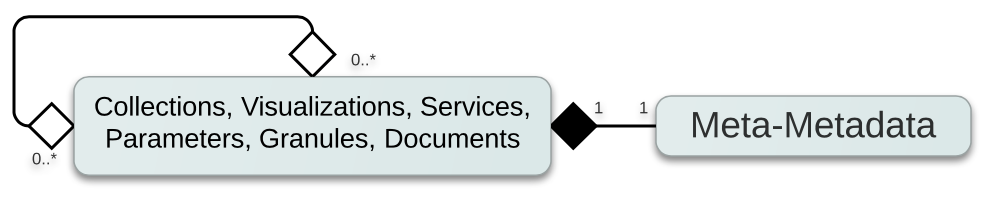 Figure : UMM RelationshipsDocument ConventionsThis document contains UMM Profile common elements each of which contains the following components:Element Name: Provides the element name.Element Specification: Provides the sub-elements, cardinality of the sub-elements within (), any valid values within <>, applicable comments and notes within {}, and any other major factors that make up the element.  Description: Provides background information on the purpose of the element and its intended use. Furthermore, any information about the element's current usage, recommendations for usage, or unresolved issues is also documented here.Profile Utilization: Lists which profiles use the specific element.Cardinality: Indicates the expectation of counts for this element, summarized in Table 1:Table : CardinalityAnalysis: Gives an analysis of this element where needed and describes any necessary reconciliation.Mapping: Gives Extensible Markup Language (XML) Path Language (XPath) mappings for this element to the elements in other specifications. This can be considered as the "crosswalk" for this element. Examples: XML snippets from "cross-walked" data standards documenting sample values for the element. Whenever possible, a Uniform Resource Locator (URL) to the specific collection or service used for the metadata snippet, is provided. Recommendations: Provides any future recommendations for the element.Common ElementsMetadata LanguageElement SpecificationMetadataLanguageDescriptionThe language used in the metadata record.Profile UtilizationCollection, Granule, Service, Visualization, Variable, DocumentCardinality0..1AnalysisIf not supplied the default language of English will be assumed.MappingExamplesISO 19115-2ISO 19115-1Source Data Information:
ISO 19115-2 - Snippet manually generated from schemaISO 19115-1 - Snippet manually generated from schemaRecommendationsRecommend that the value for this element be selected from the ISO 639-2 language code list. (http://www.loc.gov/standards/iso639-2/php/code_list.php) Metadata DateElement SpecificationMetadataDate/Date   (1)
MetadataDate/Type   (1)DescriptionThis element is comprised of dates the metadata was created, updated, or deleted. For dates related to the actual data, the element Data Date, included in the Identification section of this document, should be used.Profile UtilizationCollection, Service, Visualization, Variable, DocumentCardinality1..*AnalysisAll metadata dates have been consolidated under this element. They will be typed and will all be represented by the ISO 8601 date time conventions as part of the reconciliation process.  A description of the change will permit metadata users to specify why and/or how the metadata was changed on that particular date.MappingExamplesDIF 9DIF 10SERFECHO 10 CollectionISO 19115-2ISO 19115-1Source Data Information:DIF 9 - http://gcmd.gsfc.nasa.gov/mws/dif/CIESIN_SEDAC_ENTRI_TEXTS_COL
DIF 10 - Example based on schema with data from DIF 9.9 record
SERF - http://gcmd.gsfc.nasa.gov/mws/serf/NASA-AthenaECHO 10 Collection - https://api.echo.nasa.gov:443/catalog-rest/echo_catalog/datasets/C179003030-ORNL_DAAC
ISO 19115-2- https://api.echo.nasa.gov:443/catalog-rest/echo_catalog/datasets/C179003030-ORNL_DAAC.isoISO 19115-1 – Example based on ISO19139to19115-3.xsl translation of ISO 19115-2 record
 RecommendationsThe date types should be reconciled using codes from the ISO 19115-1 CI_DateTypeCode code list shown in Figure 2. 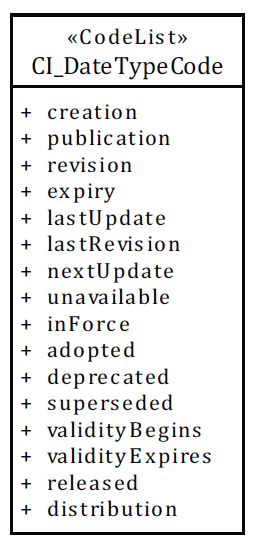 Source: EN ISO 19115-1:2014 Geographic Information – Metadata – Part 1: FundamentalsFigure : CI_DateTypeCode ListEntry TitleElement SpecificationEntryTitleDescriptionThe EntryTitle element represents the title of the resource described by the metadata. Profile UtilizationCollection, Granule, Service, Visualization, Variable, DocumentCardinality1Mapping* Note: GranuleUR is mapped to both the Entry ID and Entry Title because granules only have one granule id/title/name.ExamplesDIF 9DIF 10SERFECHO 10 CollectionISO 19115-2ISO 19115-1EMS Flat FileSource Data Information:DIF 9 - http://gcmd.gsfc.nasa.gov/mws/dif/CIESIN_SEDAC_ENTRI_TEXTS_COL
DIF 10 - Example based on schema with data from DIF 9 record.SERF - http://gcmd.gsfc.nasa.gov/mws/serf/NASA_3D_VIEW
ECHO 10 Collection - https://api.echo.nasa.gov:443/catalog-rest/echo_catalog/datasets/C179001766-SEDAC
ISO 19115-2- https://api.echo.nasa.gov:443/catalog-rest/echo_catalog/datasets/C179001766-SEDAC.isoISO 19115-1 – Example based on ISO19139to19115-3.xsl translation of ISO 19115-2 recordEMS - NSIDCV0 flat file 

AbstractElement SpecificationAbstractDescriptionAbstract provides a brief description of the resource the metadata represents.Profile UtilizationCollection, Service, Visualization, Variable, DocumentCardinality1MappingExamplesDIF 9DIF 10SERFECHO 10 CollectionISO 19115-2ISO 19115-1Source Data Information:DIF 9 - http://gcmd.gsfc.nasa.gov/mws/dif/CIESIN_SEDAC_ENTRI_TEXTS_COLDIF 10 - Example based on schema with data from DIF 9 record.SERF - http://gcmd.gsfc.nasa.gov/mws/serf/Minnesota_Public_Health_Data_Access_PortalECHO 10 Collection - https://api.echo.nasa.gov:443/catalog-rest/echo_catalog/datasets/C179014688-NSIDC_ECS ISO 19115-2- https://api.echo.nasa.gov:443/catalog-rest/echo_catalog/datasets/C179014688-NSIDC_ECS.iso  ISO 19115-1 – Example based on ISO19139to19115-3.xsl translation of ISO 19115-2 recordPurposeElement SpecificationPurposeDescriptionThis element contains suggested usage or purpose for the resource.Profile UtilizationCollection, Service, Visualization, Variable, DocumentCardinality0..1MappingExamplesDIF 9DIF 10SERFECHO 10 CollectionISO 19115-2ISO 19115-1Source Data Information:DIF 9 - http://gcmd.gsfc.nasa.gov/mws/dif/CIESIN_SEDAC_ENTRI_TEXTS_COL
DIF 10 - Example based on schema with data from DIF 9 record.
SERF - http://gcmd.gsfc.nasa.gov/mws/serf/Minnesota_Public_Health_Data_Access_PortalECHO 10 Collection - https://api.echo.nasa.gov:443/catalog-rest/echo_catalog/datasets/C179001954-SEDAC
ISO 19115-2- https://api.echo.nasa.gov:443/catalog-rest/echo_catalog/datasets/C179001954-SEDAC.iso
ISO 19115-1 – Example based on ISO19139to19115-3.xsl translation of ISO 19115-2 recordLanguageElement SpecificationLanguageDescriptionThe language used in the dataset and associated documentation. Note: This is different from the language of the metadata.Profile UtilizationCollection, Granule, Service, Visualization, Variable, DocumentCardinality0..*AnalysisThis element is not controlled. If a language is not supplied - English, the default language, will be assumed.MappingExamplesDIF 9DIF 10SERFISO 19115-2ISO 19115-1Source Data Information:DIF 9 - http://gcmd.gsfc.nasa.gov/mws/dif/CIESIN_SEDAC_ENTRI_TEXTS_COLDIF 10 - Example based on schema with data from DIF 9 recordSERF - http://gcmd.gsfc.nasa.gov/mws/serf/NASA-Athena
ISO 19115-2- https://api.echo.nasa.gov:443/catalog-rest/echo_catalog/datasets/C179003030-ORNL_DAAC.isoISO 19115-1 – Example based on ISO19139to19115-3.xsl translation of ISO 19115-2 recordRecommendationsIt is recommend that the value for this element be selected from the ISO 639-2 language code list. (http://www.loc.gov/standards/iso639-2/php/code_list.php) Data DateElement SpecificationDataDate/Date   (1)
DataDate/Type   (1)DescriptionThis element is made of two sub-elements. The type describes the what the date represents: a future review, or when the resource was created, updated or deleted.  The date describes when the resource had an action performed on it or when an action on it will occur as described by the type element. Note: This is not intended to include information about Temporal Extents.Profile UtilizationCollection, Granule, Service, Visualization, Variable, DocumentCardinality0..*AnalysisThe future reviewing, deleting, creating, or updating dates exist in various places in the different standards. 
All data dates have been consolidated under this element. They will be typed and will all be represented by the ISO 8601 date time conventions as part of the reconciliation process. Any descriptions that go along with the dates can be stored in the description element. In DIF 10 both the metadata and data dates are located under the DIF/Metadata_Dates element. The difference is that the sub-elements of Metadata_Creation, Metadata_Last_Revision, Metadata_Future_Review, and Metadata_Delete describe the metadata dates and the sub-elements of Data_Creation, Data_Last_Revision, Data_Future_Review, Data_Delete describe the resource dates.  MappingExamplesDIF 10ECHO 10 CollectionECHO 10 GranuleISO 19115-2ISO 19115-1Source Data Information:DIF 10 - Example based on schema with data from http://gcmd.gsfc.nasa.gov/mws/dif/CIESIN_SEDAC_ENTRI_TEXTS_COLECHO 10 Collection - https://api.echo.nasa.gov:443/catalog-rest/echo_catalog/datasets/C179003030-ORNL_DAACECHO 10 Granule - https://api.echo.nasa.gov/catalog-rest/echo_catalog/granules/G181127451-ASFISO 19115-2 - https://api.echo.nasa.gov:443/catalog-rest/echo_catalog/datasets/C179003030-ORNL_DAAC.isoISO 19115-1 – Example based on ISO19139to19115-3.xsl translation of ISO 19115-2 recordRecommendationsThe date types should be reconciled using the ISO 19115-1 CI_DateTypeCode code list shown in Figure 2.ResponsibilityElement SpecificationResponsibility/Role (1..*)Responsibility/Party   (1..*)
DescriptionThis element describes an organization or person associated with the data through the party element described separately. The role (distributing, archiving, providing, and/or maintaining the data) is placed in the role sub-element and the values are shown in Figure 3.  In order to support components or xlinks in the future, the role was split from the party sub-elements. This permits the data in the party element to be reused and stored independently. Thus, the UMM can reuse the Responsibililty element within other elements... so the same person or organization can be documented as having different roles throughout the metadata.Profile UtilizationCollection, Granule, Service, Visualization, Variable, DocumentCardinality1..*AnalysisDuring the UMM-C review, it was decided that Organization and Personnel elements would be combined into a merged element called Responsible Party.  Later during the UMM-Common review it was decided to separate role with party to allow for components or xlinks and for reusability of the party element.Mapping ExamplesDIF 9DIF 10SERFECHO 10 CollectionISO 19115-2ISO 19115-1EMSSource Data Information:DIF 9 - http://gcmd.gsfc.nasa.gov/mws/dif/CIESIN_SEDAC_ENTRI_TEXTS_COL DIF 10 - Example based on schema with data from DIF 9 record.SERF - http://gcmd.gsfc.nasa.gov/mws/serf/NASA_3D_VIEWECHO 10 Collection - https://api.echo.nasa.gov:443/catalog-rest/echo_catalog/datasets/C179001954-SEDACISO 19115-2 - https://api.echo.nasa.gov:443/catalog-rest/echo_catalog/datasets/C179001766-SEDAC.isoISO 19115-1 – Example based on ISO19139to19115-3.xsl translation of ISO 19115-2 recordEMS - NSIDCV0 flat file
RecommendationsRoles should be validated against the ISO 19115-1 code list as shown in Figure 3.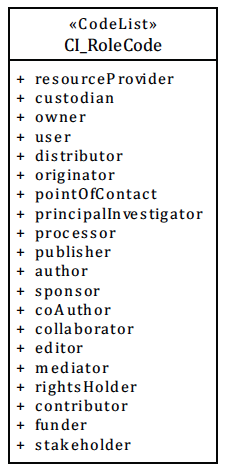 Source: EN ISO 19115-1:2014 Geographic Information – Metadata – Part 1: Fundamentals Figure : CI_RoleCode ListPartyElement Specification
{Choice of One}
1) Party/OrganizationName with uuid
    Party/OrganizationName/ShortName   (1)
    Party/OrganizationName/LongName   (0..1)
    
2) Party/Person
    Party/Person/LastName   (1)
    Party/Person/FirstName   (0..1)
    Party/Person/MiddleName   (0..1)

Party/ServiceHours   (0..1)
Party/ContactInstructions   (0..1)
Party/Contact (0..*)
Party/Contact/Type   (0..1)
Party/Contact/Value   (0..1)
Party/Address   (0..*)
Party/Address/StreetAddress   (0..*)
Party/Address/City   (0..1)
Party/Address/StateProvince   (0..1)
Party/Address/PostalCode   (0..1)
Party/Address/Country   (0..1)
Party/RelatedUrl   (0..*)DescriptionThis element - a sub-element of the Responsibility element which is described above - describes an organization or person associated with the resource. In order to support components or xlinks in the future, the role was split from the party sub-elements. This permits the data in the party element to be  reused and stored independently. This allows UMM to reuse the Responsiblilty element within other elements to document responsibility for a specific reason.  It can reuse the same person or organization with different roles throughout the metadata.Profile UtilizationCollection, Granule, Service, Visualization, Variable, DocumentCardinality1..*AnalysisDuring the UMM-C review, it was decided that Organization and Personnel elements would be combined into a merged element called Responsible Party.  Later during the UMM-Common review it was decided to separate role with party to allow for components or xlinks and for reusability of the party element.MappingThe mappings are same as the Responsibility element and are documented there.ExamplesThe examples are the same as the Responsibility element and are documented there.Related URLElement SpecificationRelatedUrl/ContentType/Type   (1)
RelatedUrl/ContentType/Subtype   (0..1)
RelatedUrl/Protocol   (0..1)
RelatedUrl/URL   (1..*)
RelatedUrl/Title   (0..1)
RelatedUrl/Description   (0..1)
RelatedUrl/MimeType   (0..1)
RelatedUrl/Caption   (0..1)RelatedUrl/FileSize   (0..1)DescriptionThis element describes any resource related URLs that include project home pages, resource information pages, services, related data archives/servers, metadata extensions, direct links to online software packages, web mapping services, links to images, documents, or other data.Profile UtilizationCollection, Granule, Service, Visualization, Variable, DocumentCardinality1..*AnalysisRelated online resource information is found in both GCMD and ECHO.  ECHO has OnlineAccessURL, OnlineResource, AssociatedBrowseImages, and AssociatedBrowseImageURLs:•    OnlineAccessURL - stores the online URL(s) for present granules.  Those URLs either provide the site where granule data can be obtained or instruct the user on how to obtain the granule data.   •    OnlineResource - links to documentation information for the collection.    •    AssociatedBrowseImageURLS - contain URLs to browse imagery. GCMD has RelatedURL and MultimediaSample:•        Related_URL - element provides both documentation and dataset links and they are differentiated by the Related_URL/URLContentType sub-element.   This value is hierarchical using type and sub type elements to organize the kinds of URLs associated with collection metadata.•        MultimediaSample - allows the author to provide information that will enable the display of a sample image, movie, or sound clip within the DIF.MappingExamplesDIF 9DIF 10SERFECHO 10 CollectionECHO 10 GranuleISO 19115-2ISO 19115-1Source Data Information:DIF 9 - http://gcmd.gsfc.nasa.gov/mws/dif/Paleo_Records_of_Biotic_and_Abiotic_Particles_in_polar_Ice_Cores 
DIF 10 - Example based on schema with data from DIF 9 record.
SERF - http://gcmd.gsfc.nasa.gov/mws/serf/mezoGISECHO 10 Collection - https://api.echo.nasa.gov:443/catalog-rest/echo_catalog/datasets/C179001954-SEDAC
ECHO 10 Granule – https:// api.echo.nasa.gov:443/catalog-rest/echo_catalog/granules/G181127451-ASFISO 19115-2- https://api.echo.nasa.gov:443/catalog-rest/echo_catalog/datasets/C179001954-SEDAC.isoISO 19115-1 – Example based on ISO19139to19115-3.xsl translation of ISO 19115-2 recordRecommendationsThe URLs should incorporate function codes using the ISO 19115-1 code list in the diagram below.
Although it was recommended during UMM-C review to keep URLs and multimedia samples separate, the decision was made to keep them coupled temporarily. Thus, change requests will adhere to the process described in the CMR Life-Cycle. It is recommended that we look to enhance the capabilities of UMM to better serve endpoints, services, and service invocations.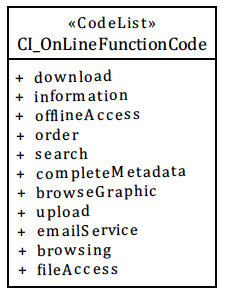 Source: EN ISO 19115-1:2014 Geographic Information – Metadata – Part 1: FundamentalsFigure : CI_OnLineFunctionCode ListResource CitationElement SpecificationResourceCitation/Creators   (0..1)
ResourceCitation/Editors   (0..1)
ResourceCitation/Title   (0..1)
ResourceCitation/SeriesName   (0..1)
ResourceCitation/ReleaseDate   (0..1)
ResourceCitation/ReleasePlace   (0..1)
ResourceCitation/Publisher   (0..1)
ResourceCitation/Version   (0..1)
ResourceCitation/IssueIdentification   (0..1)
ResourceCitation/DataPresentationForm   (0..1)
ResourceCitation/OtherCitationDetails   (0..1)
ResourceCitation/DOI   (0..1)
ResourceCitation/RelatedUrl   (0..1) - {See RelatedUrl for full specification}DescriptionThis element instructs the user how to properly cite the provider and specifies how the resource should be cited in professional scientific literature. 
This element provides a citation for the item itself, and is not designed for listing bibliographic references of scientific research articles arising from search results.  A list of references related to the research results should be in the Publication Reference element. A digital object identifier (DOI) that specifically identifies the service is listed here.Profile UtilizationCollection, Granule, Service, Visualization, Variable, DocumentCardinality0..*AnalysisCitation information is found in DIF 9, DIF 10, SERF, and ECHO.  The following elements map to this mapping:

Originators -> Either Creator or Editor - The name of the organization(s) or individual(s) 
with primary intellectual responsibility for the resource’s development.
Title -> Title - The Title of the resource; this is the same as Entry Title. 
Release_Date -> ReleaseDate - The date the resource was made available for release. 
Provider -> Publisher - The name of the individual or organization that released the resource.
Edition -> Version - The edition or version of the resource. 
URL -> RelatedUrl
MappingExamplesDIF 9DIF 10SERFECHO 10 CollectionISO 19115-2ISO 19115-1Source Data Information:DIF 9 - http://gcmd.gsfc.nasa.gov/mws/dif/CIESIN_SEDAC_ENTRI_TEXTS_COLDIF 10 - Example based on schema with data from DIF 9.9 record.SERF - http://gcmd.gsfc.nasa.gov/mws/serf/mezoGIS
ECHO 10 Collection - https://api.echo.nasa.gov:443/catalog-rest/echo_catalog/datasets/C179003030-ORNL_DAACISO 19115-2 - https://api.echo.nasa.gov:443/catalog-rest/echo_catalog/datasets/C179001766-SEDAC.iso
ISO 19115-1 – Example based on ISO19139to19115-3.xsl translation of ISO 19115-2 recordQualityElement SpecificationQualityAssessmentDescriptionThis element permits the author to provide the following information about a resource (collection, granule, service, visualization, variable, etc.) described in the metadata: 1) Quality of the resource; and 2) Any quality assurance procedures followed in producing the resource. Examples of appropriate element information include: A) succinct description; B) indicators of resource quality or quality flags - both validated or invalidated; C) recognized or potential problems with quality; D) established quality control mechanisms; and E) established quantitative quality measurements.Profile UtilizationCollection, Granule, Service, Visualization, Variable, DocumentCardinality0..1AnalysisThis element is found only in GCMD and its value is an uncontrolled block of text describing the quality assessment. Both ISO conventions (19115-1 & 2) have sub-fielded text that more precisely describe the quality assessment of a resource.  Please refer to ISO 19157 (Geographic information – Data quality) for more information about data quality in ISO.MappingExamplesDIF 9DIF 10SERFISO 19115-2ISO 19115-1Source Data Information:DIF 9 - http://gcmd.gsfc.nasa.gov/mws/dif/Dinoflagellates_Tintinnids_Score_CentralDIF 10 - Example based on schema with data from DIF 9 record.SERF - http://gcmd.gsfc.nasa.gov/mws/serf/metavisitISO 19115-2 - https://api.echo.nasa.gov:443/catalog-rest/echo_catalog/datasets/C179001954-SEDAC.isoISO 19115-1 – Example based on ISO19139to19115-3.xsl translation of ISO 19115-2 record and everything within the mdq:DQ_DomainConsistency element is manually generated from DIF 9 record.RecommendationsThe CMR team recommends that a future focus group explore the possibility of enhancing the element to include controlled vocabulary and structured sub-elements. This would align the Quality element more with ISO 19157 (Geographic information – Data quality).   We would also potentially be incorporating recommendations emerging from the BEDI/CDI metadata quality efforts.  It is also recommended that the ISO 19115-1 translation be changed into a descriptive report just as in the example within the mdq:DQ_DomainConsistency element.Use ConstraintsElement SpecificationUseContraintsDescriptionThe UseConstraints element is designed to protect privacy and/or intellectual property by allowing the author to specify how the item (collection, granule, service, visualization, variable, etc.) may or may not be used after access is granted. This includes any special restrictions, legal prerequisites, terms and conditions, and/or limitations on using the item. Providers may request acknowledgement of the item from users and claim no responsibility for quality and completeness. Note:  Use Constraints describe how the item may be used once access has been granted; and is distinct from AccessConstraints, which refers to any constraints in accessing the item.
Profile UtilizationCollection, Granule, Service, Visualization, DocumentCardinality0..1AnalysisThis element’s value is an uncontrolled block of text describing the use constraint.MappingExamplesDIF 9DIF 10SERFISO 19115-2ISO 19115-1Source Data Information:DIF 9 - http://gcmd.gsfc.nasa.gov/mws/dif/CIESIN_SEDAC_ENTRI_TEXTS_COL
DIF 10 - Example based on schema with data from DIF 9 recordSERF - http://gcmd.gsfc.nasa.gov/mws/serf/met ISO 19115-2 - Example based on schema with data from DIF 9 recordISO 19115-1 – Example based on schema with data from DIF 9 recordAccess Constraints	Element SpecificationAccessConstraints/Description   (1)
AccessConstraints/Value   (0..1)DescriptionThrough use of a Description element, this element allows the author to provide information concerning accessing constraints. This includes any special restrictions, legal prerequisites, limitations and/or warnings on obtaining the data. Examples of values include: Public, In-house, Limited, and None.  The value element is used for special access control list (ACL) rules (http://en.wikipedia.org/wiki/Access_control_list) - for example, to hide metadata when it isn't ready for public consumption.  Profile UtilizationCollection, Granule, Service, Document
Cardinality0..1AnalysisProviders use the AccessConstraint/Value element to specify various restriction levels with ACLs. For example: A provider might specify a service Level ACL that hides all items (collections for this example) with a value element set to '15.0'. There is no controlled mapping for what the values represent.  ECHO has the exact same feature and there are many ACLs built in off these types of rules.

Not only can the AccessConstraint element be used to hide data from guest users, it may also be used to permit access exclusively to certain groups of users (these groups can be created and managed within UMM metadata management tool). For example, if groups of people are approved to view metadata that has not been fully released to the public by a NASA DAAC, these individuals can be identified by their Earthdata login (User Registration System - URS) account name and granted access using the value element.
MappingExamplesDIF 9DIF 10SERFECHO 10 CollectionECHO 10 GranuleISO 19115-2ISO 19115-1 Source Data Information:DIF 9 - http://gcmd.gsfc.nasa.gov/mws/dif/CIESIN_SEDAC_ENTRI_TEXTS_COL
DIF 10 - Example based on schema with data from DIF 9 record.
SERF - http://gcmd.gsfc.nasa.gov/mws/serf/NASA_3D_VIEW
ECHO 10 Collection - https://api.echo.nasa.gov:443/catalog-rest/echo_catalog/datasets/C193423808-GSFCS4PAECHO 10 Granule – https://api.echo.nasa.gov/catalog-rest/echo_catalog/granules/G194800622-GSFCS4PAISO 19115-2 - Example manually generated from schema and SERF recordISO 19115-1 – Example manually generated from schema and SERF recordRecommendations
Metadata that is meant for EMS use only should carry a restricted flag that allows only data provider and EMS to use it.
Metadata AssociationElement SpecificationMetadataAssociation/EntryId   (0..1) 
MetadataAssociation /Type   (0..1)
MetadataAssociation /Description   (0..1)DescriptionThis element is used to identify other metadata resources including but not limited to services, collections, visualizations, variables, granules, documents, etc. that are associated with or dependent on the data described by the metadata. This element is also used to identify a parent metadata record if it exists.   This usage should be reserved for instances where a group of metadata records are subsets that can be better represented by one parent metadata record, which describes the entire set. In some instances, a child may point to more than one parent.Profile UtilizationCollection, Granule, Service, Visualization, Variable, DocumentCardinality0..*AnalysisThis element represents dependent relationships in the UMM.  Since data within the profiles can reference each other, it would be convenient to search for items based on associated items.  In SERF, the metadata associations are not directly mappable.  To determine the metaociations, the Related_URL/Content_Type must be read for a string equaling "GET RELATED DATA SET METADATA (DIF)" or “GET RELATED SERVICE METADATA (SERF)”, and the URL obtained from the Related_URL/URL element.  The element can then be accessed for information.MappingExamplesDIF 9DIF 10SERFECHO 10 CollectionISO 19115-2ISO 19115-1Source Data Information:DIF 9 - http://gcmd.gsfc.nasa.gov/mws/dif/CNDP-ESP_IPY_POL2006-11139-C02-01CGL_ESSASI_ADCP_HE125DIF 10 – Parent Assoc. - Example based on schema with data from DIF 9 record.               - Metadata Assoc. - Example manually created based on schema.SERF - http://gcmd.gsfc.nasa.gov/mws/serf/METOFFICE_UKCPECHO 10 Collection – Parent Assoc. – Example manually created from Metadata Assoc.                   - Metadata Assoc. - https://api.echo.nasa.gov:443/catalog-rest/echo_catalog/datasets/C184964545-LARCISO 19115-2 – Parent Assoc. – Example manually created from Metadata Assoc.                         - Metadata Assoc. https://api.echo.nasa.gov:443/catalog-rest/echo_catalog/datasets/C184964545-LARC.isoISO 19115-1 – Parent Assoc. – Example manually created from Metadata Assoc.                         - Metadata Assoc. - Example based on ISO19139to19115-3.xsl translation of ISO 19115-2 recordRecommendationsThe MetadataAssociation should include a controlled Type attribute used to indicate the basis (justification) for relating one resource to another.  A unique identifier and authority should be added to formalize these associations.  In a future release we will add and merge the granule parent association mappings.  An association type code list needs to be created to use for the ISO 19115-1 tranlation.Publication ReferenceElement SpecificationPublicationReference/Authors   (0..1)
PublicationReference/PublicationDate   (0..1)
PublicationReference/Title   (0..1)
PublicationReference/Series   (0..1)
PublicationReference/Edition   (0..1)
PublicationReference/Volume   (0..1)
PublicationReference/Issue   (0..1)
PublicationReference/ReportNumber   (0..1)
PublicationReference/PublicationPlace   (0..1)
PublicationReference/Publisher   (0..1)
PublicationReference/Pages   (0..1)
PublicationReference/ISBN   (0..1)
PublicationReference/DOI   (0..1)
PublicationReference/RelatedUrl   (0..1)
PublicationReference/OtherReferenceDetails   (0..1)DescriptionThis element describes key bibliographic citations pertaining to the data.   The Authors element contains all the authors for the publication.Profile UtilizationCollection, Granule, Service, Visualization, Variable, DocumentCardinality0..*AnalysisReference information is found in GCMD. The Reference element includes a way to specify reference as a block of text or include individual reference attributes as part of the ISO 19115 Reference model.  MappingExamplesDIF 9DIF 10SERFISO 19115-2ISO 19115-1Source Data Information:DIF 9 - http://gcmd.gsfc.nasa.gov/mws/dif/CIESIN_SEDAC_ENTRI_TEXTS_COLDIF 10 - Example based on schema with data from DIF 9 record.SERF - http://gcmd.gsfc.nasa.gov/mws/serf/SeaBASS 
ISO 19115-2 - Example manually generated from schema and SERFISO 19115-1 - Example based on ISO19139to19115-3.xsl translation of http://www.ngdc.noaa.gov/metadata/published/NOAA/NESDIS/NCDC/Geoportal/iso/xml/C00823.xml recordRecommendationsDuring the UMM-C review, it was decided that the text inside this element must be deconstructed and the various components placed into the correct elements. If the metadata still retains a block of text in this element upon migration to the CMR, the text will be placed into the PublicationReference/OtherReferenceDetails element. ISO Topic CategoryElement SpecificationISOTopicCategoryDescriptionThis element is used to identify the keywords from the EN ISO 19115-1:2014 Geographic Information – Metadata – Part 1: Fundamentals (http://www.isotc211.org/) Topic Category Code List. It is a high-level thematic classification to assist in the grouping and search of available services.
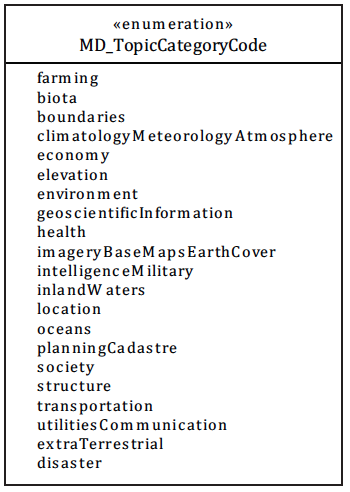 Source: EN ISO 19115-1:2014 Geographic Information – Metadata – Part 1: FundamentalsFigure : MD_TopicCategoryCode ListProfile UtilizationCollection, Granule, Service, Visualization, Variable, DocumentCardinality0..*AnalysisBased on selected science keywords, the ISO Topic Category keywords should be auto-populated into the metadata by the CMR at ingest time. Metadata authors will also have the option to manually add/edit the ISOTopicCategory keywords in the metadata record using docBUILDER, Metadata Management Tool (MMT), or any alternate preferred XML editor. MappingExamplesDIF 9DIF 10SERFISO 19115-2ISO 19115-1Source Data Information:DIF 9 - http://gcmd.gsfc.nasa.gov/mws/dif/CIESIN_SEDAC_ENTRI_TEXTS_COL
DIF 10 - Example based on schema with data from DIF 9 record.SERF - http://gcmd.gsfc.nasa.gov/mws/serf/NASA_3D_VIEW
ISO 19115-2 - Example manually generated from schema and SERFISO 19115-1 – Example manually generated from schema and SERFScience KeywordsElement SpecificationScienceKeywords/Category   (1)
ScienceKeywords/Topic   (1)
ScienceKeywords/Term   (1)
ScienceKeywords/VariableLevel1   (0..1)
ScienceKeywords/VariableLevel2   (0..1)
ScienceKeywords/VariableLevel3   (0..1)
ScienceKeywords/DetailedVariable   (0..1)DescriptionThis element enables specification of Earth science keywords.
Profile UtilizationCollection, Granule, Service, Visualization, Variable, DocumentCardinality1..*AnalysisThe keywords are controlled.MappingExamplesDIF 9DIF 10SERFECHO 10 CollectionISO 19115-2ISO 19115-1Source Data Information:DIF 9 - http://gcmd.gsfc.nasa.gov/mws/dif/CIESIN_SEDAC_ENTRI_TEXTS_COL
DIF 10 - Example based on schema with data from DIF 9.9 record
SERF - http://gcmd.gsfc.nasa.gov/mws/serf/NASA_3D_VIEW ECHO 10 Collection - https://api.echo.nasa.gov:443/catalog-rest/echo_catalog/datasets/C179003030-ORNL_DAAC
ISO 19115-2- https://api.echo.nasa.gov:443/catalog-rest/echo_catalog/datasets/C179003030-ORNL_DAAC.isoISO 19115-1 - Example based on ISO19139to19115-3.xsl translation of ISO 19115-2 recordRecommendationsScience keywords should be reconciled by adopting the currently controlled and vetted GCMD Science Keyword Vocabulary - enabling all keywords within the CMR to be controlled.  It is recommended that this element be part of the UMM and its value be selected from a controlled list of keywords, which are managed by the Keyword Management System (KMS). 

EMS should drop its discipline element from product requirements in favor of using these keywords and mapping them to existing discipline elements.CMR should look to create components for common data and permit users to manage them through the MMT.  For more information about components please see https://geo-ide.noaa.gov/wiki/index.php?title=ISO_ComponentsAncillary KeywordsElement SpecificationAncillaryKeywordsDescriptionThis element allows authors to provide words or phrases to further describe the data.Profile UtilizationCollection, Granule, Service, Visualization, Variable, DocumentCardinality0..*MappingExamplesDIF 9DIF 10SERFISO 19115-2ISO 19115-1Source Data Information:DIF 9 - http://gcmd.gsfc.nasa.gov/mws/dif/CIESIN_SEDAC_ENTRI_TEXTS_COLDIF 10 - Example based on schema with data from DIF 9 record. SERF - http://gcmd.gsfc.nasa.gov/mws/serf/NASA_3D_VIEW
ISO 19115-2 - Example manually generated from schema and SERFISO 19115-1 – Example manually generated from schema and SERFRecommendationsThe UMM should include an attribute as part of the Ancillary Keyword element that can specify a Uniform Resource Identifier (URI) to reference an external vocabulary system's keyword.  Additional AttributesElement SpecificationAdditionalAttribute/Name   (1)AdditionalAttribute/Type   (0..1)AdditionalAttribute/Identifier   (0..1)
AdditionalAttribute/DataType   (1)
AdditionalAttribute/Description   (1)
AdditionalAttribute/MeasurementResolution   (0..1)
AdditionalAttribute/ParameterRangeBegin   (0..1)
AdditionalAttribute/ParameterRangeEnd   (0..1)
AdditionalAttribute/ParameterUnitsOfMeasure   (0..1)
AdditionalAttribute/ParameterValueAccuracy   (0..1)
AdditionalAttribute/ValueAccuracyExplanation   (0..1)
AdditionalAttribute/Value   (0..1)
AdditionalAttribute/Group   (0..1)
AdditionalAttribute/UpdateDate   (0..1)
DescriptionThis entity stores the data’s distinctive attributes (i.e. attributes used to describe the unique characteristics of the service which extend beyond those defined in this mapping).Profile UtilizationCollection, Granule, Service, Visualization, Variable, DocumentCardinality0..*AnalysisECHO uses AdditionalAttributes to describe the data represented in each granule within a collection. These values are important search criteria for the granules. Example attributes include values for cloud cover, MODIS Tile grid coordinates, and elevation information. All additional attribute definitions are included in the collection metadata. A collection may also specify a value, to be understood as the value for all granules. Granules reference defined additional attributes and supply a value that is associated to that granule. Granules may not define a new additional attribute that is not defined by the collection.   In DIF 9 and SERF there is no AdditionalAttributes element similar to ECHO.  Recognizing there is no equivalence between Extended Metadata, that does not have a well defined structure, and  additional attributes which does, there still needs to be a way to translate the data from one standard to DIF 9 or SERF.  The proposal is to use ExtendedMetadata to store this kind of information in key value pairs.   DIF 10 has additional attributes and is directly mappable.  If the additional attribute type is known it can be mapped to the correct section of ISO.  Currently additional attributes are mapped to several sections within ISO depending if the attribute is geographical, describes coverage, describes data quality, describes acquisition, or maps to a keyword.MappingExamplesDIF 9DIF 10SERFECHO 10 CollectionECHO 10 GranuleISO 19115-2ISO 19115-1Source Data Information:DIF 9 - http://gcmd.gsfc.nasa.gov/mws/dif/MOD09Q1N_C5_NRT
DIF 10 - Example manually generated based on schema and ECHO data.
SERF - http://gcmd.gsfc.nasa.gov/mws/serf/NASA_3D_VIEW ECHO 10 Collection - https://api.echo.nasa.gov:443/catalog-rest/echo_catalog/datasets/C90762185-LAADS
ECHO 10 Granule – https://api.echo.nasa.gov/catalog-rest/echo_catalog/granules/G181127451-ASFISO 19115-2 - https://api.echo.nasa.gov:443/catalog-rest/echo_catalog/datasets/C90762185-LAADS.isoISO 19115-1 - Example based on ISO19139to19115-3.xsl translation of ISO 19115-2 recordDistributionElement SpecificationDistribution/Media   (0..1)
Distribution/Size   (0..1)
Distribution/Format   (0..1)
Distribution/Fees   (0..1)DescriptionThis element describes media options, size, data format, and fees involved in distributing or accessing the data.Profile UtilizationCollection, Granule, Service, Visualization, Variable, DocumentCardinality0..*MappingExamplesDIF 9DIF 10SERFECHO 10 CollectionECHO 10 GranuleISO 19115-2ISO 19115-1Source Data Information:DIF 9 - http://gcmd.gsfc.nasa.gov/mws/dif/CIESIN_SEDAC_ENTRI_TEXTS_COLDIF 10 - Example based on schema with data from DIF 9 record.SERF - http://gcmd.gsfc.nasa.gov/mws/serf/modflow-99ECHO 10 Collection - https://api.echo.nasa.gov:443/catalog-rest/echo_catalog/datasets/C179001954-SEDACECHO 10 Granule - https://api.echo.nasa.gov/catalog-rest/echo_catalog/granules/G7108549-LARC_ASDCISO 19115-2 - https://api.echo.nasa.gov:443/catalog-rest/echo_catalog/datasets/C179001954-SEDAC.isoISO 19115-1 - Example based on ISO19139to19115-3.xsl translation of ISO 19115-2 recordRecommendationsThe format should be normalized and added to the controlled vocabulary items.PlatformElement SpecificationPlatform with uuid (1..*)
Platform/Type   (0..1)
Platform/ShortName   (1)
Platform/LongName   (0..1)
Platform/Characteristics   (0..*)
Platform/Characteristics/Name   (1)
Platform/Characteristics/Description   (1)
Platform/Characteristics/DataType   (1)
Platform/Characteristics/Unit   (1)
Platform/Characteristics/Value   (1)
Platform/Instrument   (1..*)   {See Instrument for full specification}DescriptionThis element describes the relevant platforms used to acquire the data. Platform types are controlled and include Spacecraft, Aircraft, Vessel, Buoy, Station, Network, Human, etc.
Profile UtilizationCollection, Granule, Service, Visualization, Variable, DocumentCardinality0..*AnalysisThis class is found in ECHO, GCMD, and EMS.   It is controlled within GCMD and EMS, but not within ECHO.   ECHO's Platform includes the following attributes:  ShortName, LongName, Type, Characteristics, and Instruments.  GCMD's Platform does not nest the Instrument attributes or include a Characteristics attribute.   Some of the characteristics information is captured in the GCMD ancillary platform metadata document.  The EMS attribute "Mission" is mapped to UMM/Platform/ShortName; EMS "Mission" can also be mapped to UMM/Project/Campaign if applicable. EMS intends to use only one value; and employ mission, platform and project (in this order) based on the availability of the information.The ISO 19115-2 MI_Platform class was extended to EOS_Platform in order to facilitate the addition of ECHO additional attributes and sensors to the platform descriptions.MappingExamplesDIF 9DIF 10SERFECHO 10 CollectionECHO 10 GranuleISO 19115-2ISO 19115-1
EMSSource Data Information:DIF 9 - http://gcmd.gsfc.nasa.gov/mws/dif/macayeal_cont_GPS_Ross_Ice_Shelf_0229546DIF 10 – Manually generated from ECHO 10 Collection dataSERF - http://gcmd.gsfc.nasa.gov/mws/serf/01-buoy-99ECHO 10 Collection - https://api.echo.nasa.gov:443/catalog-rest/echo_catalog/datasets/C1000000444-NSIDC_ECSECHO 10 Granule - https://api.echo.nasa.gov:443/catalog-rest/echo_catalog/granules/G7108549-LARC_ASDCISO 19115-2 - https://api.echo.nasa.gov:443/catalog-rest/echo_catalog/datasets/ C1000000444-NSIDC_ECS.isoISO 19115-1 - Example based on ISO19139to19115-3.xsl translation of ISO 19115-2 record
EMS - NSIDCV0 flat fileRecommendationsPlatforms should be reconciled so all keywords are controlled within the CMR through the keyword management system. To be consistent UMM Platform structure should be used.InstrumentElement SpecificationPlatform/Instrument with uuid (1..*)
Platform/Instrument/ShortName   (1)
Platform/Instrument/LongName   (0..1)
Platform/Instrument/Technique   (0..1)
Platform/Instrument/NumberOfSensors   (0..1)
Platform/Instrument/Characteristics   (0..*)
Platform/Instrument/Characteristics/Name   (1)
Platform/Instrument/Characteristics/Description   (1)
Platform/Instrument/Characteristics/DataType   (1)
Platform/Instrument/Characteristics/Unit   (1)
Platform/Instrument/Characteristics/Value   (1)
Platform/Instrument/OperationalMode   (0..*)Platform/Instrument/Sensor   (0..*)   {See Sensor for full specification}

DescriptionThe Instrument element is nested within the Platform element and is used to register the device that measured or recorded the data, including direct human observation.  This is useful to find data from a specific instrument.Profile UtilizationCollection, Granule, Service, Visualization, Variable, DocumentCardinality0..*AnalysisThis element is found in ECHO, GCMD, and EMS.   It is controlled within GCMD but not within ECHO or EMS.  ECHO's Instrument element includes the following sub-elements:  ShortName, LongName, Technique, NumberOfSensors, Characteristics, Sensors, and OperationModes.  GCMD's Source_Name element does not nest the Instrument sub-element or include any of the other elements found in ECHO.  Some of the characteristics information is captured in the GCMD ancillary instrument metadata document.  The extended DIF will rename the Source_Name to platform and nests the instrument element.  Because this is a newly required element in the UMM and not all collections have associated instruments, the keywords "Not Available", "Not Applicable", and "Unknown" will be added to the controlled keyword list for collections that are not associated with an instrument.The ISO 19115-2 MI_Instrument class was extended to EOS_Instrument in order to facilitate the addition of ECHO additional attributes to the instrument descriptions.MappingExamplesDIF 9DIF 10SERFECHO 10 CollectionECHO 10 GranuleEOS Extension of ISO 19115-2ISO 19115-1EMSSource Data Information:DIF 9 - http://gcmd.gsfc.nasa.gov/mws/dif/macayeal_cont_GPS_Ross_Ice_Shelf_0229546
DIF 10 - Generated sample data from DIF 9
SERF - http://gcmd.gsfc.nasa.gov/mws/serf/CLIMLIST ECHO 10 Collection - https://api.echo.nasa.gov:443/catalog-rest/echo_catalog/datasets/C1000000444-NSIDC_ECS
ECHO 10 Granule - https://api.echo.nasa.gov:443/catalog-rest/echo_catalog/granules/G7108549-LARC_ASDCISO 19115-2- https://api.echo.nasa.gov:443/catalog-rest/echo_catalog/datasets/ C1000000444-NSIDC_ECS.isoISO 19115-1 - Example based on ISO19139to19115-3.xsl translation of ISO 19115-2 recordEMS - NSIDCV0 flat fileRecommendationsInstruments should be reconciled so all keywords are controlled within the CMR through the keyword management system. SensorElement SpecificationPlatform/Instrument/Sensor with uuid (1..*)
Platform/Instrument/Sensor/ShortName   (1)
Platform/Instrument/Sensor/LongName   (0..1)
Platform/Instrument/Sensor/Technique   (0..1)
Platform/Instrument/Sensor/Characteristics   (0..*)
Platform/Instrument/Sensor/Characteristics/Name   (1)
Platform/Instrument/Sensor/Characteristics/Description   (1)
Platform/Instrument/Sensor/Characteristics/DataType   (1)
Platform/Instrument/Sensor/Characteristics/Unit   (1)
Platform/Instrument/Sensor/Characteristics/Value   (1)

DescriptionThis element is nested within the Instrument element and describes the referential information for collection source/sensor configuration - including sensor variable settings such as technique etc.Profile UtilizationCollection, Granule, Service, Visualization, Variable, DocumentCardinality0..*AnalysisThis element is found in both ECHO and GCMD. In the GCMD DIF 9, the DIF/Sensor_Name element is used to record both Instrument and Sensor information. Unlike in ECHO, there is no delineation between Instrument and Sensor.   The DIF/Sensor_Name element is controlled within GCMD but the Sensor element is not controlled in ECHO.    ECHO's Sensor includes the following sub-elements:  ShortName, LongName, Technique, and Characteristics.  GCMD's DIF 9 Platform/Instrument hierarchy does not nest this information or include any of the other sub-elements found in ECHO; DIF 10 will nest the information and include the other sub-elements.  Some of the characteristics information is captured in the GCMD ancillary instrument metadata document.The ISO 19115-2 MI_AcquisitionInformation class was extended by adding EOS_Sensor in order to describe instruments with multiple sensors.MappingExamplesDIF 9DIF 10ECHO 10 CollectionECHO 10 GranuleEOS Extension of ISO 19115-2ISO 19115-1Source Data Information:DIF 9 - http://gcmd.gsfc.nasa.gov/mws/dif/macayeal_cont_GPS_Ross_Ice_Shelf_0229546DIF 10 - Generated sample dataECHO 10 Collection - https://api.echo.nasa.gov:443/catalog-rest/echo_catalog/datasets/C1000000444-NSIDC_ECS ECHO 10 Granule - https://api.echo.nasa.gov:443/catalog-rest/echo_catalog/granules/G7108549-LARC_ASDCISO 19115-2 - https://api.echo.nasa.gov:443/catalog-rest/echo_catalog/datasets/ C1000000444-NSIDC_ECS.isoISO 19115-1 - Example based on ISO19139to19115-3.xsl translation of ISO 19115-2 recordRecommendationsThe Sensor information should be controlled within the CMR through the keyword management system. A reconciliation process should be done to pull out specific sensor information found in GCMD metadata records specific to each Instrument.   The GCMD Instrument Ancillary document provides a list of sensors that could help this effort. ECHO's hierarchical structure for Platform/Instrument/Sensor should be included as part of the UMM.ProjectElement SpecificationProject with uuid
Project/ShortName   (1)
Project/Campaign   (0..*)
Project/LongName   (0..1)
Project/StartDate   (0..1)
Project/EndDate   (0..1)DescriptionThe project element describes the name of the scientific program, field campaign, or project from which the data were collected. This element may also cover a long term project that continuously creates new data sets — like MEaSUREs from ISCCP and NVAP or CMARES from MISR.Project also includes the Campaign sub-element to support multiple campaigns under the same project. Profile UtilizationCollection, Granule, Service, Visualization, Variable, DocumentCardinality0..*AnalysisThis element is found in both ECHO, where it is not controlled, and within GCMD, where it is controlled. Multiple campaigns can be associated with the same project, which is not represented in either GCMD or ECHO (keyword with no hierarchy in either format).   The EMS element is mapped to UMM/Platform/ShortName; EMS "Mission" can also be mapped to UMM/Project/Campaign if applicable. EMS intends to use only one value and employ mission, platform and project (in this order) based on the availability of the information. Because the Project element is required in the UMM-C, EMS may not have to use platform or any other element; thus, no mapping is required.MappingExamplesDIF 9DIF 10SERFECHO 10 CollectionECHO 10 GranuleISO 19115-2ISO 19115-1EMS Flat FileSource Data Information:DIF 9 - http://gcmd.gsfc.nasa.gov/mws/dif/Dinoflagellates_Tintinnids_Score_Central
DIF 10 - Example based on schema with data from DIF 9 record. 
SERF - http://gcmd.gsfc.nasa.gov/mws/serf/ClimateDiscovery ECHO 10 Collection - https://api.echo.nasa.gov:443/catalog-rest/echo_catalog/datasets/C78036130-GSFCS4PA
ECHO 10 Granule - https://api.echo.nasa.gov:443/catalog-rest/echo_catalog/granules/G7108549-LARC_ASDCISO 19115-2- https://api.echo.nasa.gov:443/catalog-rest/echo_catalog/datasets/C78036130-GSFCS4PA.isoISO 19115-1 - Example based on ISO19139to19115-3.xsl translation of ISO 19115-2 recordEMS - NSIDCV0 flat fileRecommendationsProject keywords should be reconciled with the GCMD project keywords so all keywords are controlled within the CMR through the keyword management system. Temporal ExtentElement SpecificationTemporalExtent/TemporalRangeType   (0..1)
TemporalExtent/PrecisionOfSeconds   (0..*)
TemporalExtent/EndsAtPresentFlag   (0..1){Choice of 1}
1) TemporalExtent/RangeDateTime (0..*)     TemporalExtent/RangeDateTime/BeginningDateTime   (1)     TemporalExtent/RangeDateTime/EndingDateTime   (0..1)2) TemporalExtent/SingleDateTime   (0..*)3) TemporalExtent/PeriodicDateTime    (1..*)     TemporalExtent/PeriodicDateTime/Name    (1)     TemporalExtent/PeriodicDateTime/StartDate    (1)     TemporalExtent/PeriodicDateTime/EndDate    (1)     TemporalExtent/PeriodicDateTime/DurationUnit    (1)     TemporalExtent/PeriodicDateTime/DurationValue    (1)     TemporalExtent/PeriodicDateTime/PeriodCycleDurationUnit   (1)     TemporalExtent/PeriodicDateTime/PeriodCycleDurationValue   (1)DescriptionThe temporal extent element contains elements, which describe the temporal range of a specific collection.
This extent can be represented in a variety of ways: Range Date Time, Single Date Time, Periodic Date TimeProfile UtilizationCollection, GranuleCardinality1..*AnalysisThis element is found in both ECHO and GCMD.  The GCMD Temporal_Coverage element is described here:
http://gcmd.gsfc.nasa.gov/add/difguide/temporal_coverage.html  and supports range date times.  

ECHO's Temporal element is defined here:

https://api.echo.nasa.gov/ingest/schema/collection/Temporal.html  and supports single date times, range date times, and period date times, among other attributes.   The Temporal element also supports temporal resolution data.
MappingExamplesDIF 9DIF 10ECHO 10 CollectionECHO 10 GranuleISO 19115-2ISO 19115-1Source Data Information:DIF 9 - http://gcmd.gsfc.nasa.gov/mws/dif/macayeal_cont_GPS_Ross_Ice_Shelf_0229546
DIF 10 - Example based on schema with data from ECHO Collection record. ECHO 10 Collection - https://api.echo.nasa.gov:443/catalog-rest/echo_catalog/datasets/C179001954-SEDAC
ECHO 10 Granule - https://api.echo.nasa.gov:443/catalog-rest/echo_catalog/granules/G187435093-LARCISO 19115-2- https://api.echo.nasa.gov:443/catalog-rest/echo_catalog/datasets/C179001954-SEDAC.isoISO 19115-1 - Example based on ISO19139to19115-3.xsl translation of ISO 19115-2 recordRecommendationsECHO's Temporal element should be adopted by the UMM - as it is a superset of what GCMD supports and can capture single date times, range date/times, and periodic date times, as well as temporal resolution data.
Finally, any dates, times, or temporal ranges specified in the TemporalCoverage element should use the ISO 8601 format. Unknown dates can also be represented in the ISO 8601 format.There are several elements in the ECHO schema (such as /Collection/Temporal/DateType and TimeType) that need cleanup, revision, or deprecation.  Spatial ExtentElement SpecificationSpatialExtent/SpatialCoverageType   (0..1)
SpatialExtent/HorizontaSpatialDomain   (0..1)SpatialExtent/HorizontaSpatialDomain/ZoneIdentifier   (0..1)
SpatialExtent/HorizontaSpatialDomain/Geometry   (1)
SpatialExtent/HorizontaSpatialDomain/Geometry/CoordinateSystem   (1)  {choice of 1..*}1)SpatialExtent/HorizontaSpatialDomain/Geometry/Point2)SpatialExtent/HorizontaSpatialDomain/Geometry/BoundingRectangle3)SpatialExtent/HorizontaSpatialDomain/Geometry/GPolygon4)SpatialExtent/HorizontaSpatialDomain/Geometry/LineSpatialExtent/VerticalSpatialDomain  (0..*)SpatialExtent/VerticalSpatialDomain/Type (1)SpatialExtent/VerticalSpatialDomain/Value (1)SpatialExtent/VerticalSpatialDomain/Unit (1)SpatialExtent/OrbitParameters  (0..1)SpatialExtent/OrbitParameters/SwathWidth  (1)SpatialExtent/OrbitParameters/Period  (1)SpatialExtent/OrbitParameters/InclinationAngle  (0..1)SpatialExtent/OrbitParameters/NumberOfOrbits  (0..1)SpatialExtent/OrbitParameters/StartCircularLatitude  (0..1)SpatialExtent/GranuleSpatialRepresentation (1)DescriptionSpecifies the geographic and vertical (altitude, depth) coverage of the data.Profile UtilizationCollection, GranuleCardinality1..*AnalysisThis element is found in both GCMD and ECHO.   Spatial metadata describes the area of Earth that a collection covers. In DIF 9, the spatial extent is represented as a bounding box using a Cartesian coordinate system. In ECHO, spatial data can be represented in both Cartesian and Geodetic coordinate systems or as orbits. The Cartesian and geodetic (World Geodetic System 84) coordinate systems accept spatial data types of Point, Line, Bounding Rectangle and Polygon. See ECHO's Data Partner User Guide for more details on ECHO's support for spatial data.
MappingExamplesDIF 9DIF 10ECHO 10 CollectionECHO 10 GranuleISO 19115-2ISO 19115-1Source Data Information:DIF 9 - http://gcmd.gsfc.nasa.gov/mws/dif/macayeal_cont_GPS_Ross_Ice_Shelf_0229546
DIF 10 - Example based on schema with data from ECHO10 record. ECHO 10 Collection - https://api.echo.nasa.gov:443/catalog-rest/echo_catalog/datasets/C230264-GHRC
ECHO 10 Granule - https://api.echo.nasa.gov:443/catalog-rest/echo_catalog/granules/G205050987-GSFCS4PA, ZoneIdentifier – Manually created, https://api.echo.nasa.gov:443/catalog-rest/echo_catalog/granules/G187452045-LARC, https://api.echo.nasa.gov:443/catalog-rest/echo_catalog/granules/G183870388-NSIDC_ECSISO 19115-2- https://api.echo.nasa.gov:443/catalog-rest/echo_catalog/datasets/C230264-GHRC.isoISO 19115-1 - Example based on ISO19139to19115-3.xsl translation of ISO 19115-2 recordRecommendationsECHO's Spatial element should be used in the UMM - as it is a superset of what GCMD includes. DIF 10 has included extra elements to allow for more complicated geometries and granule spatial information.Tiling Identification SystemElement SpecificationTilingIdentificationSystem/TilingIdentificationSystemName   (1)
TilingIdentificationSystem/Coordinate1   (1)TilingIdentificationSystem/Coordinate1/MinimumValue   (0..1)TilingIdentificationSystem/Coordinate1/MaximumValue   (0..1)TilingIdentificationSystem/Coordinate2   (1)TilingIdentificationSystem/Coordinate2/MinimumValue   (0..1)TilingIdentificationSystem/Coordinate2/MaximumValue   (0..1)DescriptionDefines a named two-dimensional tiling system.Profile UtilizationCollection, GranuleCardinality0..1AnalysisThis element exists in ECHO and has been added to DIF 10. See the Tiling Identification System Appendix for more information about specific coordinate system translations.MappingExamplesDIF 10ECHO 10 CollectionECHO 10 GranuleISO 19115-2ISO 19115-1Source Data Information:DIF 10 - Example based on schema with data from ECHO10 record. ECHO 10 Collection - https://api.echo.nasa.gov:443/catalog-rest/echo_catalog/datasets/C5862864-LARC_ASDC
ECHO 10 Granule - https://api.echo.nasa.gov/catalog-rest/echo_catalog/granules/G183655594-LARCISO 19115-2- https://api.echo.nasa.gov:443/catalog-rest/echo_catalog/datasets/C5862864-LARC_ASDC.iso                           https://api.echo.nasa.gov/catalog-rest/echo_catalog/granules/G183655594-LARC.isoISO 19115-1 - Example based on ISO19139to19115-3.xsl translation of ISO 19115-2 recordRecommendationsTwo Dimensional Coordinate Systems should be identified via controlled vocabulary.Appendix A: Tiling Identification SystemThe following table outlines all tiling identification systems used currently in ECHO and their corresponding format in the ISO translation. This table also includes information on a generic translation used if none of the known systems are applicable.More information may be found at the following link related to the Metadata Evolution for NASA Data Systems (MENDS) Working Group documentation (Earthdata Login Required): https://wiki.earthdata.nasa.gov/display/NASAISO/Two-Dimensional+Coordinate+Systems Appendix B: Abbreviations and AcronymsACL – Access Control ListCMR – Common Metadata RepositoryDAAC - Distributed Active Archive CenterDOI – Digital Object IdentifierECHO - Earth Observing System (EOS) Clearing HouseEOS - Earth Observing SystemEOSDIS – Earth Observing System Data and Information SystemESDIS - Earth Science Data and Information SystemESO – ESDIS Standards OfficeGCMD – Global Change Master DirectoryISO - International Organization for StandardizationKMS - Keyword Management SystemMAS - Metadata Architecture StudiesMENDS - Metadata Evolution for NASA Data SystemsMMT – Metadata Management ToolNASA - National Aeronautics and Space AdministrationSERF - Service Entry Resource FormatUMM – Unified Metadata Model UMM-C – Unified Metadata Model – CollectionsUMM-Common – Unified Metadata Model – Common ElementsUMM-D – Unified Metadata Model - DocumentsUMM-G - Unified Metadata Model – GranulesUMM-M – Unified Metadata Model – Meta-metadataUMM-S - Unified Metadata Model – ServicesUMM-Var - Unified Metadata Model – VariablesUMM-Vis - Unified Metadata Model – VisualizationURI – Uniform Resource IdentifierURL – Uniform Resource LocatorURS - User Registration SystemXML - Extensible Markup LanguageXPath - XML Path LanguageV1.0Provisional ReleaseFebruary 2015V1.1Added International Organization for Standardization (ISO) 19115-1, Granule Mappings, Lineage Section. Moved Revision History to Lineage section, Split Responsible Party into Responsibility and Party.March 2015V1.2Updated from June 2015 Earth Science Data and Information System (ESDIS) Standards Office (ESO) review comments.Changed the Parameter Search tag to Search API.Removed Metadata Standard sectionRemoved Lineage sectionChanged Metadata Dates to Metadata DateRemoved Entry IDChanged Data Dates to Data DateResourceCitation/DOI removed sub-elements.Metadata Association removed Provider ID sub-elementPublication Reference/DOI removed sub-elementsAdditional Attributes - added Type and Identifier sub-elementsTemporal Extent - changed the choice of 1..* to choice of 1. for RangeDateTime, SingleDateTime, or PeriodicDateTimeChanged ResourceCitation/Creator and Editor to Creators and Editors.Changed PublicationReference/Author to AuthorsAugust 2015ValueDescription1Exactly one of this element is required0..NOptionally, up to and including N number of this element may be present0..*Optionally, any number of this element may be present1..*At least one of this element is required, any number may be presentISO 19115-2/gmi:MI_Metadata/gmd:language/gco:CharacterStringwith/gmi:MI_Metadata/gmd:MD_CharacterSetCode codeList="http://www.ngdc.noaa.gov/metadata/published/xsd/schema/resources/Codelist/gmxCodelists.xml#MD_CharacterSetCode"                               codeListValue=ISO 19115-1/mdb:MD_Metadata/mdb:defaultLocale/lan:PT_Locale/lan:language/lan:LanguageCode/@codeList="codeListLocation#LanguageCode"                         @codeListValue=with/mdb:MD_Metadata/mdb:defaultLocale/lan:PT_Locale/lan:characterEncoding/lan:MD_CharacterSetCode/@codeList="codeListLocation#MD_CharacterSetCode"                         @codeListValue=<gmd:language>      <gco:CharacterString>eng</gco:CharacterString></gmd:language><gmd:MD_CharacterSetCode codeList="http://www.ngdc.noaa.gov/metadata/published/xsd/schema/resources/Codelist/gmxCodelists.xml#MD_CharacterSetCode"                               codeListValue="utf8">utf8</gmd:MD_CharacterSetCode></gmd:characterSet><mdb:MD_Metadata …>  <mdb:defaultLocale>    <lan:PT_Locale>      <lan:language>        <lan:LanguageCode codeList="codeListLocation#LanguageCode"                      codeListValue="eng">eng</lan:LanguageCode>         </lan:language>       <lan:characterEncoding>          <lan:MD_CharacterSetCode codeList="codeListLocation#MD_CharacterSetCode"                      codeListValue="utf8">utf8</lan:MD_CharacterSetCode>       </lan:characterEncoding>     </lan:PT_Locale>  </mdb:defaultLocale>  …</mdb:MD_Metadata>DIF 9/DIF/DIF_Creation_Date/DIF/Last_DIF_Revision_DateDIF 10DIF/Metadata_Dates/Metadata_CreationDIF/Metadata_Dates/Metadata_Last_RevisionDIF/Metadata_Dates/Metadata_Future_ReviewDIF/Metadata_Dates/Metadata_DeleteSERFSERF/SERF_Creation_DateSERF/Last_SERF_Revision_DateSERF/Future_SERF_Review_DateECHO 10 Collection/Collection/RevisionDateECHO 10 GranuleN/AISO 19115-2/gmi:MI_Metadata/datestamp           –   original creation date or revision dateor/gmi:MI_Metadata/gmd:citation/gmd:CI_Citation/gmd:date/gmd:CI_Date/gmd:date/gco:DateTimewith/gmi:MI_Metadata/gmd:citation/gmd:CI_Citation/gmd:date/gmd:CI_Date/gmd:dateType/gmd:CI_DateTypeCode @codeListValue=ISO 19115-1/mdb:MD_Metadata/mdb:dateInfo/cit:CI_Date/cit:date/gco:DateTime/mdb:MD_Metadata/mdb:dateInfo/cit:CI_Date/cit:dateType/cit:CI_DateTypeCode @codeList="codeListLocation#CI_DateTypeCode" @codeListValue= EMSN/A<DIF_Creation_Date>2002-08-21</DIF_Creation_Date><Last_DIF_Revision_Date>2014-05-28</Last_DIF_Revision_Date><Metadata_Dates>    <Metadata_Creation>2002-08-21</Metadata_Creation>    <Metadata_Last_Revision>2014-05-28</Metadata_Last_Revision></Metadata_Dates><SERF_Creation_Date>2005-06-01</SERF_Creation_Date><Last_SERF_Revision_Date>2008-06-03</Last_SERF_Revision_Date><RevisionDate>2008-12-02T00:00:00.000Z</RevisionDate><gmd:dateStamp>  <gco:DateTime>2008-12-02T00:00:00Z</gco:DateTime></gmd:dateStamp><gmd:date> <gmd:CI_Date>   <gmd:date>     <gco:DateTime>2008-12-02T00:00:00.000Z</gco:DateTime>   </gmd:date>   <gmd:dateType>     <gmd:CI_DateTypeCode codeList="codeListLocation#CI_DateTypeCode"  codeListValue="revision">revision</gmd:CI_DateTypeCode>   </gmd:dateType> </gmd:CI_Date></gmd:date><gmd:date> <gmd:CI_Date>   <gmd:date>     <gco:DateTime>2008-12-02T00:00:00.000Z</gco:DateTime>   </gmd:date>   <gmd:dateType>     <gmd:CI_DateTypeCode codeList="codeListLocation#CI_DateTypeCode" codeListValue="creation">creation</gmd:CI_DateTypeCode>   </gmd:dateType> </gmd:CI_Date></gmd:date><mdb:dateInfo>  <cit:CI_Date>    <cit:date>      <gco:DateTime>2008-12-02T00:00:00Z</gco:DateTime>    </cit:date>    <cit:dateType>      <cit:CI_DateTypeCode codeList="codeListLocation#CI_DateTypeCode" codeListValue="creation">creation</cit:CI_DateTypeCode>    </cit:dateType>  </cit:CI_Date></mdb:dateInfo>DIF 9/DIF/Entry_TitleDIF 10/DIF/Entry_TitleSERF/SERF/Entry_TitleECHO 10 Collection/Collection/DataSetIdECHO 10 Granule/Granule/GranuleUR *ISO 19115-2/gmi:MI_Metadata/gmd:identificationInfo/gmd:MD_DataIdentification/gmd:citation/gmd:CI_Citation/gmd:title/gco:CharacterStringISO 19115-1/gmi:MI_Metadata/mdb:metadataIdentifier/mcc:MD_Identifier/mcc:code/gco:CharacterStringand/mdb:MD_Metadata/mdb:identificationInfo/mri:MD_DataIdentification/mri:citation/cit:CI_Citation/cit:title/gco:CharacterStringEMSMetaDataLongName<Entry_Title>Socioeconomic Data and Applications Center (SEDAC) Collection of Treaty Texts</Entry_Title><Entry_Title>Socioeconomic Data and Applications Center (SEDAC) Collection of Treaty Texts</Entry_Title><Entry_Title>Project 3D-View: Virtual Interactive Environmental Worlds</Entry_Title><Collection>  ...  <DataSetId>Global Cyclone Hazard Frequency and Distribution</DataSetId>  ...</Collection><gmd:fileIdentifier>    <gco:CharacterString>Global Cyclone Hazard Frequency and Distribution</gco:CharacterString></gmd:fileIdentifier>…<gmd:identificationInfo>      <gmd:MD_DataIdentification>         <gmd:citation>            <gmd:CI_Citation>               <gmd:title>                  <gco:CharacterString>CIESIN_CHRR_NDH_CYCLONE_HFD &gt; Global Cyclone Hazard Frequency and Distribution</gco:CharacterString>               </gmd:title>                …             </gmd:CI_Citation>         </gmd:citation>         …   </gmd:MD_DataIdentification></gmd:identificationInfo>  <mdb:metadataIdentifier>      <mcc:MD_Identifier>         <mcc:code>            <gco:CharacterString>Global Cyclone Hazard Frequency and Distribution</gco:CharacterString>         </mcc:code>         <mcc:codeSpace>            <gco:CharacterString>gov.nasa.echo</gco:CharacterString>         </mcc:codeSpace>      </mcc:MD_Identifier>   </mdb:metadataIdentifier>   ...<mdb:identificationInfo>      <mri:MD_DataIdentification>         <mri:citation>            <cit:CI_Citation>               <cit:title>                  <gco:CharacterString>CIESIN_CHRR_NDH_CYCLONE_HFD &gt; Global Cyclone Hazard Frequency and Distribution</gco:CharacterString><gmd:CI_Citation>               </cit:title>               …            </cit:CI_Citation>         </mri:citation>      ...      </mri:MD_DataIdentification></mdb:identificationInfo>Aquarius L3 Gridded 1-Degree Daily Soil MoistureDIF 9/DIF/Summary/AbstractDIF 10/DIF/Summary/AbstractSERF/SERF/Summary/AbstractECHO 10 Collection/Collection/DescriptionECHO 10 GranuleN/AISO 19115-2/gmi:MI_Metadata/gmd:identificationInfo/gmd:MD_DataIdentification/gmd:abstract/gco:CharacterStringISO 19115-1/mdb:MD_Metadata/mdb:identificationInfo/mri:MD_DataIdentification/mri:abstract/gco:CharacterStringEMSN/A<Summary>      <Abstract>The Socioeconomic Data and Applications Center (SEDAC) Collection of Treaty Texts consists of environmental treaty texts that are compiled in collaboration with the Columbia University Center for International Earth Science Information Network (CIESIN), United Nations Environmental Programme (UNEP), Tufts University's Fletcher School of Law and Diplomacy (FSLD), British Columbia Ministry of Environment, Lands, and Parks (BCMELP), Antarctic Cooperative Research Centre (ACRC) and American Society of International Law (ASIL). Full texts or a summary of treaties are available from the Socioeconomic Data and Applications Center (SEDAC) in Hypertext Markup Language (HTML) format via direct download from the Environmental Treaties and Resource Indicators (ENTRI) Query Service at http://sedac.ciesin.columbia.edu/entri/.</Abstract>... </Summary><Summary>      <Abstract>The Socioeconomic Data and Applications Center (SEDAC) Collection of Treaty Texts consists of environmental treaty texts that are compiled in collaboration with the Columbia University Center for International Earth Science Information Network (CIESIN), United Nations Environmental Programme (UNEP), Tufts University's Fletcher School of Law and Diplomacy (FSLD), British Columbia Ministry of Environment, Lands, and Parks (BCMELP), Antarctic Cooperative Research Centre (ACRC) and American Society of International Law (ASIL). Full texts or a summary of treaties are available from the Socioeconomic Data and Applications Center (SEDAC) in Hypertext Markup Language (HTML) format via direct download from the Environmental Treaties and Resource Indicators (ENTRI) Query Service at http://sedac.ciesin.columbia.edu/entri/.</Abstract>... </Summary><Summary><Abstract>The Minnesota Public Health Data Access Portal (also called the Data Access Portal) provides access to data on a variety of environmental and health topics. Minnesota Public Health Data Access (MNPH Data Access) is an online query and information system designed to provide public access to Minnesota data about health, the environment, and other risk factors that may impact public health. Each topic area on the portal has a web page with information and details about the data. This page identifies the source of the data, as well as the data's strengths and limitations.Minnesota Public Health Data Access (the Data Access portal) is updated regularly to include new features and data (as data are available). The portal includes data on air quality, asthma, birth defects, cancer, carbon monoxide poisoning, chemicals in people: biomonitoring, childhood immunizations, childhood lead poisoning, chronic obstructive pulmonary disease, drinking water quality, environmental tobacco smoke, health insurance, heart attacks, heat-related illness, obesity, poverty & income, reproductive & birth outcomes, and smoking. Some of the data are available in mapped format.</Abstract></Summary><Description>  The AMSR-E/Aqua Level-3 daily Snow Water Equivalent (SWE) product includes global  SWE on Northern and Southern Hemisphere 25 km EASE-Grids, generated by the GSFC algorithm  using Level-2A TBs.</Description><gmd:abstract>  <gco:CharacterString>The AMSR-E/Aqua Level-3 daily Snow Water Equivalent (SWE) product     includes global SWE on Northern and Southern Hemisphere 25 km EASE-Grids, generated     by the GSFC algorithm using Level-2A TBs. Version Description: Transitional snow     water equivalent (SWE) corrects for forest attenuation using forest fraction from     MODIS 1 km IGBP Classes and forest density from MODIS 500 m UMD Vegetation Continuous     Field; snow density climatology is used to convert snow depth to     SWE.</gco:CharacterString></gmd:abstract>         <mri:abstract>  <gco:CharacterString>The AMSR-E/Aqua Level-3 daily Snow Water Equivalent (SWE) product     includes global SWE on Northern and Southern Hemisphere 25 km EASE-Grids, generated     by the GSFC algorithm using Level-2A TBs. Version Description: Transitional snow     water equivalent (SWE) corrects for forest attenuation using forest fraction from     MODIS 1 km IGBP Classes and forest density from MODIS 500 m UMD Vegetation Continuous     Field; snow density climatology is used to convert snow depth to     SWE.</gco:CharacterString></mri:abstract>         DIF 9/DIF/Summary/PurposeDIF 10/DIF/Summary/PurposeSERF/SERF/Summary/PurposeECHO 10 Collection/Collection/SuggestedUsageECHO 10 GranuleN/AISO 19115-2/gmi:MI_Metadata/gmd:identificationInfo/gmd:MD_DataIdentification/gmd:purpose/gco:CharacterStringISO 19115-1/mdb:MD_Metadata/mdb:identificationInfo/mri:MD_DataIdentification/mri:purpose/gco:CharacterString EMSN/A<Summary>  ...  <Purpose>To provide search and retrieval of texts of multilateral environmental agreements (MEAs).</Purpose></Summary><Summary>  ...  <Purpose>To provide search and retrieval of texts of multilateral environmental agreements (MEAs).</Purpose></Summary><Summary…<Purpose>MNPH Data Access may be used to:-Help people and communities make healthy choices-Protect children, the environment, and future generations-Evaluate and measure the effectiveness of public health actions and policyUltimately, the goal of MNPH Data Access is to support the Minnesota Department of Health's mission -- to protect, maintain, and improve the health of all Minnesotans.</Purpose></Summary><SuggestedUsage>To serve a wide user community by providing composite Landsat images and raw data for urban areas that can be used in interdisciplinary studies of remote sensing and the environment.</SuggestedUsage><gmd:purpose>  <gco:CharacterString>To serve a wide user community by providing composite Landsat images and raw data for urban areas that can be used in interdisciplinary studies of remote sensing and the environment.</gco:CharacterString></gmd:purpose><mri:purpose>  <gco:CharacterString>To serve a wide user community by providing composite Landsat images and raw data for urban areas that can be used in interdisciplinary studies of remote sensing and the environment.</gco:CharacterString></mri:purpose>DIF 9/DIF/Data_Set_LanguageDIF 10/DIF/Data_Set_LanguageSERF/SERF/Service_LanguageECHO 10 Collection 	N/AECHO 10 GranuleN/AISO 19115-2/gmi:MI_Metadata/gmd:identificationInfo/gmd:MD_DataIdentification/ gmd:language/gco:CharacterStringwith/gmi:MI_Metadata/ gmd:identificationInfo/gmd:MD_DataIdentification/ gmd:MD_CharacterSetCode codeList="http://www.ngdc.noaa.gov/metadata/published/xsd/schema/resources/Codelist/gmxCodelists.xml#MD_CharacterSetCode"                               codeListValue=ISO 19115-1 	/mdb:MD_Metadata/mdb:identificationInfo/mri:MD_DataIdentification/mri:defaultLocale/lan:PT_Locale/lan:language/lan:LanguageCode codeList="codeListLocation#LanguageCode" codeListValue= /mdb:MD_Metadata/mdb:identificationInfo/mri:MD_DataIdentification/mri:defaultLocale/lan:PT_Locale/lan:characterEncoding/lan:MD_CharacterSetCode codeList="codeListLocation#MD_CharacterSetCode"  codeListValue= EMSN/A<Data_Set_Language>English</Data_Set_Language><Data_Set_Language>English</Data_Set_Language><Service_Language>English</Service_Language><gmd:language>      <gco:CharacterString>eng</gco:CharacterString></gmd:language><gmd:MD_CharacterSetCode codeList=http://www.ngdc.noaa.gov/metadata/published/xsd/schema/resources/Codelist/gmxCodelists.xml#MD_CharacterSetCode codeListValue=”utf8”>utf8</gmd:MD_CharacterSetCode></gmd:characterSet><mdb:identificationInfo>  <mri:MD_DataIdentification>    <mri:defaultLocale>      <lan:PT_Locale>        <lan:language>          <lan:LanguageCode codeList="codeListLocation#LanguageCode"                     codeListValue="eng">eng</lan:LanguageCode>          </lan:language>        <lan:characterEncoding>        <lan:MD_CharacterSetCode codeList="codeListLocation#MD_CharacterSetCode"                     codeListValue="utf8">utf8</lan:MD_CharacterSetCode>        </lan:characterEncoding>      </lan:PT_Locale>    </mri:defaultLocale>    <mri:supplementalInformation/>  </mri:MD_DataIdentification></mdb:identificationInfo>DIF 9N/ADIF 10/DIF/Metadata_Dates/Data_Creation/DIF/Metadata_Dates/Data_Last_Revision/DIF/Metadata_Dates/Data_Future_Review/DIF/Metadata_Dates/Data_DeleteSERFN/AECHO 10 Collection/Collection/InsertTime/Collection/LastUpdate/Collection/DeleteTimeECHO 10 Granule/Granule/InsertTime/Granule/LastUpdate/Granule/DeleteTimeISO 19115-2/gmi:MI_Metadata/gmd:identificationInfo/gmd:MD_DataIdentification/gmd:citation/gmd:CI_Citation/gmd:date/gmd:CI_Date/gmd:date/gco:DateTimewith/gmi:MI_Metadata/gmd:identificationInfo/gmd:MD_DataIdentification/gmd:citation/gmd:CI_Citation/gmd:date/gmd:CI_Date/gmd:dateType/gmd:CI_DateTypeCode   codeListValue varies.ISO 19115-1/mdb:MD_Metadata/mdb:identificationInfo/mri:MD_DataIdentification/mri:citation/cit:CI_Citation/cit:date/cit:CI_Date/cit:date/gco:DateTimewith/mdb:MD_Metadata/mdb:identificationInfo/mri:MD_DataIdentification/mri:citation/cit:CI_Citation/cit:date/cit:CI_Date/cit:dateType/cit:CI_DateTypeCode codeList="codeListLocation#CI_DateTypeCode"  codeListValue varies.EMSN/A<Metadata_Dates>    <Data_Creation>2005-06-01</Data_Creation>    <Data_Last_Revision>2008-06-03</Data_Last_Revision>    <Data_Future_Review>2015-06-03</Data_Future_Review>    <Data_Delete>2014-06-03</Data_Delete></Metadata_Dates><InsertTime>2008-12-02T00:00:00.000Z</InsertTime><LastUpdate>2008-12-02T00:00:00.000Z</LastUpdate><InsertTime>2008-06-05T19:47:13.000Z</InsertTime><LastUpdate>2008-06-05T19:47:13.000Z</LastUpdate><gmd:date> <gmd:CI_Date>   <gmd:date>     <gco:DateTime>2008-06-03T00:00:00.000Z</gco:DateTime>   </gmd:date>   <gmd:dateType>     <gmd:CI_DateTypeCode codeList="codeListLocation#CI_DateTypeCode" codeListValue="revision">revision</gmd:CI_DateTypeCode>   </gmd:dateType> </gmd:CI_Date></gmd:date><gmd:date> <gmd:CI_Date>   <gmd:date>     <gco:DateTime>2005-06-01T00:00:00.000Z</gco:DateTime>   </gmd:date>   <gmd:dateType>     <gmd:CI_DateTypeCode codeList="codeListLocation#CI_DateTypeCode" codeListValue="creation">creation</gmd:CI_DateTypeCode>   </gmd:dateType> </gmd:CI_Date></gmd:date><cit:date>                  <cit:CI_Date>                     <cit:date>                        <gco:DateTime>2008-12-02T00:00:00Z</gco:DateTime>                     </cit:date>                     <cit:dateType>                        <cit:CI_DateTypeCode codeList="codeListLocation#CI_DateTypeCode" codeListValue="revision">revision</cit:CI_DateTypeCode>                     </cit:dateType>                  </cit:CI_Date>               </cit:date>               <cit:date>                  <cit:CI_Date>                     <cit:date>                        <gco:DateTime>2008-12-02T00:00:00Z</gco:DateTime>                     </cit:date>                     <cit:dateType>                        <cit:CI_DateTypeCode codeList="codeListLocation#CI_DateTypeCode" codeListValue="creation">creation</cit:CI_DateTypeCode>                     </cit:dateType>                  </cit:CI_Date>               </cit:date>DIF 9/DIF/Data_Center/DIF/PersonnelDIF 10/DIF/Organization/DIF/Personnel/DIF/Organization/PersonnelSERF/SERF/Service_Provider/SERF/PersonnelECHO 10 Collection/Collection/ProcessingCenter/Collection/ArchiveCenter/Collection/Contacts/Contact/Collection/Contacts/Contact/RoleECHO 10 GranuleN/AISO 19115-2/gmi:MI_Metadata/gmd:contact/gmd:CI_ResponsiblePartyor/gmi:MI_Metadata/gmd:identificationInfo/gmd:MD_DataIdentification/gmd:CI_Citation/gmd:citedResponsibleParty/gmd:CI_ResponsibleParty/or/gmi:MI_Metadata/gmd:identificationInfo/gmd:MD_DataIdentification/gmd:pointOfContact/gmd:CI_ResponsibleParty/or/gmi:MI_Metadata/gmd:distributionInfo/gmd:MD_Distribution/gmd:distributor/gmd:MD_Distributor/gmd:distributorContact/gmd:CI_ResponsibleParty/or/gmi:MI_Metadata/gmd:dataQualityInfo/gmd:DQ_DataQuality/gmd:lineage/gmd:LI_Lineage/gmd:processStep/gmd:LI_ProcessStep/gmd:processorISO 19115-1/mdb:MD_Metadata/mdb:contact/cit:CI_Responsibilityor/mdb:MD_Metadata/mdb:identificationInfo/mri:MD_DataIdentification/mri:citation/cit:CI_Citation/cit:citedResponsibleParty/cit:CI_Responsibilityor/mdb:MD_Metadata/mdb:identificationInfo/mri:MD_DataIdentification/mri:pointOfContact/cit:CI_Responsibilityor/mdb:MD_Metadata/mdb:distributionInfo/mrd:MD_Distribution/mrd:distributor/mrd:MD_Distributor/mrd:distributorContact/cit:CI_Responsibility>or/mdb:MD_Metadata/mdb:resourceLineage/mrl:LI_Lineage/mrl:processStep/mrl:LI_ProcessStep/mrl:processorEMSprocessingCenterarchiveCenter<Data_Center>      <Data_Center_Name uuid="8f0271eb-9444-48b9-9796-3f6213e447c3">         <Short_Name>SEDAC</Short_Name>         <Long_Name>Socioeconomic Data and Applications Center</Long_Name>      </Data_Center_Name>      <Data_Center_URL>http://sedac.ciesin.columbia.edu/</Data_Center_URL>      <Data_Set_ID>CIESIN_SEDAC_ENTRI_TEXTS_COL</Data_Set_ID>      <Personnel>         <Role>DATA CENTER CONTACT</Role>         <Last_Name>SEDAC USER SERVICES</Last_Name>         <Email>ciesin.info@ciesin.columbia.edu</Email>         <Phone>+1 845-365-8920</Phone>         <Fax>+1 845-365-8922</Fax>         <Contact_Address>            <Address>61 Route 9W, P.O. Box 1000</Address>            <City>Palisades</City>            <Province_or_State>NY</Province_or_State>            <Postal_Code>10964</Postal_Code>            <Country>USA</Country>         </Contact_Address>      </Personnel>   </Data_Center><DIF>   <Personnel>      <Role>TECHNICAL CONTACT</Role>      <Last_Name>SEDAC USER SERVICES</Last_Name>      <Email>ciesin.info@ciesin.columbia.edu</Email>      <Phone>+1 845-365-8920</Phone>      <Fax>+1 845-365-8922</Fax>      <Contact_Address>         <Address>61 Route 9W, P.O. Box 1000</Address>         <City>Palisades</City>         <Province_or_State>NY</Province_or_State>         <Postal_Code>10964</Postal_Code>         <Country>USA</Country>      </Contact_Address>   </Personnel>   <Personnel>      <Role>DIF AUTHOR</Role>      <Last_Name>CIESIN METADATA ADMINISTRATION</Last_Name>      <Email>metadata@ciesin.columbia.edu</Email>      <Phone>+1 845-365-8988</Phone>      <Fax>+1 845-365-8922</Fax>      <Contact_Address>         <Address>61 Route 9W, P.O. Box 1000</Address>         <City>Palisades</City>         <Province_or_State>New York</Province_or_State>         <Postal_Code>10964</Postal_Code>         <Country>USA</Country>      </Contact_Address>   </Personnel></DIF><Organization>      <Organization_Type>{TYPE}</Organization_Type>      <Organization_Name uuid="8f0271eb-9444-48b9-9796-3f6213e447c3">         <Short_Name>SEDAC</Short_Name>         <Long_Name>Socioeconomic Data and Applications Center</Long_Name>      </Organization_Name>      <Organization_URL>http://sedac.ciesin.columbia.edu/</Organization_URL><Hours_Of_Service></Hours_Of_Service>      <Data_Set_ID>CIESIN_SEDAC_ENTRI_TEXTS_COL</Data_Set_ID>      <Personnel>         <Role>DATA CENTER CONTACT</Role>         <Contact_Person>            <Last_Name>SEDAC USER SERVICES</Last_Name>            <Email>ciesin.info@ciesin.columbia.edu</Email>            <Phone>+1 845-365-8920</Phone>            <Address>               <Street_Address>61 Route 9W, P.O. Box 1000</Street_Address>               <City>Palisades</City>               <State_Province>NY</State_Province>               <Postal_Code>10964</Postal_Code>               <Country>USA</Country>            </Address>         </Contact_Person>      </Personnel>   </Organization><DIF>   <Organization>      <Personnel>         <Role>TECHNICAL CONTACT</Role>         <Contact_Person>            <Last_Name>SEDAC USER SERVICES</Last_Name>            <Email>ciesin.info@ciesin.columbia.edu</Email>            <Phone>+1 845-365-8920</Phone>            <Fax>+1 845-365-8922</Fax>            <Address>               <Street_Address>61 Route 9W, P.O. Box 1000</Street_Address>               <City>Palisades</City>               <State_Province>NY</State_Province>               <Postal_Code>10964</Postal_Code>               <Country>USA</Country>            </Address>         </Contact_Person>      </Personnel>   </Organization>   <Personnel>      <Role>DIF AUTHOR</Role>      <Contact_Person>         <Last_Name>CIESIN METADATA ADMINISTRATION</Last_Name>         <Email>metadata@ciesin.columbia.edu</Email>         <Phone>+1 845-365-8988</Phone>         <Fax>+1 845-365-8922</Fax>         <Address>            <Street_Address>61 Route 9W, P.O. Box 1000</Street_Address>            <City>Palisades</City>            <State_Province>New York</State_Province>            <Postal_Code>10964</Postal_Code>            <Country>USA</Country>         </Address>      </Contact_Person>   </Personnel></DIF><Personnel>   <Role>SERF AUTHOR</Role>   <First_Name>TYLER</First_Name>   <Middle_Name>B.</Middle_Name>   <Last_Name>STEVENS</Last_Name>   <Email>Tyler.B.Stevens@nasa.gov</Email>   <Phone>(301) 614-6898</Phone>   <Fax>301-614-5268</Fax>   <Contact_Address>      <Address>NASA Goddard Space Flight Center</Address>      <Address>Global Change Master Directory</Address>      <City>Greenbelt</City>      <Province_or_State>MD</Province_or_State>      <Postal_Code>20771</Postal_Code>      <Country>USA</Country>   </Contact_Address></Personnel><Personnel>   <Role>TECHNICAL CONTACT</Role>   <Last_Name>U.S. SATELLITE LABORATORY</Last_Name>   <Email>info@signalsofspring.net</Email>   <Phone>(800) 707-8519</Phone>   <Contact_Address>      <Address>32 Elm Pl</Address>      <City>Rye</City>      <Province_or_State>NY</Province_or_State>      <Postal_Code>10580</Postal_Code>      <Country>USA</Country>   </Contact_Address></Personnel> Service_Provider>   <Service_Organization uuid="e6aa49b2-64dc-4e96-95f5-3603bd942325">      <Short_Name>U.S. SATELLITE LABORATORY</Short_Name>      <Long_Name>U.S. Satellite Laboratory</Long_Name>   </Service_Organization>   <Service_Organization_URL>http://www.us-satellite.net/</Service_Organization_URL>   <Personnel>      <Role>SERVICE PROVIDER CONTACT</Role>      <Last_Name>U.S. SATELLITE LABORATORY</Last_Name>      <Email>info@signalsofspring.net</Email>      <Phone>(800) 707-8519</Phone>      <Contact_Address>         <Address>32 Elm Pl</Address>         <City>Rye</City>         <Province_or_State>NY</Province_or_State>         <Postal_Code>10580</Postal_Code>         <Country>USA</Country>      </Contact_Address>   </Personnel></Service_Provider><ProcessingCenter>SEDAC</ProcessingCenter> <ArchiveCenter>SEDAC</ArchiveCenter><Contacts>  <Contact>          <Role>Archive</Role>           <HoursOfService>9:00 A.M. to 5:00 P.M., Monday to Friday</HoursOfService>           <OrganizationName>Socioeconomic Data and Applications Center (SEDAC)</OrganizationName>           <OrganizationAddresses>                  <Address>                          <StreetAddress>CIESIN, Columbia University, 61 Route 9W, P.O. Box 1000</StreetAddress>                          <City>Palisades</City>                           <StateProvince>NY</StateProvince>                           <PostalCode>10964</PostalCode>                           <Country>USA</Country>                   </Address>          </OrganizationAddresses>          <OrganizationPhones>                  <Phone>                          <Number>+1 845-365-8920</Number>                           <Type>Telephone</Type>                   </Phone>                  <Phone>                          <Number>+1 845-365-8922</Number>                           <Type>Fax</Type>                   </Phone>          </OrganizationPhones>          <OrganizationEmails>                  <Email>ciesin.info@ciesin.columbia.edu</Email>           </OrganizationEmails>          <ContactPersons>                  <ContactPerson>                          <FirstName>SEDAC</FirstName>                           <MiddleName>User</MiddleName>                           <LastName>Services</LastName>                   </ContactPerson>          </ContactPersons>  </Contact></Contacts><gmd:CI_ResponsibleParty>        <gmd:organisationName>           <gco:CharacterString>SEDAC</gco:CharacterString>       </gmd:organisationName>       <gmd:role>          <gmd:CI_RoleCode codeList="http://www.ngdc.noaa.gov/metadata/published/xsd/schema/resources/Codelist/gmxCodelists.xml#CI_RoleCode"                                   codeListValue="pointOfContact">pointOfContact</gmd:CI_RoleCode>      </gmd:role>   </gmd:CI_ResponsibleParty><cit:CI_Responsibility>         <cit:role>            <cit:CI_RoleCode codeList="codeListLocation#CI_RoleCode" codeListValue="pointOfContact">pointOfContact</cit:CI_RoleCode>         </cit:role>         <cit:party>            <cit:CI_Organisation>               <cit:name>                  <gco:CharacterString>SEDAC</gco:CharacterString>               </cit:name>            </cit:CI_Organisation>         </cit:party>      </cit:CI_Responsibility>NSIDCV0DIF 9/DIF/Related_URL/DIF/Multimedia_SampleDIF 10/DIF/Related_URL/DIF/Multimedia_SampleSERF/SERF/Related_URL/SERF/Multimedia_SampleECHO 10 Collection/Collection/OnlineAccessURLs/OnlineAccessURL/Collection/OnlineResources/OnlineResource/Collection/AssociatedBrowseImages/Collection/AssociatedBrowseImageUrlsECHO 10 Granule/Granule/OnlineAccessURLs/OnlineAccessURL/Granule/OnlineResources/OnlineResource/Granule/AssociatedBrowseImages/Granule/AssociatedBrowseImageUrlsISO 19115-2/gmi:MI_Metadata/gmd:distributionInfo/gmd:MD_Distribution/gmd:distributor/gmd:MD_Distributor/gmd:distributorTransferOptions/gmd:MD_DigitalTransferOptions/gmd:onLine/gmd:CI_OnlineResourceand/or/gmi:MI_Metadata/gmd:identificationInfo/gmd:MD_DataIdentification/gmd:graphicOverview/gmd:MD_BrowseGraphic/gmd:fileName/gmx:FileName src=ISO 19115-1/mdb:MD_Metadata/mdb:distributionInfo/mrd:MD_Distribution/mrd:distributor/mrd:MD_Distributor/mrd:distributorTransferOptions/mrd:MD_DigitalTransferOptions/mrd:online/cit:CI_OnlineResourceand/or/mdb:MD_Metadata/mdb:identificationInfo/mri:MD_DataIdentification/mri:graphicOverview/mcc:MD_BrowseGraphic/mcc:filename/gcx:FileName/@src=EMSN/A   <Related_URL>      <URL_Content_Type uuid="6e72d128-7d28-4bd0-bac0-8c5ffd8b31f1">     <Type>VIEW PROJECT HOME PAGE</Type>      </URL_Content_Type>      <URL>http://www.waisdivide.unh.edu/</URL>   </Related_URL>   <Related_URL>      <URL_Content_Type uuid="5ec1bb9d-0efc-4099-9b31-ec791bbd8145">     <Type>VIEW RELATED INFORMATION</Type>      </URL_Content_Type>      <URL>http://www.homepage.montana.edu/~lkbonney/</URL>      <Description>         Website for the Priscu Research Group      </Description>   </Related_URL><Multimedia_Sample>   <URL>http://www.waisdivide.unh.edu/images/sitemap1_large.jpg</URL>   </Multimedia_Sample>   <Related_URL>      <URL_Content_Type uuid="6e72d128-7d28-4bd0-bac0-8c5ffd8b31f1">     <Type>VIEW PROJECT HOME PAGE</Type>      </URL_Content_Type>      <URL>http://www.waisdivide.unh.edu/</URL>   </Related_URL>   <Related_URL>      <URL_Content_Type uuid="5ec1bb9d-0efc-4099-9b31-ec791bbd8145">     <Type>VIEW RELATED INFORMATION</Type>      </URL_Content_Type>      <URL>http://www.homepage.montana.edu/~lkbonney/</URL>      <Description>         Website for the Priscu Research Group      </Description>   </Related_URL><Multimedia_Sample>   <URL>http://www.waisdivide.unh.edu/images/sitemap1_large.jpg</URL>   </Multimedia_Sample><Related_URL>   <URL_Content_Type uuid="ca8b62c9-5f31-40bd-92a9-8d30081309e2">     <Type>GET SERVICE</Type>     <Subtype>GET SOFTWARE PACKAGE</Subtype>   </URL_Content_Type>   <URL>http://www.mezogis.org/download.html</URL>   <Description>      Download mezoGIS.   </Description></Related_URL><Related_URL>   <URL_Content_Type uuid="ca04650e-9e65-4ce6-93ac-597b77afcba6">     <Type>GET RELATED SERVICE METADATA (SERF)</Type>     </URL_Content_Type>   <URL>http://gcmd.nasa.gov/getserf.htm?POSTGIS</URL>   <Description>      Get metadata for PostGIS: Geographic Objects for PostgreSQL.   </Description></Related_URL><Multimedia_Sample>   <URL>http://www.mezogis.org/pictures/screenshot_22_03_06.jpg</URL>   <Format>JPEG</Format></Multimedia_Sample><OnlineAccessURLs>   <OnlineAccessURL>      <URL>http://sedac.ciesin.columbia.edu/data/set/ulandsat-cities-from-space/data-download</URL>       <URLDescription>data download page</URLDescription>   </OnlineAccessURL></OnlineAccessURLs><OnlineResources>   <OnlineResource>      <URL>http://dx.doi.org/10.7927/H4SQ8XB1</URL>       <Description>data set DOI and homepage</Description>        <Type>DOI URL</Type>    </OnlineResource></OnlineResources><AssociatedBrowseImageUrls>    <ProviderBrowseUrl>        <URL>http://sedac.ciesin.columbia.edu/data/set/ulandsat-cities-from-space/maps</URL>    </ProviderBrowseUrl></AssociatedBrowseImageUrls><OnlineAccessURLs>  <OnlineAccessURL>    <URL>http://airsar.asf.alaska.edu/data/cm/cm1449</URL>  </OnlineAccessURL></OnlineAccessURLs<AssociatedBrowseImageUrls>  <ProviderBrowseUrl>    <URL>http://pstor.aadn.alaska.edu/browse/AIRSAR_POLSAR_FRAME/cm1449.gif</URL>    <FileSize>0</FileSize>  </ProviderBrowseUrl></AssociatedBrowseImageUrls><gmd:onLine>      <gmd:CI_OnlineResource>         <gmd:linkage>            <gmd:URL>http://sedac.ciesin.columbia.edu/data/set/ulandsat-cities-from-space/data-download</gmd:URL>         </gmd:linkage>         <gmd:applicationProfile gco:nilReason="missing"/>         <gmd:description>            <gco:CharacterString>data download page</gco:CharacterString>         </gmd:description>         <gmd:function>            <gmd:CI_OnLineFunctionCode codeList="http://www.ngdc.noaa.gov/metadata/published/xsd/schema/resources/Codelist/gmxCodelists.xml#CI_OnLineFunctionCode" codeListValue="download">download</gmd:CI_OnLineFunctionCode>         </gmd:function>      </gmd:CI_OnlineResource>   </gmd:onLine>   <gmd:onLine>      <gmd:CI_OnlineResource>         <gmd:linkage>            <gmd:URL>http://dx.doi.org/10.7927/H4SQ8XB1</gmd:URL>         </gmd:linkage>         <gmd:applicationProfile gco:nilReason="missing"/>         <gmd:name>            <gco:CharacterString>DOI URL</gco:CharacterString>         </gmd:name>         <gmd:description>            <gco:CharacterString>data set DOI and homepage</gco:CharacterString>         </gmd:description>         <gmd:function>            <gmd:CI_OnLineFunctionCode codeList="http://www.ngdc.noaa.gov/metadata/published/xsd/schema/resources/Codelist/gmxCodelists.xml#CI_OnLineFunctionCode" codeListValue=""/>         </gmd:function>      </gmd:CI_OnlineResource>   </gmd:onLine>...<gmd:graphicOverview>  <gmd:MD_BrowseGraphic>     <gmd:fileName>        <gmx:FileName src="http://sedac.ciesin.columbia.edu/data/set/ulandsat-cities-from-space/maps"/>     </gmd:fileName>     <gmd:fileDescription>        <gco:CharacterString>File Size:</gco:CharacterString>     </gmd:fileDescription>     <gmd:fileType gco:nilReason="missing"/>  </gmd:MD_BrowseGraphic><mrd:onLine>                        <cit:CI_OnlineResource>                           <cit:linkage>                              <gco:CharacterString>http://sedac.ciesin.columbia.edu/data/set/ulandsat-cities-from-space/data-download</gco:CharacterString>                           </cit:linkage>                           <cit:applicationProfile gco:nilReason="missing"/>                           <cit:description>                              <gco:CharacterString>data download page</gco:CharacterString>                           </cit:description>                           <cit:function>                              <cit:CI_OnLineFunctionCode codeList="http://www.ngdc.noaa.gov/metadata/published/xsd/schema/resources/Codelist/gmxCodelists.xml#CI_OnLineFunctionCode"                                                         codeListValue="download">download</cit:CI_OnLineFunctionCode>                           </cit:function>                        </cit:CI_OnlineResource>                     </mrd:onLine>                     <mrd:onLine>                        <cit:CI_OnlineResource>                           <cit:linkage>                              <gco:CharacterString>http://dx.doi.org/10.7927/H4SQ8XB1</gco:CharacterString>                           </cit:linkage>                           <cit:applicationProfile gco:nilReason="missing"/>                           <cit:name>                              <gco:CharacterString>DOI URL</gco:CharacterString>                           </cit:name>                           <cit:description>                              <gco:CharacterString>data set DOI and homepage</gco:CharacterString>                           </cit:description>                           <cit:function>                              <cit:CI_OnLineFunctionCode codeList="http://www.ngdc.noaa.gov/metadata/published/xsd/schema/resources/Codelist/gmxCodelists.xml#CI_OnLineFunctionCode"                                                         codeListValue=""/>                           </cit:function>                        </cit:CI_OnlineResource>                     </mrd:onLine>…<mri:graphicOverview>            <mcc:MD_BrowseGraphic>               <mcc:fileName>                  <gcx:FileName src="http://sedac.ciesin.columbia.edu/data/set/ulandsat-cities-from-space/maps"/>               </mcc:fileName>               <mcc:fileDescription>                  <gco:CharacterString>File Size:</gco:CharacterString>               </mcc:fileDescription>               <mcc:fileType gco:nilReason="missing"/>            </mcc:MD_BrowseGraphic>         </mri:graphicOverview>DIF 9/DIF/Data_Set_Citation/DIF 10/DIF/Data_Set_Citation/SERF/SERF/Service_Citation/ECHO 10 Collection/Collection/CitationForExternalPublication/Collection/LongName/Collection/VersionIdECHO 10 GranuleN/AISO 19115-2/gmi:MI_Metadata/gmd:identificationInfo/gmd:MD_DataIdentification/gmd:citation/gmd:CI_CitationISO 19115-1/mdb:MD_Metadata/mdb:identificationInfo/mri:MD_DataIdentification/mri:citation/cit:CI_CitationEMSN/A<Data_Set_Citation>   <Dataset_Creator>Center for International Earth Science Information Network - CIESIN - Columbia University, United Nations Environmental Programme - UNEP, Fletcher School of Law and Diplomacy - FSLD - Tufts University, British Columbia Ministry of Environment/Lands/Parks - BCMELP, Antarctic Cooperative Research Centre - ACRC, American Society of International Law - ASIL</Dataset_Creator>   <Dataset_Title>Socioeconomic Data and Applications Center (SEDAC) Collection of Treaty Texts</Dataset_Title>   <Dataset_Release_Date>2002</Dataset_Release_Date>   <Dataset_Release_Place>Palisades, NY</Dataset_Release_Place>   <Dataset_Publisher>NASA Socioeconomic Data and Applications Center (SEDAC)</Dataset_Publisher>   <Version>1.00</Version>   <Data_Presentation_Form>document</Data_Presentation_Form>   <Dataset_DOI>http://dx.doi.org/10.7927/H4251G48</Dataset_DOI></Data_Set_Citation><Data_Set_Citation>   <Dataset_Creator>Center for International Earth Science Information Network - CIESIN - Columbia University, United Nations Environmental Programme - UNEP, Fletcher School of Law and Diplomacy - FSLD - Tufts University, British Columbia Ministry of Environment/Lands/Parks - BCMELP, Antarctic Cooperative Research Centre - ACRC, American Society of International Law - ASIL</Dataset_Creator>   <Dataset_Title>Socioeconomic Data and Applications Center (SEDAC) Collection of Treaty Texts</Dataset_Title>   <Dataset_Release_Date>2002</Dataset_Release_Date>   <Dataset_Release_Place>Palisades, NY</Dataset_Release_Place>   <Dataset_Publisher>NASA Socioeconomic Data and Applications Center (SEDAC)</Dataset_Publisher>   <Version>1.00</Version>   <Data_Presentation_Form>document</Data_Presentation_Form>   <Dataset_DOI>http://dx.doi.org/10.7927/H4251G48</Dataset_DOI></Data_Set_Citation><Service_Citation>   <Originators>Frederic Back</Originators>   <Title>mezoGIS: A GIS Application and Graphical Interface To Query and Analyze Spatial Data</Title>   <Release_Date>2006</Release_Date>   <URL>http://www.mezogis.org/index.html</URL><Service_Citation><VersionId>1.0</VersionId><LongName>U.S. Census Grids (Summary File 3), 1990</LongName><CitationForExternalPublication> Seirup, L., G. Yetman, and L. Razafindrazay. 2012. U.S. Census        Grids (Summary File 3), 1990. Palisades, NY: Socioeconomic Data and Applications Center        (SEDAC), Columbia University.        http://dx.doi.org/10.7927/H4JS9NC2</CitationForExternalPublication><gmd:citation>            <gmd:CI_Citation>               <gmd:title>                  <gco:CharacterString>CIESIN_CHRR_NDH_CYCLONE_HFD &gt; Global Cyclone Hazard Frequency and Distribution</gco:CharacterString>               </gmd:title>               <gmd:date>                  …               </gmd:date>               <gmd:edition>                  …               </gmd:edition>               <gmd:identifier>                  …               </gmd:identifier>               <gmd:otherCitationDetails>                  <gco:CharacterString>Center for Hazards and Risk Research - CHRR - Columbia University, Center for International Earth Science Information Network - CIESIN - Columbia University, International Bank for Reconstruction and Development - The World Bank, and United Nations Environment Programme Global Resource Information Database Geneva - UNEP GRID-Geneva. 2005. Global Cyclone Hazard Frequency and Distribution. Palisades, NY:NASA Socioeconomic Data and Applications Center (SEDAC). http://dx.doi.org/10.7927/H4CZ353K</gco:CharacterString>               </gmd:otherCitationDetails>            </gmd:CI_Citation>         </gmd:citation><mri:citation>            <cit:CI_Citation>               <cit:title>                  <gco:CharacterString>CIESIN_CHRR_NDH_CYCLONE_HFD &gt; Global Cyclone Hazard Frequency and Distribution</gco:CharacterString>               </cit:title>               <cit:date>                  …               </cit:date>               <cit:edition>                  …               </cit:edition>               <cit:identifier>                  …               </cit:identifier>               <cit:otherCitationDetails>                  <gco:CharacterString>Center for Hazards and Risk Research - CHRR - Columbia University, Center for International Earth Science Information Network - CIESIN - Columbia University, International Bank for Reconstruction and Development - The World Bank, and United Nations Environment Programme Global Resource Information Database Geneva - UNEP GRID-Geneva. 2005. Global Cyclone Hazard Frequency and Distribution. Palisades, NY:NASA Socioeconomic Data and Applications Center (SEDAC). http://dx.doi.org/10.7927/H4CZ353K</gco:CharacterString>               </cit:otherCitationDetails>            </cit:CI_Citation>         </mri:citation>DIF 9/DIF/QualityDIF 10/DIF/QualitySERF/SERF/QualityECHO 10 CollectionN/AECHO 10 GranuleN/AISO 19115-2/gmi:MI_Metadata/gmd:dataQualityInfoISO 19115-1/mdb:MD_Metadata/mdb:dataQualityInfoor /mdb:MD_Metadata/mdb:dataQualityInfo/mdq:DQ_DataQuality/mdq:report/mdq:DQ_DomainConsistency/mdq:result/mdq:DQ_DescriptiveResult/mdq:statement/gco:CharacterStringEMSN/A<Quality>   Taxonomy has been checked against ITIS, Catalogue of Life and World Register of Marine Species databases</Quality><Quality>   Taxonomy has been checked against ITIS, Catalogue of Life and World Register of Marine Species databases</Quality><Quality>   Metavist is available on request with the understanding that the U.S. Department of Agriculture cannot assure its accuracy, completeness, reliability, or suitability for any other purpose than that reported. The recipient may not assert any proprietary rights thereto nor represent it to anyone as other than a Government-produced computer program.</Quality><gmd:dataQualityInfo>      <gmd:DQ_DataQuality>         <gmd:scope>            <gmd:DQ_Scope>               <gmd:level>                  <gmd:MD_ScopeCode codeList="http://www.ngdc.noaa.gov/metadata/published/xsd/schema/resources/Codelist/gmxCodelists.xml#MD_ScopeCode"                                    codeListValue="series">series</gmd:MD_ScopeCode>               </gmd:level>            </gmd:DQ_Scope>         </gmd:scope>         <gmd:report>            <gmd:DQ_AccuracyOfATimeMeasurement>               <gmd:measureIdentification>                  <gmd:MD_Identifier>                     <gmd:code>                        <gco:CharacterString>PrecisionOfSeconds</gco:CharacterString>                     </gmd:code>                  </gmd:MD_Identifier>               </gmd:measureIdentification>               <gmd:result>                  <gmd:DQ_QuantitativeResult>                     <gmd:valueUnit/>                     <gmd:value>                        <gco:Record xsi:type="gco:Real_PropertyType">                           <gco:Real>1</gco:Real>                        </gco:Record>                     </gmd:value>                  </gmd:DQ_QuantitativeResult>               </gmd:result>            </gmd:DQ_AccuracyOfATimeMeasurement>         </gmd:report>         <gmd:lineage>            <gmd:LI_Lineage>               <gmd:processStep>                  <gmi:LE_ProcessStep>                     <gmd:description gco:nilReason="unknown"/>                     <gmd:processor>                        <gmd:CI_ResponsibleParty>                           <gmd:organisationName>                              <gco:CharacterString>SEDAC</gco:CharacterString>                           </gmd:organisationName>                           <gmd:role>                              <gmd:CI_RoleCode codeList="http://www.ngdc.noaa.gov/metadata/published/xsd/schema/resources/Codelist/gmxCodelists.xml#CI_RoleCode"                                               codeListValue="processor">processor</gmd:CI_RoleCode>                           </gmd:role>                        </gmd:CI_ResponsibleParty>                     </gmd:processor>                  </gmi:LE_ProcessStep>               </gmd:processStep>            </gmd:LI_Lineage>         </gmd:lineage>      </gmd:DQ_DataQuality>   </gmd:dataQualityInfo><mdb:dataQualityInfo>      <mdq:DQ_DataQuality>         <mdq:scope>            <mcc:MD_Scope>               <mcc:level>                  <mcc:MD_ScopeCode codeList="http://www.ngdc.noaa.gov/metadata/published/xsd/schema/resources/Codelist/gmxCodelists.xml#MD_ScopeCode"                                    codeListValue="series">series</mcc:MD_ScopeCode>               </mcc:level>            </mcc:MD_Scope>         </mdq:scope>         <mdq:report>            <mdq:DQ_DomainConsistency>              <mdq:result>                <mdq:DQ_DescriptiveResult>                  <mdq:statement>                      <gco:CharacterString>Taxonomy has been checked against ITIS, Catalogue of Life and World Register of Marine Species databases</gco:CharacterString>                   </mdq:statement >               </mdq:DQ_DescriptiveResult>             </mdq:result>            </mdq:DQ_DomainConsistency>            <mdq:DQ_AccuracyOfATimeMeasurement>               <mdq:measure>                  <mdq:DQ_MeasureReference>                     <mdq:measureIdentification>                        <mcc:MD_Identifier>                           <mcc:code>                              <gco:CharacterString>PrecisionOfSeconds</gco:CharacterString>                           </mcc:code>                        </mcc:MD_Identifier>                     </mdq:measureIdentification>                  </mdq:DQ_MeasureReference>               </mdq:measure>               <mdq:evaluationMethod>                  <mdq:DQ_FullInspection>                     <mdq:evaluationProcedure/>                  </mdq:DQ_FullInspection>               </mdq:evaluationMethod>               <mdq:result>                  <mdq:DQ_QuantitativeResult>                     <mdq:value>                        <gco:Record xsi:type="gco:Real_PropertyType">                           <gco:Real>1</gco:Real>                        </gco:Record>                     </mdq:value>                     <mdq:valueUnit/>                  </mdq:DQ_QuantitativeResult>               </mdq:result>            </mdq:DQ_AccuracyOfATimeMeasurement>         </mdq:report>      </mdq:DQ_DataQuality>   </mdb:dataQualityInfo>DIF 9/DIF/Use_ConstraintsDIF 10/DIF/Use_ConstraintsSERF/SERF/Use_ConstraintsECHO 10 CollectionN/AECHO 10 GranuleN/AISO 19115-2/gmd:MD_Metadata/gmd:identificationInfo/gmd:MD_DataIdentification/gmd:resourceConstraints/gmd:MD_LegalConstraints/gmd:useLimitation/gco:CharacterStringISO 19115-1/mdb:MD_Metadata/mdb:identificationInfo/mri:MD_DataIdentification/mri:resourceConstraints/mco:MD_LegalConstraints/mco:useConstraints/mco:MD_RestrictionCode/gco:CharacterStringEMSN/A<Use_Constraints>  The United Nations Environment Program (UNEP), Tufts University's Fletcher School of Law and Diplomacy (FSLD), British Columbia Ministry of Environment, Lands and Parks (BCMELP), Antarctic Research Center (ARC), American Society of International Law (ASIL), and Trustees of Columbia University in the City of New York hold the copyright of this dataset. Users are prohibited from any commercial, non-free resale, or redistribution without explicit written permission from UNEP, FSLD, BCMELP, ACRC, ASIL and CIESIN. Users should acknowledge UNEP, FSLD, BCMELP, ACRC, ASIL and CIESIN as the source used in the creation of any reports, publications, new data sets, derived products, or services resulting from the use of this data set. UNEP, FSLD, BCMELP, ACRC, ASIL or CIESIN also request reprints of any publications and notification of any redistributing efforts. </Use_Constraints><Use_Constraints>  The United Nations Environment Program (UNEP), Tufts University's Fletcher School of Law and Diplomacy (FSLD), British Columbia Ministry of Environment, Lands and Parks (BCMELP), Antarctic Research Center (ARC), American Society of International Law (ASIL), and Trustees of Columbia University in the City of New York hold the copyright of this dataset. Users are prohibited from any commercial, non-free resale, or redistribution without explicit written permission from UNEP, FSLD, BCMELP, ACRC, ASIL and CIESIN. Users should acknowledge UNEP, FSLD, BCMELP, ACRC, ASIL and CIESIN as the source used in the creation of any reports, publications, new data sets, derived products, or services resulting from the use of this data set. UNEP, FSLD, BCMELP, ACRC, ASIL or CIESIN also request reprints of any publications and notification of any redistributing efforts. </Use_Constraints><Use_Constraints>   The Tool is written in Java and XML and is distributed under the Apache Public License (version 2).</Use_Constraints><gmd:resourceConstraints>    <gmd:MD_LegalConstraints>       <gmd:useLimitation>          <gco:CharacterString>          The United Nations Environment Program (UNEP), Tufts University's Fletcher School of Law and Diplomacy (FSLD), British Columbia Ministry of Environment, Lands and Parks (BCMELP), Antarctic Research Center (ARC), American Society of International Law (ASIL), and Trustees of Columbia University in the City of New York hold the copyright of this dataset. Users are prohibited from any commercial, non-free resale, or redistribution without explicit written permission from UNEP, FSLD, BCMELP, ACRC, ASIL and CIESIN. Users should acknowledge UNEP, FSLD, BCMELP, ACRC, ASIL and CIESIN as the source used in the creation of any reports, publications, new data sets, derived products, or services resulting from the use of this data set. UNEP, FSLD, BCMELP, ACRC, ASIL or CIESIN also request reprints of any publications and notification of any redistributing efforts.           </gco:CharacterString>       </gmd:useLimitation>    </gmd:MD_LegalConstraints> </gmd:resourceConstraints><mri:resourceConstraints>            <mco:MD_LegalConstraints>               <mri:resourceConstraints>                 <mco:MD_LegalConstraints>                    <mco:useLimitation>                       <gco:CharacterString>The United Nations Environment Program (UNEP), Tufts University's Fletcher School of Law and Diplomacy (FSLD), British Columbia Ministry of Environment, Lands and Parks (BCMELP), Antarctic Research Center (ARC), American Society of International Law (ASIL), and Trustees of Columbia University in the City of New York hold the copyright of this dataset. Users are prohibited from any commercial, non-free resale, or redistribution without explicit written permission from UNEP, FSLD, BCMELP, ACRC, ASIL and CIESIN. Users should acknowledge UNEP, FSLD, BCMELP, ACRC, ASIL and CIESIN as the source used in the creation of any reports, publications, new data sets, derived products, or services resulting from the use of this data set. UNEP, FSLD, BCMELP, ACRC, ASIL or CIESIN also request reprints of any publications and notification of any redistributing efforts.                         </gco:CharacterString>                     </mco:useLimitation>                 </mco:MD_LegalConstraints>              </mri:resourceConstraints>            </mco:MD_LegalConstraints>         </mri:resourceConstraints>DIF 9/DIF/Access_ConstraintsDIF 10/DIF/Access_ConstraintsSERF/SERF/Access_ConstraintsECHO 10 Collection/Collection/RestrictionComment/Collection/RestrictionFlagECHO 10 Granule/Granule/RestrictionComment/Granule/RestrictionFlagISO 19115-2/gmi:MI_Metadata/gmd:identificationInfo/gmd:MD_DataIdentification/gmd:resourceConstraints/gmd:MD_LegalConstraints/gmd:useLimitation/gco:CharacterString (prefix: ‘Restriction Comment:’ )/gmi:MI_Metadata/gmd:identificationInfo/gmd:MD_DataIdentification/gmd:resourceConstraints/gmd:MD_LegalConstraints/gmd:otherConstraints/gco:CharacterString (prefix: ‘Restriction Flag:’ )ISO 19115-1/mdb:MD_Metadata/mdb:identificationInfo/mri:MD_DataIdentification/mri:resourceConstraints /mco:MD_LegalConstraints/mco:useLimitation/gco:CharacterString (prefix:’Restriction Comment: ‘)/mdb:MD_Metadata/mdb:identificationInfo/mri:MD_DataIdentification/mri:resourceConstraints/mco:MD_LegalConstraints/mco:otherConstraints/gco:CharacterString (prefix:’Restriction Flag: ‘)EMSN/A<Access_Constraints>   None</Access_Constraints><Access_Constraints>   None</Access_Constraints><Access_Constraints>   There are no fees for training, materials, rubrics, and assessments. Each   participant must complete the online form  to access materials.</Access_Constraints><RestrictionFlag>0</RestrictionFlag><RestrictionComment>None</RestrictionComment><RestrictionFlag>0</RestrictionFlag><RestrictionComment>      This product have full public access   </RestrictionComment><gmd:resourceConstraints>    <gmd:MD_LegalConstraints>       <gmd:useLimitation>          <gco:CharacterString>Restriction Comment: There are no fees for training, materials, rubrics, and assessments. Each   participant must complete the online form  to access materials.</gco:CharacterString>       </gmd:useLimitation>       <gmd:otherConstraints>          <gco:CharacterString>Restriction Flag:0</gco:CharacterString>       </gmd:otherConstraints>    </gmd:MD_LegalConstraints> </gmd:resourceConstraints><mri:resourceConstraints>            <mco:MD_LegalConstraints>               <mco:useLimitation>                  <gco:CharacterString> Restriction Comment: There are no fees for training, materials, rubrics, and assessments. Each   participant must complete the online form  to access materials.</gco:CharacterString>               </mco:useLimitation>               <mco:otherConstraints>                  <gco:CharacterString>Restriction Flag:0</gco:CharacterString>               </mco:otherConstraints>            </mco:MD_LegalConstraints>         </mri:resourceConstraints>DIF 9/DIF/Parent_DIFDIF 10/DIF/Parent_DIF/DIF/MetadataAssociation/SERF/DIF/Parent_SERFOther metadata associations are not directly mappable ECHO 10 Collection/Collection/CollectionAssociations/CollectionAssociation/ECHO 10 GranuleNot yet mapped	ISO 19115-2/gmi:MI_Metadata/gmd:identificationInfo/gmd:MD_DataIdentification/gmd:aggregationInfo/gmd:MD_AggregateInformation/gmd:aggregateDataSetName/gmd:CI_CitationMetadata Associations:/gmi:MI_Metadata/gmd:identificationInfo/gmd:MD_DataIdentification/gmd:aggregationInfo/gmd:MD_AggregateInformation/gmd:associationType/gmd:DS_AssociationTypeCode  codeListValue="Science Associated"Parent Associations:/gmi:MI_Metadata/gmd:identificationInfo/gmd:MD_DataIdentification/gmd:aggregationInfo/gmd:MD_AggregateInformation/gmd:associationType/gmd:DS_AssociationTypeCode  codeListValue="largerWorkCitation"ISO 19115-1/mdb:MD_Metadata/mdb:identificationInfo/mri:MD_DataIdentification/mri:associatedResource/mri:MD_AssociatedResource/mri:nameMetadata Associations:/mdb:MD_Metadata/mdb:identificationInfo/mri:MD_DataIdentification/mri:associatedResource/mri:MD_AssociatedResource/mri:associationType/mri:DS_AssociationTypeCode codeList="codeListLocation#DS_AssociationTypeCode"                                              codeListValue="Science Associated"Parent Associations:/mdb:MD_Metadata/mdb:identificationInfo/mri:MD_DataIdentification/mri:associatedResource/mri:MD_AssociatedResource/mri:associationType/mri:DS_AssociationTypeCode codeList="codeListLocation#DS_AssociationTypeCode"                                              codeListValue="largerWorkCitation"EMSN/A<Parent_DIF>CNDP-ESP_IPY_POL2006-11139-C02-01CGL_ESASSI</Parent_DIF><Parent_DIF>CNDP-ESP_IPY_POL2006-11139-C02-01CGL_ESASSI</Parent_DIF><DIF>   <MetadataAssociation>      <EntryId>CIESIN_SEDAC_E,NTRI_TEXTS_COL</EntryId>      <Type>Science Associated</Type>      <Description>Some description of the association</Description>   </MetadataAssociation></DIF><Parent_SERF>METOFFICE_UKMET</Parent_SERF> Parent Association:<CollectionAssociation>      <ShortName>g3atb</ShortName>      <VersionId>4</VersionId>      <CollectionType>Parent Association</CollectionType>      <CollectionUse>This is the SAGE III Level 1B solar transmission file containing 85 profiles from zero to 100 km in 0.5 km intervals that are used in inversion algorithms to extract the measured species associated with the transmission wavelengths.</CollectionUse> </CollectionAssociation>Metadata Association:<CollectionAssociation>      <ShortName>g3arepqa</ShortName>      <VersionId>4</VersionId>      <CollectionType>Science Associated</CollectionType>      <CollectionUse>The weekly quality assurance report containing information that might be useful in gaining insight into the quality of these data.</CollectionUse>   </CollectionAssociation>Parent Association:<gmd:aggregationInfo>  <gmd:MD_AggregateInformation>     <gmd:aggregateDataSetName>        <gmd:CI_Citation>           <gmd:title>              <gco:CharacterString>g3atb</gco:CharacterString>           </gmd:title>           <gmd:date gco:nilReason="unknown"/>           <gmd:edition>              <gco:CharacterString>4</gco:CharacterString>           </gmd:edition>           <gmd:otherCitationDetails>              <gco:CharacterString>This is the SAGE III Level 1B solar transmission file containing 85 profiles from zero to 100 km in 0.5 km intervals that are used in inversion algorithms to extract the measured species associated with the transmission wavelengths.</gco:CharacterString>           </gmd:otherCitationDetails>        </gmd:CI_Citation>     </gmd:aggregateDataSetName>     <gmd:aggregateDataSetIdentifier>        <gmd:MD_Identifier>           <gmd:code>              <gco:CharacterString>g3atb</gco:CharacterString>           </gmd:code>        </gmd:MD_Identifier>     </gmd:aggregateDataSetIdentifier>     <gmd:associationType>        <gmd:DS_AssociationTypeCode codeList="http://www.ngdc.noaa.gov/metadata/published/xsd/schema/resources/Codelist/gmxCodelists.xml#DS_AssociationTypeCode"                                    codeListValue="largerWorkCitation">largerWorkCitation</gmd:DS_AssociationTypeCode>     </gmd:associationType>  </gmd:MD_AggregateInformation></gmd:aggregationInfo>Metadata Association:<gmd:aggregationInfo>  <gmd:MD_AggregateInformation>     <gmd:aggregateDataSetName>        <gmd:CI_Citation>           <gmd:title>              <gco:CharacterString>g3atb</gco:CharacterString>           </gmd:title>           <gmd:date gco:nilReason="unknown"/>           <gmd:edition>              <gco:CharacterString>4</gco:CharacterString>           </gmd:edition>           <gmd:otherCitationDetails>              <gco:CharacterString>This is the SAGE III Level 1B solar transmission file containing 85 profiles from zero to 100 km in 0.5 km intervals that are used in inversion algorithms to extract the measured species associated with the transmission wavelengths.</gco:CharacterString>           </gmd:otherCitationDetails>        </gmd:CI_Citation>     </gmd:aggregateDataSetName>     <gmd:aggregateDataSetIdentifier>        <gmd:MD_Identifier>           <gmd:code>              <gco:CharacterString>g3atb</gco:CharacterString>           </gmd:code>        </gmd:MD_Identifier>     </gmd:aggregateDataSetIdentifier>     <gmd:associationType>        <gmd:DS_AssociationTypeCode codeList="http://www.ngdc.noaa.gov/metadata/published/xsd/schema/resources/Codelist/gmxCodelists.xml#DS_AssociationTypeCode"                                    codeListValue="Science Associated">Science Associated</gmd:DS_AssociationTypeCode>     </gmd:associationType>  </gmd:MD_AggregateInformation></gmd:aggregationInfo>Parent Association:<mri:associatedResource>            <mri:MD_AssociatedResource>               <mri:name>                  <cit:CI_Citation>                     <cit:title>                        <gco:CharacterString>g3atb</gco:CharacterString>                     </cit:title>                     <cit:date gco:nilReason="missing"/>                     <cit:edition>                        <gco:CharacterString>4</gco:CharacterString>                     </cit:edition>                     <cit:otherCitationDetails>                        <gco:CharacterString>This is the SAGE III Level 1B solar transmission file containing 85 profiles from zero to 100 km in 0.5 km intervals that are used in inversion algorithms to extract the measured species associated with the transmission wavelengths.</gco:CharacterString>                     </cit:otherCitationDetails>                  </cit:CI_Citation>               </mri:name>               <mri:associationType>                  <mri:DS_AssociationTypeCode codeList="codeListLocation#DS_AssociationTypeCode"                                              codeListValue="largerWorkCitation”>largerWorkCitation</mri:DS_AssociationTypeCode>               </mri:associationType>            </mri:MD_AssociatedResource>         </mri:associatedResource>Metadata Associaiton:<mri:associatedResource>            <mri:MD_AssociatedResource>               <mri:name>                  <cit:CI_Citation>                     <cit:title>                        <gco:CharacterString>g3arepqa</gco:CharacterString>                     </cit:title>                     <cit:date gco:nilReason="missing"/>                     <cit:edition>                        <gco:CharacterString>4</gco:CharacterString>                     </cit:edition>                     <cit:otherCitationDetails>                        <gco:CharacterString>The weekly quality assurance report containing information that might be useful in gaining insight into the quality of these data.</gco:CharacterString>                     </cit:otherCitationDetails>                  </cit:CI_Citation>               </mri:name>               <mri:associationType>                  <mri:DS_AssociationTypeCode codeList="codeListLocation#DS_AssociationTypeCode"                                              codeListValue="Science Associated">Science Associated</mri:DS_AssociationTypeCode>               </mri:associationType>            </mri:MD_AssociatedResource>         </mri:associatedResource>DIF 9/DIF/Reference/DIF 10/DIF/Reference/SERF/SERF/Reference/ECHO 10 CollectionN/AECHO 10 GranuleN/AISO 19115-2/gmd:MD_Metadata/gmd:identificationInfo/gmd:MD_DataIdentification/gmd:aggregationInfo/gmd:MD_AggregateInformation/gmd:aggregateDataSetName/gmd:CI_CitationISO 19115-1/mdb:MD_Metadata/mdb:identificationInfo/mri:MD_DataIdentification/mri:additionalDocumentation/cit:CI_CitationEMSN/A   <Reference>      <Author>International Union for the Conservation of Nature and Natural Resources - IUCN</Author>      <Publication_Date>2012</Publication_Date>      <Title>Environmental Treaty Status Data Set, 2012 Release</Title>      <Publication_Place>Palisades, NY</Publication_Place>      <Publisher>NASA Socioeconomic Data and Applications Center (SEDAC)</Publisher>      <DOI>http://dx.doi.org/10.7927/H4DZ067Z</DOI>   </Reference>   <Reference>      <Author>International Union for the Conservation of Nature and Natural Resources - IUCN</Author>      <Publication_Date>2012</Publication_Date>      <Title>Environmental Treaty Status Data Set, 2012 Release</Title>      <Publication_Place>Palisades, NY</Publication_Place>      <Publisher>NASA Socioeconomic Data and Applications Center (SEDAC)</Publisher>      <DOI>http://dx.doi.org/10.7927/H4DZ067Z</DOI>   </Reference><Reference>   <Author>P.J. Werdell, S.W. Bailey, G.S. Fargion, C. Pietras, K.D. Knobelspiesse, G.C. Feldman, and C.R. McClain</Author>   <Publication_Date>2003</Publication_Date>   <Title>Unique data repository facilitates ocean color satellite validation</Title>   <Series>EOS Trans</Series>   <Volume>84</Volume>   <Issue>38</Issue>   <Publisher>AGU</Publisher>   <Pages>377</Pages></Reference><gmd:aggregateDataSetName>  <gmd:CI_Citation>    <gmd:title>      <gco:CharacterString>        Unique data repository facilitates ocean color satellite validation      </gco:CharacterString>    </gmd:title>    <gmd:date>      <gmd:CI_Date>        <gmd:date>          <gco:Date>2003</gco:Date>        </gmd:date>        <gmd:dateType>          <gmd:CI_DateTypeCode codeList="http://www.isotc211.org/2005/resources/Codelist/gmxCodelists.xml#CI_DateTypeCode" codeListValue="publication">publication</gmd:CI_DateTypeCode>        </gmd:dateType>      </gmd:CI_Date>    </gmd:date>    <gmd:citedResponsibleParty>      <gmd:CI_ResponsibleParty>       ...      </gmd:CI_ResponsibleParty>    </gmd:citedResponsibleParty>    <gmd:series>      <gmd:CI_Series>        <gmd:name>          <gco:CharacterString>EOS Trans</gco:CharacterString>        </gmd:name>        <gmd:issueIdentification>          <gco:CharacterString>38</gco:CharacterString>        </gmd:issueIdentification>      </gmd:CI_Series>    </gmd:series>    <gmd:otherCitationDetails>      <gco:CharacterString>337</gco:CharacterString>    </gmd:otherCitationDetails>  </gmd:CI_Citation></gmd:aggregateDataSetName><mri:additionalDocumentation >                  <cit:CI_Citation>                     <cit:title>                        <gco:CharacterString>Spline functions, interpolation, and numerical quadrature</gco:CharacterString>                     </cit:title>                     <cit:date>                        <cit:CI_Date>                           <cit:date>                              <gco:DateTime>1967-01-01T00:00:00</gco:DateTime>                           </cit:date>                           <cit:dateType>                              <cit:CI_DateTypeCode codeList="codeListLocation#CI_DateTypeCode" codeListValue="publication">publication</cit:CI_DateTypeCode>                           </cit:dateType>                        </cit:CI_Date>                     </cit:date>                     <cit:citedResponsibleParty>                        <cit:CI_Responsibility>                           <cit:role>                              <cit:CI_RoleCode codeList="codeListLocation#CI_RoleCode" codeListValue="publisher">publisher</cit:CI_RoleCode>                           </cit:role>                           <cit:party>                              <cit:CI_Organisation>                                 <cit:name>                                    <gco:CharacterString>John Wiley and Sons, Inc.</gco:CharacterString>                                 </cit:name>                                 <cit:contactInfo>                                    <cit:CI_Contact>                                       <cit:address>                                          <cit:CI_Address>                                             <cit:administrativeArea>                                                <gco:CharacterString>NY</gco:CharacterString>                                             </cit:administrativeArea>                                          </cit:CI_Address>                                       </cit:address>                                    </cit:CI_Contact>                                 </cit:contactInfo>                              </cit:CI_Organisation>                           </cit:party>                        </cit:CI_Responsibility>                     </cit:citedResponsibleParty>                     <cit:citedResponsibleParty>                        <cit:CI_Responsibility>                           <cit:role>                              <cit:CI_RoleCode codeList="codeListLocation#CI_RoleCode" codeListValue="originator">originator</cit:CI_RoleCode>                           </cit:role>                           <cit:party>                              <cit:CI_Organisation>                                 <cit:name>                                    <gco:CharacterString>Greville, T.N.E.</gco:CharacterString>                                 </cit:name>                              </cit:CI_Organisation>                           </cit:party>                        </cit:CI_Responsibility>                     </cit:citedResponsibleParty>                     <cit:citedResponsibleParty>                        <cit:CI_Responsibility>                           <cit:role>                              <cit:CI_RoleCode codeList="codeListLocation#CI_RoleCode" codeListValue="originator">originator</cit:CI_RoleCode>                           </cit:role>                           <cit:party>                              <cit:CI_Organisation>                                 <cit:name>                                    <gco:CharacterString>Ralston, A. (ed.)</gco:CharacterString>                                 </cit:name>                              </cit:CI_Organisation>                           </cit:party>                        </cit:CI_Responsibility>                     </cit:citedResponsibleParty>                     <cit:citedResponsibleParty>                        <cit:CI_Responsibility>                           <cit:role>                              <cit:CI_RoleCode codeList="codeListLocation#CI_RoleCode" codeListValue="originator">originator</cit:CI_RoleCode>                           </cit:role>                           <cit:party>                              <cit:CI_Organisation>                                 <cit:name>                                    <gco:CharacterString>Wilf, H.S. (ed.)</gco:CharacterString>                                 </cit:name>                              </cit:CI_Organisation>                           </cit:party>                        </cit:CI_Responsibility>                     </cit:citedResponsibleParty>                     <cit:series>                        <cit:CI_Series>                           <cit:name>                              <gco:CharacterString>MATHEMATICAL METHODS OF DIGITAL COMPUTERS</gco:CharacterString>                           </cit:name>                           <cit:issueIdentification>                              <gco:CharacterString>Volume 2</gco:CharacterString>                           </cit:issueIdentification>                        </cit:CI_Series>                     </cit:series>                  </cit:CI_Citation></mri:additionalDocumentation>DIF 9/DIF/ISO_Topic_CategoryDIF 10/DIF/ISO_Topic_CategorySERF/SERF/ISO_Topic_CategoryECHO 10 CollectionN/AECHO 10 GranuleN/AISO 19115-2/gmd:MD_Metadata/gmd:identificationInfo/gmd:MD_DataIdentification/gmd:topicCategory/gmd:MD_TopicCategoryCodeISO 19115-1/mdb:MD_Metadata/mdb:identificationInfo/mri:MD_DataIdentification/mri:topicCategory/mri:MD_TopicCategoryCodeEMSN/A<ISO_Topic_Category uuid="81a52fa1-4a8f-4c4d-9736-7aaf0859df9d">ENVIRONMENT</ISO_Topic_Category><ISO_Topic_Category uuid="81a52fa1-4a8f-4c4d-9736-7aaf0859df9d">ENVIRONMENT</ISO_Topic_Category><ISO_Topic_Category uuid="26173055-5433-42b3-bd00-9a1f6ba294e1">FARMING</ISO_Topic_Category><ISO_Topic_Category uuid="c3d9cf68-90b1-46be-914c-38ecb2e70097">BIOTA</ISO_Topic_Category><gmd:topicCategory>   <gmd:MD_TopicCategoryCode>farming</gmd:MD_TopicCategoryCode>   <gmd:MD_TopicCategoryCode>biota</gmd:MD_TopicCategoryCode></gmd:topicCategory><mri:topicCategory>    <mri:MD_TopicCategoryCode>farming</mri:MD_TopicCategoryCode>    <mri:MD_TopicCategoryCode>biota</mri:MD_TopicCategoryCode></mri:topicCategory>DIF 9/DIF/Parameters/DIF 10/DIF/ScienceKeywords/SERF/SERF/Science_Parameters/ECHO 10 Collection/Collection/ScienceKeywords/ScienceKeyword/ECHO 10 GranuleN/AISO 19115-2/gmi:MI_Metadata/gmd:identificationInfo/gmd:MD_DataIdentification/gmd:descriptiveKeywords/gmd:MD_Keywords/gmd:keyword/gco:CharacterStringwith/gmi:MI_Metadata/gmd:identificationInfo/gmd:MD_DataIdentification/gmd:descriptiveKeywords/gmd:MD_Keywords/gmd:keyword/gmd:type/MD_KeywordTypeCode[@codeListValue="theme"]ISO 19115-1/mdb:MD_Metadata/mdb:identificationInfo/mri:MD_DataIdentification/mri:descriptiveKeywords/mri:MD_Keywords/mri:keyword/gco:CharacterStringwith/mdb:MD_Metadata/mdb:identificationInfo/mri:MD_DataIdentification/mri:descriptiveKeywords/mri:MD_Keywords/mri:keyword/mri:type/mri:MD_KeywordTypeCode codeList=http://www.isotc211.org/2005/resources/Codelist/gmxCodelists.xml#MD_KeywordTypeCode codeListValue="theme"EMSN/A   <Parameters uuid="dd316647-9043-40c3-9329-f22f9215fefa">      <Category>EARTH SCIENCE</Category>      <Topic>ATMOSPHERE</Topic>      <Term>ATMOSPHERIC CHEMISTRY</Term>      <Variable_Level_1>OXYGEN COMPOUNDS</Variable_Level_1>      <Variable_Level_2>OZONE</Variable_Level_2>   </Parameters><Science_Keywords>    <Category>EARTH SCIENCE</CategoryKeyword>    <Topic>ATMOSPHERE</TopicKeyword>    <Term>ATMOSPHERIC CHEMISTRY</TermKeyword>    <Variable_Level_1>OXYGEN COMPOUNDS</Variable_Level_1>    <Variable_Level_2>OZONE</Variable_Level_2></Science_Keywords><Science_Parameters uuid="5066def0-b14b-4a2c-b40f-dc9953860366">   <Science_Category>EARTH SCIENCE</Science_Category>   <Science_Topic>HUMAN DIMENSIONS</Science_Topic>   <Science_Term>ENVIRONMENTAL GOVERNANCE/MANAGEMENT</Science_Term>   <Science_Variable_Level_1>LAND MANAGEMENT</Science_Variable_Level_1>   <Science_Variable_Level_2>LAND USE/LAND COVER CLASSIFICATION</Science_Variable_Level_2></Science_Parameters><Science_Parameters uuid="ec0e2762-f57a-4fdc-b395-c8d7d5590d18">   <Science_Category>EARTH SCIENCE</Science_Category>   <Science_Topic>HUMAN DIMENSIONS</Science_Topic>   <Science_Term>NATURAL HAZARDS</Science_Term></Science_Parameters><ScienceKeywords>  <ScienceKeyword>   <CategoryKeyword>EARTH SCIENCE</CategoryKeyword>   <TopicKeyword>HYDROSPHERE</TopicKeyword>   <TermKeyword>SURFACE WATER</TermKeyword>   <VariableLevel1Keyword>    <Value>DISCHARGE/FLOW</Value>   </VariableLevel1Keyword>  </ScienceKeyword>  <ScienceKeyword>   <CategoryKeyword>EARTH SCIENCE</CategoryKeyword>   <TopicKeyword>HYDROSPHERE</TopicKeyword>   <TermKeyword>SURFACE WATER</TermKeyword>   <VariableLevel1Keyword>    <Value>STAGE HEIGHT</Value>   </VariableLevel1Keyword>  </ScienceKeyword> </ScienceKeywords><gmd:descriptiveKeywords>            <gmd:MD_Keywords>               <gmd:keyword>                  <gco:CharacterString>EARTH SCIENCE&gt;HYDROSPHERE&gt;SURFACE WATER&gt;DISCHARGE/FLOW&gt;NONE&gt;NONE&gt;NONE</gco:CharacterString>               </gmd:keyword>               <gmd:keyword>                  <gco:CharacterString>EARTH SCIENCE&gt;HYDROSPHERE&gt;SURFACE WATER&gt;STAGE HEIGHT&gt;NONE&gt;NONE&gt;NONE</gco:CharacterString>               </gmd:keyword>               <gmd:type>                  <gmd:MD_KeywordTypeCode codeList="http://www.ngdc.noaa.gov/metadata/published/xsd/schema/resources/Codelist/gmxCodelists.xml#MD_KeywordTypeCode"                                          codeListValue="theme">theme</gmd:MD_KeywordTypeCode>               </gmd:type>               <gmd:thesaurusName>                  <gmd:CI_Citation>                     <gmd:title>                        <gco:CharacterString>NASA/GCMD Science Keywords</gco:CharacterString>                     </gmd:title>                        …                                      </gmd:CI_Citation>               </gmd:thesaurusName>            </gmd:MD_Keywords>         </gmd:descriptiveKeywords><mri:descriptiveKeywords>            <mri:MD_Keywords>               <mri:keyword>                  <gco:CharacterString>EARTH SCIENCE&gt;HYDROSPHERE&gt;SURFACE WATER&gt;DISCHARGE/FLOW&gt;NONE&gt;NONE&gt;NONE</gco:CharacterString>               </mri:keyword>               <mri:keyword>                  <gco:CharacterString>EARTH SCIENCE&gt;HYDROSPHERE&gt;SURFACE WATER&gt;STAGE HEIGHT&gt;NONE&gt;NONE&gt;NONE</gco:CharacterString>               </mri:keyword>               <mri:type>                  <mri:MD_KeywordTypeCode codeList="http://www.ngdc.noaa.gov/metadata/published/xsd/schema/resources/Codelist/gmxCodelists.xml#MD_KeywordTypeCode"                                          codeListValue="theme">theme</mri:MD_KeywordTypeCode>               </mri:type>               <mri:thesaurusName>                  …               </mri:thesaurusName>            </mri:MD_Keywords>         </mri:descriptiveKeywords>DIF 9/DIF/KeywordDIF 10/DIF/Ancillary_KeywordSERF/SERF/KeywordECHO 10 CollectionN/AECHO 10 GranuleN/AISO 19115-2/gmi:MI_Metadata/gmd:identificationInfo/gmd:MD_DataIdentification/gmd:descriptiveKeywords/gmd:MD_Keywords/gmd:keyword/gco:CharacterStringISO 19115-1/mdb:MD_Metadata/mdb:identificationInfo/mri:MD_DataIdentification/mri:descriptiveKeywords/mri:MD_Keywords/mri:keyword/gco:CharacterStringEMSdiscipline<Keyword>Air</Keyword><Keyword>Animal Species</Keyword><Keyword>Civil Rights</Keyword><Keyword>COE</Keyword><Keyword>Consumer Protection</Keyword><Keyword>EC</Keyword>   <Ancillary_Keyword>Air</Ancillary_Keyword>   <Ancillary_Keyword>Animal Species</Ancillary_Keyword>   <Ancillary_Keyword>Civil Rights</Ancillary_Keyword>   <Ancillary_Keyword>COE</Ancillary_Keyword>   <Ancillary_Keyword>Consumer Protection</Ancillary_Keyword>   <Ancillary_Keyword>EC</Ancillary_Keyword><Keyword>Science Curriculum</Keyword><Keyword>Science Studies</Keyword><Keyword>Classroom Activities</Keyword><gmd:descriptiveKeywords>   <gmd:MD_Keywords>      <gmd:keyword>         <gco:CharacterString>Science Curriculum</gco:CharacterString>      </gmd:keyword>      <gmd:keyword>         <gco:CharacterString>Science Studies</gco:CharacterString>      </gmd:keyword>      <gmd:keyword>         <gco:CharacterString>Classroom Activities</gco:CharacterString>      </gmd:keyword>      ...   </gmd:MD_Keywords></gmd:descriptiveKeywords><mri:descriptiveKeywords>  <mri:MD_Keywords>    <mri:keyword>      <gco:CharacterString>Science Curriculum</gco:CharacterString>    </mri:keyword>    <mri:keyword>      <gco:CharacterString>Science Studies</gco:CharacterString>    </mri:keyword>    <mri:keyword>      <gco:CharacterString>Classroom Activities</gco:CharacterString>    </mri:keyword>      …  </mri:MD_Keywords></mri:descriptiveKeywords>DIF 9/DIF/ExtendedMetadata/Metadata/DIF 10/DIF/Additional_Attributes/SERF/SERF/ExtendedMetadata/Metadata/ECHO 10 Collection/Collection/AdditionalAttributes/AdditionalAttribute/ECHO 10 Granule/Granule/AdditionalAttributes/AdditionalAttribute/ISO 19115-2/gmi:MI_Metadata/gmd:identificationInfo/gmd:MD_DataIdentification/gmd:descriptiveKeywords/gmd:MD_Keywords/gmd:keyword/gco:CharacterStringor /gmi:MI_Metadata/gmd:identificationInfo/gmd:MD_DataIdentification/gmd:extent/gmd:EX_Extent/gmd:geographicElement/gmd:EX_GeographicDescription/gmd:geographicIdentifier/gmd:MD_Identifier or/gmi:MI_Metadata/gmd:contentInfo/gmd:MD_CoverageDescription/gmd:dimension/gmd:MD_Band/gmd:otherProperty/gco:Record/eos:AdditionalAttributes/eos:AdditionalAttributeor/gmi:MI_Metadata/gmd:dataQualityInfo/gmd:DQ_DataQuality/gmd:report/gmd:DQ_QuantitativeAttributeAccuracy/gmd:result/gmd:DQ_QuantitativeResult/gmd:value/gco:Record/eos:AdditionalAttributes/eos:AdditionalAttribute or/gmi:MI_Metadata/gmi:acquisitionInformation/gmi:MI_AcquisitionInformation/gmi:instrument/eos:EOS_Instrument/eos:otherProperty/gco:Record/eos:AdditionalAttributes/eos:AdditionalAttribute or/gmi:MI_Metadata/gmi:acquisitionInformation/gmi:MI_AcquisitionInformation/gmi:platform/eos:EOS_Platform/eos:otherProperty/gco:Record/eos:AdditionalAttributes/eos:AdditionalAttributeISO 19115-1/mdb:MD_Metadata/mdb:identificationInfo/mri:MD_DataIdentification/mri:descriptiveKeywords/mri:MD_Keywords/mri:keyword/gco:CharacterStringor/mdb:MD_Metadata/mdb:identificationInfo/mri:MD_DataIdentification/mri:extent/gex:EX_Extent id="boundingExtent"/gex:geographicElement/gex:EX_GeographicDescription/gex:geographicIdentifier/mcc:MD_Identifieror/mdb:MD_Metadata/mdb:contentInfo/mrc:MD_CoverageDescription/mrc:attributeDescription/mrc:attributeGroup/mrc:MD_AttributeGroup/mrc:attribute/mrc:MD_SampleDimension/mrc:otherProperty/gco:Record/mrc:AdditionalAttributes/mrc:AdditionalAttributeor/mdb:MD_Metadata/mdb:dataQualityInfo/mdq:DQ_DataQuality/mdq:report/mdq:DQ_QuantitativeAttributeAccuracy/mdq:result/mdq:DQ_QuantitativeResult/mdq:value/gco:Record/mdq:AdditionalAttributes/mdq:AdditionalAttributeor/mdb:MD_Metadata/mdb:acquisitionInformation/mac:MI_AcquisitionInformation/mac:instrument/mac:EOS_Instrument id="d226e165"/mac:otherPropertyType/mac:otherProperty/gco:Record/mac:AdditionalAttributes/mac:AdditionalAttributeor/mdb:MD_Metadata/mdb:acquisitionInformation/mac:MI_AcquisitionInformation/mac:platform/mac:EOS_Platform id="d226e145"/mac:otherPropertyType/mac:otherProperty/gco:Record/mac:AdditionalAttributes/mac:AdditionalAttributeEMSN/A<Extended_Metadata>      ...      <Metadata>         <Group>EMS</Group>         <Name>EMS_Product</Name>         <Value>MOD09Q1N</Value>      </Metadata>      <Metadata>        <Group>gov.nasa.gsfc.gcmd</Group>        <Name>metadata.extraction_date</Name>        <Value>2014-11-05 10:00:22</Value>      </Metadata>      <Metadata>        <Group>gov.nasa.gsfc.gcmd</Group>        <Name>metadata.keyword_version</Name>        <Value>8.0</Value>      </Metadata>   </Extended_Metadata><Additional_Attributes>  <Name>SuccessCloudPhaseRtrPct_IR</Name>  <DataType>FLOAT</DataType>  <Description>None</Description></Additional_Attributes><Extended_Metadata>      <Extended_Metadata>/n      <Metadata>        <Group>gov.nasa.gsfc.gcmd</Group>        <Name>metadata.extraction_date</Name>        <Value>2014-12-05 10:36:11</Value>      </Metadata>      <Metadata>        <Group>gov.nasa.gsfc.gcmd</Group>        <Name>metadata.keyword_version</Name>        <Value>8.0</Value>      </Metadata>   </Extended_Metadata><AdditionalAttribute>  <Name>SuccessCloudPhaseRtrPct_IR</Name>  <DataType>FLOAT</DataType>  <Description>None</Description></AdditionalAttribute><AdditionalAttributes>  <AdditionalAttribute>    <Name>AIRSAR_FLIGHT_LINE</Name>    <Values>      <Value>mammoth_138.90021</Value>    </Values>  </AdditionalAttribute></AdditionalAttributes><eos:AdditionalAttribute>   <eos:reference>      <eos:EOS_AdditionalAttributeDescription>         <eos:type>            <eos:EOS_AdditionalAttributeTypeCode               codeList=http://earthdata.nasa.gov/metadata/resources/Codelists.xml#EOS_AdditionalAttributeTypeCode"               codeListValue="contentInformation"               >contentInformation</eos:EOS_AdditionalAttributeTypeCode>         </eos:type>         <eos:name>            <gco:CharacterString>SuccessCloudPhaseRtrPct_IR</gco:CharacterString>         </eos:name>         <eos:description>            <gco:CharacterString>None</gco:CharacterString>         </eos:description>         <eos:dataType>            <eos:EOS_AdditionalAttributeDataTypeCode               codeList="http://earthdata.nasa.gov/metadata/resources/Codelists.xml#EOS_AdditionalAttributeDataTypeCode"               codeListValue="FLOAT">FLOAT</eos:EOS_AdditionalAttributeDataTypeCode>         </eos:dataType>      </eos:EOS_AdditionalAttributeDescription>   </eos:reference></eos:AdditionalAttribute><mrc:AdditionalAttributes>  <mrc:AdditionalAttribute>    <mrc:reference>      <mrc:EOS_AdditionalAttributeDescription>        <mrc:type>          <mrc:EOS_AdditionalAttributeTypeCode codeList="http://earthdata.nasa.gov/metadata/resources/Codelists.xml#EOS_AdditionalAttributeTypeCode"           codeListValue="contentInformation">contentInformation</mrc:EOS_AdditionalAttributeTypeCode>         </mrc:type>         <mrc:name>           <gco:CharacterString>SuccessCloudPhaseRtrPct_IR</gco:CharacterString>         </mrc:name>        <mrc:description>          <gco:CharacterString>None</gco:CharacterString>         </mrc:description>         <mrc:dataType>          <mrc:EOS_AdditionalAttributeDataTypeCode codeList="http://earthdata.nasa.gov/metadata/resources/Codelists.xml#EOS_AdditionalAttributeDataTypeCode"            codeListValue="FLOAT">FLOAT</mrc:EOS_AdditionalAttributeDataTypeCode>          </mrc:dataType>        </mrc:EOS_AdditionalAttributeDescription>     </mrc:reference>   </mrc:AdditionalAttribute>    …</ mrc:AdditionalAttributes>DIF 9/DIF/Distribution/DIF 10/DIF/Distribution/SERF/SERF/Distribution/ECHO 10 Collection/Collection/DataFormat/Collection/PriceECHO 10 Granule/Granule/DataFormat/Granule/Price/Granule/DataGranule/SizeMBDataGranuleISO 19115-2/gmi:MI_Metadata/gmd:distributionInfo/gmd:MD_Distribution/gmd:distributor/gmd:MD_Distributor/gmd:distributionOrderProcess/gmd:MD_StandardOrderProcess/gmd:fees/gco:CharacterString/gmi:MI_Metadata/gmd:distributionInfo/gmd:MD_Distribution/gmd:distributor/gmd:MD_Distributor/gmd:distributorFormat/gmd:MD_Format/gmd:name/gco:CharacterString/gmi:MI_Metadata/gmd:distributionInfo/gmd:MD_Distribution/gmd:distributor/gmd:MD_Distributor/gmd:distributorFormat/gmd:MD_Format/gmd:specification/gco:CharacterString/gmi:MI_Metadata/gmd:distributionInfo/gmd:MD_Distribution/gmd:distributor/gmd:MD_Distributor/gmd:distributorTransferOptions/gmd:MD_DigitalTransferOptionsISO 19115-1/mdb:MD_Metadata/mdb:distributionInfo/mrd:MD_Distribution/mrd:distributor/mrd:MD_Distributor/mrd:distributionOrderProcess/mrd:MD_StandardOrderProcess/mrd:fees/gco:CharacterString/mdb:MD_Metadata/mdb:distributionInfo/mrd:MD_Distribution/mrd:distributor/mrd:MD_Distributor/mrd:distributorFormat/mrd:MD_Format/mrd:formatSpecificationCitation>/mdb:MD_Metadata/mdb:distributionInfo/mrd:MD_Distribution/mrd:distributor/mrd:MD_Distributor/mrd:distributorTransferOptions/mrd:MD_DigitalTransferOptionsEMSN/A<Distribution>  <Distribution_Media>Online Internet (HTTP)</Distribution_Media>  <Distribution_Format>HTML</Distribution_Format>  <Fees>0</Fees></Distribution><Distribution>  <Distribution_Media>Online Internet (HTTP)</Distribution_Media>  <Distribution_Format>HTML</Distribution_Format>  <Fees>0</Fees></Distribution><Distribution>   <Distribution_Media>electronic or ftp</Distribution_Media>   <Distribution_Size>590K to 853K depending on platform</Distribution_Size>   <Distribution_Format>self extracting DOS executable or UNIX tar file</Distribution_Format></Distribution><Price>0</Price><DataFormat>BSQ, PDF, PNG</DataFormat><DataGranule><SizeMBDataGranule>481.59578705</SizeMBDataGranule><Price>0</Price><DataFormat>HDFEOS-5</DataFormat><gmd:distributionOrderProcess>  <gmd:MD_StandardOrderProcess>     <gmd:fees>        <gco:CharacterString>0</gco:CharacterString>     </gmd:fees>  </gmd:MD_StandardOrderProcess></gmd:distributionOrderProcess><gmd:distributorFormat>  <gmd:MD_Format>     <gmd:name>        <gco:CharacterString>BSQ, PDF, PNG</gco:CharacterString>     </gmd:name>     <gmd:version gco:nilReason="unknown"/>  </gmd:MD_Format></gmd:distributorFormat><mdb:distributionInfo>      <mrd:MD_Distribution>         <mrd:distributor>            <mrd:MD_Distributor>               <mrd:distributorContact>                  …               </mrd:distributorContact>               <mrd:distributionOrderProcess>                  <mrd:MD_StandardOrderProcess>                     <mrd:fees>                        <gco:CharacterString>0</gco:CharacterString>                     </mrd:fees>                  </mrd:MD_StandardOrderProcess>               </mrd:distributionOrderProcess>               <mrd:distributorFormat>                  <mrd:MD_Format>                     <mrd:formatSpecificationCitation>                        <cit:CI_Citation>                           <cit:title>                              <gco:CharacterString>BSQ, PDF, PNG</gco:CharacterString>                           </cit:title>                           <cit:alternateTitle/>                           <cit:date gco:nilReason="unknown"/>                           <cit:edition/>                           <cit:identifier>                              <mcc:MD_Identifier>                                 <mcc:code>                                    <gco:CharacterString>BSQ, PDF, PNG</gco:CharacterString>                                 </mcc:code>                              </mcc:MD_Identifier>                           </cit:identifier>                        </cit:CI_Citation>                     </mrd:formatSpecificationCitation>                  </mrd:MD_Format>               </mrd:distributorFormat>               <mrd:distributorTransferOptions>                  <mrd:MD_DigitalTransferOptions>                     …                  </mrd:MD_DigitalTransferOptions>               </mrd:distributorTransferOptions>            </mrd:MD_Distributor>         </mrd:distributor>      </mrd:MD_Distribution>   </mdb:distributionInfo>DIF/DIF/Source_NameExtended DIF/DIF/Platform/SERF/SERF/Source_NameECHO 10 Collection/Collection/Platforms/Platform/ECHO 10 Granule/Granule/Platforms/Platform/ISO 19115-2/gmi:MI_Metadata/gmi:acquisitionInformation/gmi:MI_AcquisitionInformation/gmi:platform/eos:EOS_Platform/and/gmi:MI_Metadata/gmd:identificationInfo/gmd:MD_DataIdentification/gmd:descriptiveKeywords/gmd:MD_Keywords/gmd:keyword/gco:CharacterStringwith/gmi:MI_Metadata/gmd:identificationInfo/gmd:MD_DataIdentification/gmd:descriptiveKeywords/gmd:MD_Keywords/gmd:keyword/gmd:type/MD_KeywordTypeCode[@codeListValue="platform"]ISO 19115-1/mdb:MD_Metadata/mdb:acquisitionInformation/mac:MI_AcquisitionInformation/mac:platform/eos:EOS_Platformand/mdb:MD_Metadata/mdb:identificationInfo/mri:MD_DataIdentification/mri:descriptiveKeywords/mri:MD_Keywords/mri:keyword/gco:CharacterStringwith/mdb:MD_Metadata/mdb:identificationInfo/mri:MD_DataIdentification/mri:descriptiveKeywords/mri:MD_Keywords/mri:keyword/mri:type/mri:MD_KeywordTypeCode codeList="http://www.ngdc.noaa.gov/metadata/published/xsd/schema/resources/Codelist/gmxCodelists.xml#MD_KeywordTypeCode"                                          codeListValue="platform"EMSSometimes maps to mission/platform/program. Otherwise, "N/A" or "Not Applicable"<Source_Name uuid="e66a90c4-3a5c-4e52-b039-bc93857642bf">   <Short_Name>GPS</Short_Name>   <Long_Name>Global Positioning System Satellites</Long_Name></Source_Name>   <Platform>      <Short_Name>ICESat</Short_Name>         <Long_Name>Ice, Cloud, and Land Elevation Satellite</Long_Name>         <Type>Spacecraft</Type>         <Characteristics>            <Name>OrbitInclination</Name>            <Description>Angle between the orbit plane and the Earth's equatorial plane</Description>            <DataType>float</DataType>            <Unit>Degrees</Unit>            <Value>94.0</Value>         </Characteristics>         <Characteristics>            <Name>OrbitalPeriod</Name>            <Description>Orbital period in decimal minutes.</Description>            <DataType>float</DataType>            <Unit>Minutes</Unit>            <Value>96.7</Value>         </Characteristics>         ...   </Platform>   <Source_Name uuid="3c5df34c-b231-460d-b3b6-4145c1fa8f25">      <Short_Name>BUOYS</Short_Name>   </Source_Name><Platforms>        <Platform>            <ShortName>ICESat</ShortName>            <LongName>Ice, Cloud, and Land Elevation Satellite</LongName>            <Type>Spacecraft</Type>            <Characteristics>                <Characteristic>                    <Name>OrbitInclination</Name>                    <Description>Angle between the orbit plane and the Earth's equatorial                        plane</Description>                    <DataType>float</DataType>                    <Unit>Degrees</Unit>                    <Value>94.0</Value>                </Characteristic>                <Characteristic>                    <Name>OrbitalPeriod</Name>                    <Description>Orbital period in decimal minutes.</Description>                    <DataType>float</DataType>                    <Unit>Minutes</Unit>                    <Value>96.7</Value>                </Characteristic>            </Characteristics>            <Instruments>              …            </Instruments>        </Platform>    </Platforms><Platforms>  <Platform>    <ShortName>AIRCRAFT</ShortName>    <Instruments…</Instruments>  </Platform>
</Platforms><gmi:platform>            <eos:EOS_Platform id="d142e304">               <gmi:identifier>                  <gmd:MD_Identifier>                     <gmd:code>                        <gco:CharacterString>ICESat</gco:CharacterString>                     </gmd:code>                     <gmd:description>                        <gco:CharacterString>Ice, Cloud, and Land Elevation Satellite</gco:CharacterString>                     </gmd:description>                  </gmd:MD_Identifier>               </gmi:identifier>               <gmi:description>                  <gco:CharacterString>Spacecraft</gco:CharacterString>               </gmi:description>               <gmi:instrument xlink:href="#d142e335"/>               <gmi:instrument xlink:href="#d142e423"/>               <eos:otherPropertyType>                  <gco:RecordType xlink:href="http://earthdata.nasa.gov/metadata/schema/eos/1.0/eos.xsd#xpointer(//element[@name='AdditionalAttributes'])">Echo Additional Attributes</gco:RecordType>               </eos:otherPropertyType>               <eos:otherProperty>                  <gco:Record>                     <eos:AdditionalAttributes><!--Platform Characteristic-->                        <eos:AdditionalAttribute>                           <eos:reference>                              <eos:EOS_AdditionalAttributeDescription>                                 <eos:type>                                    <eos:EOS_AdditionalAttributeTypeCode codeList="http://earthdata.nasa.gov/metadata/resources/Codelists.xml#EOS_AdditionalAttributeTypeCode"                                                                         codeListValue="platformInformation">platformInformation</eos:EOS_AdditionalAttributeTypeCode>                                 </eos:type>                                 <eos:name>                                    <gco:CharacterString>OrbitInclination</gco:CharacterString>                                 </eos:name>                                 <eos:description>                                    <gco:CharacterString>Angle between the orbit plane and the Earth's equatorial plane</gco:CharacterString>                                 </eos:description>                                 <eos:dataType>                                    <eos:EOS_AdditionalAttributeDataTypeCode codeList="http://earthdata.nasa.gov/metadata/resources/Codelists.xml#EOS_AdditionalAttributeDataTypeCode"                                                                             codeListValue="float">float</eos:EOS_AdditionalAttributeDataTypeCode>                                 </eos:dataType>                                 <eos:parameterUnitsOfMeasure>                                    <gco:CharacterString>Degrees</gco:CharacterString>                                 </eos:parameterUnitsOfMeasure>                              </eos:EOS_AdditionalAttributeDescription>                           </eos:reference>                           <eos:value>                              <gco:CharacterString>94.0</gco:CharacterString>                           </eos:value>                        </eos:AdditionalAttribute>                        …                     </eos:AdditionalAttributes>                  </gco:Record>               </eos:otherProperty>            </eos:EOS_Platform>         </gmi:platform> ---------------------------------------------------<gmd:descriptiveKeywords>            <gmd:MD_Keywords>               <gmd:keyword>                  <gco:CharacterString>ICESat &gt; Ice, Cloud, and Land Elevation Satellite</gco:CharacterString>               </gmd:keyword>               <gmd:type>                  <gmd:MD_KeywordTypeCode codeList="http://www.ngdc.noaa.gov/metadata/published/xsd/schema/resources/Codelist/gmxCodelists.xml#MD_KeywordTypeCode"                                          codeListValue="platform">platform</gmd:MD_KeywordTypeCode>               </gmd:type>               <gmd:thesaurusName>         ...       </gmd:thesaurusName>    </gmd:MD_Keywords> </gmd:descriptiveKeywords><mdb:MD_Metadata>   <mdb:acquisitionInformation>      <mac:MI_AcquisitionInformation>          <mac:platform>            <mac:EOS_Platform id="d142e304">               <mac:identifier>                  <mcc:MD_Identifier>                     <mcc:code>                        <gco:CharacterString>ICESat</gco:CharacterString>                     </mcc:code>                     <mcc:description>                        <gco:CharacterString>Ice, Cloud, and Land Elevation Satellite</gco:CharacterString>                     </mcc:description>                  </mcc:MD_Identifier>               </mac:identifier>               <mac:description>                  <gco:CharacterString>Spacecraft</gco:CharacterString>               </mac:description>               <mac:instrument xlink:href="#d142e335"/>               <mac:instrument xlink:href="#d142e423"/>               <mac:otherPropertyType>                  <gco:RecordType xlink:href="http://earthdata.nasa.gov/metadata/schema/eos/1.0/eos.xsd#xpointer(//element[@name='AdditionalAttributes'])">Echo Additional Attributes</gco:RecordType>               </mac:otherPropertyType>               <mac:otherProperty>                  <gco:Record>                     <mac:AdditionalAttributes>                        <mac:AdditionalAttribute>                           <mac:reference>                              <mac:EOS_AdditionalAttributeDescription>                                 <mac:type>                                    <mac:EOS_AdditionalAttributeTypeCode codeList="http://earthdata.nasa.gov/metadata/resources/Codelists.xml#EOS_AdditionalAttributeTypeCode"                                                                         codeListValue="platformInformation">platformInformation</mac:EOS_AdditionalAttributeTypeCode>                                 </mac:type>                                 <mac:name>                                    <gco:CharacterString>OrbitInclination</gco:CharacterString>                                 </mac:name>                                 <mac:description>                                    <gco:CharacterString>Angle between the orbit plane and the Earth's equatorial plane</gco:CharacterString>                                 </mac:description>                                 <mac:dataType>                                    <mac:EOS_AdditionalAttributeDataTypeCode codeList="http://earthdata.nasa.gov/metadata/resources/Codelists.xml#EOS_AdditionalAttributeDataTypeCode"                                                                             codeListValue="float">float</mac:EOS_AdditionalAttributeDataTypeCode>                                 </mac:dataType>                                 <mac:parameterUnitsOfMeasure>                                    <gco:CharacterString>Degrees</gco:CharacterString>                                 </mac:parameterUnitsOfMeasure>                              </mac:EOS_AdditionalAttributeDescription>                           </mac:reference>                           <mac:value>                              <gco:CharacterString>94.0</gco:CharacterString>                           </mac:value>                        </mac:AdditionalAttribute>                         …                     </mac:AdditionalAttributes>                  </gco:Record>               </mac:otherProperty>            </mac:EOS_Platform>         </mac:platform>      </mac:MI_AcquisitionInformation>   </mdb:acquisitionInformation></mdb:MD_Metadata>----------------------------------<mri:descriptiveKeywords>            <mri:MD_Keywords>               <mri:keyword>                  <gco:CharacterString>ICESat &gt; Ice, Cloud, and Land Elevation Satellite</gco:CharacterString>               </mri:keyword>               <mri:type>                  <mri:MD_KeywordTypeCode codeList="http://www.ngdc.noaa.gov/metadata/published/xsd/schema/resources/Codelist/gmxCodelists.xml#MD_KeywordTypeCode"                                          codeListValue="platform">platform</mri:MD_KeywordTypeCode>               </mri:type>               <mri:thesaurusName>                 …              </mri:thesaurusName>        </mri:MD_Keywords></mri:descriptiveKeywords>AQUARIUSDIF 9/DIF/Sensor_Name/DIF 10/DIF/Platform/Instrument/SERF/SERF/Sensor_Name/ECHO 10 Collection/Collection/Platforms/Platform/Instruments/Instrument/ECHO 10 Granule/Granule/Platforms/Platform/Instruments/Instrument/ISO 19115-2/gmi:MI_Metadata/gmi:acquisitionInformation/gmi:MI_AcquisitionInformation/gmi:instrument/eos:EOS_Instrument/and/gmi:MI_Metadata/gmd:identificationInfo/gmd:MD_DataIdentification/gmd:descriptiveKeywords/gmd:MD_Keywords/gmd:keyword/gco:CharacterStringwith/gmi:MI_Metadata/gmd:identificationInfo/gmd:MD_DataIdentification/gmd:descriptiveKeywords/gmd:MD_Keywords/gmd:keyword/gmd:type/MD_KeywordTypeCode[@codeListValue="instrument"]ISO 19115-1/mdb:MD_Metadata/mdb:acquisitionInformation/mac:MI_AcquisitionInformation/mac:instrument/eos:EOS_Instrumentand/mdb:MD_Metadata/mdb:identificationInfo/mri:MD_DataIdentification/mri:descriptiveKeywords/mri:MD_Keywords/mri:keyword/gco:CharacterStringwith/mdb:MD_Metadata/mdb:identificationInfo/mri:MD_DataIdentification/mri:descriptiveKeywords/mri:MD_Keywords/mri:keyword/mri:type/mri:MD_KeywordTypeCode codeList="http://www.ngdc.noaa.gov/metadata/published/xsd/schema/resources/Codelist/gmxCodelists.xml#MD_KeywordTypeCode"                                          codeListValue="instrument"EMSinstrument<Sensor_Name uuid="e5fde4c4-15cd-4278-b922-005488df096f">   <Short_Name>GPS</Short_Name>   <Long_Name>Global Positioning System</Long_Name></Sensor_Name><Sensor_Name uuid="029feed6-79dc-4316-b8ac-be8f1e557f89">   <Short_Name>GPS RECEIVERS</Short_Name></Sensor_Name><Instrument uuid="uuid25">    <Short_Name> GPS </Short_Name>    <Long_Name>Global Positioning System</Long_Name>    <Technique>Technique1</Technique>    <Characteristics>        <Name>Name4</Name>        <Description>Description4</Description>        <DataType>DataType4</DataType>        <Unit>Unit4</Unit>        <Value>Value4</Value>    </Characteristics>    <Characteristics>        <Name>Name5</Name>        <Description>Description5</Description>        <DataType>DataType5</DataType>        <Unit>Unit5</Unit>        <Value>Value5</Value>    </Characteristics></Instrument ><Sensor_Name uuid="d0cf9340-dc51-447f-a151-f6cdad265d9a">   <Short_Name>ANEMOMETERS</Short_Name></Sensor_Name><Instruments>                <Instrument>                    <ShortName>GLAS</ShortName>                    <LongName>Geoscience Laser Altimeter System</LongName>                    <Technique>Laser Altimetry and Light Detection and Radar</Technique>                    <Characteristics>                        <Characteristic>                            <Name>SwathWidth</Name>                            <Description>The width of the sensor scan as the satellite moves along                                the ground track.</Description>                            <DataType>int</DataType>                            <Unit>kilometers</Unit>                            <Value>2</Value>                        </Characteristic>                    </Characteristics>                    <Sensors>                        …                    </Sensors>                </Instrument>                <Instrument>                    <ShortName>GPS</ShortName>                    <LongName>Global Positioning System Receiver</LongName>                    <Technique>Radionavigation</Technique>                    <Sensors>                        <Sensor>                            <ShortName>GPS Receiver</ShortName>                            <LongName>Dual frequency GPS receiver</LongName>                            <Technique>Pseudorange and carrier phase</Technique>                        </Sensor>                    </Sensors>                </Instrument>            </Instruments><Instruments>  <Instrument>    <ShortName>AIRMSPI INSTRUMENT</ShortName>    <Characteristics/>    <Sensors…</Sensors  </Instrument></Instruments><gmi:instrument>            <eos:EOS_Instrument id="d142e335">               <gmi:citation>                  <gmd:CI_Citation>                     <gmd:title>                        <gco:CharacterString>GLAS&gt;Geoscience Laser Altimeter System</gco:CharacterString>                     </gmd:title>                     <gmd:date gco:nilReason="unknown"/>                  </gmd:CI_Citation>               </gmi:citation>               <gmi:identifier>                  <gmd:MD_Identifier>                     <gmd:code>                        <gco:CharacterString>GLAS</gco:CharacterString>                     </gmd:code>                     <gmd:description>                        <gco:CharacterString>Geoscience Laser Altimeter System</gco:CharacterString>                     </gmd:description>                  </gmd:MD_Identifier>               </gmi:identifier>               <gmi:type>                  <gco:CharacterString>Laser Altimetry and Light Detection and Radar</gco:CharacterString>               </gmi:type>               <gmi:description gco:nilReason="missing"/>               <gmi:mountedOn xlink:href="#d142e304"/>               <eos:otherPropertyType>                  <gco:RecordType xlink:href="http://earthdata.nasa.gov/metadata/schema/eos/1.0/eos.xsd#xpointer(//element[@name='AdditionalAttributes'])">Echo Additional Attributes</gco:RecordType>               </eos:otherPropertyType>               <eos:otherProperty>                  <gco:Record>                     <eos:AdditionalAttributes><!--Instrument Characteristic-->                        <eos:AdditionalAttribute>                           <eos:reference>                              <eos:EOS_AdditionalAttributeDescription>                                 <eos:type>                                    <eos:EOS_AdditionalAttributeTypeCode codeList="http://earthdata.nasa.gov/metadata/resources/Codelists.xml#EOS_AdditionalAttributeTypeCode"                                                                         codeListValue="instrumentInformation">instrumentInformation</eos:EOS_AdditionalAttributeTypeCode>                                 </eos:type>                                 <eos:name>                                    <gco:CharacterString>SwathWidth</gco:CharacterString>                                 </eos:name>                                 <eos:description>                                    <gco:CharacterString>The width of the sensor scan as the satellite moves along the ground track.</gco:CharacterString>                                 </eos:description>                                 <eos:dataType>                                    <eos:EOS_AdditionalAttributeDataTypeCode codeList="http://earthdata.nasa.gov/metadata/resources/Codelists.xml#EOS_AdditionalAttributeDataTypeCode"                                                                             codeListValue="int">int</eos:EOS_AdditionalAttributeDataTypeCode>                                 </eos:dataType>                                 <eos:parameterUnitsOfMeasure>                                    <gco:CharacterString>kilometers</gco:CharacterString>                                 </eos:parameterUnitsOfMeasure>                              </eos:EOS_AdditionalAttributeDescription>                           </eos:reference>                           <eos:value>                              <gco:CharacterString>2</gco:CharacterString>                           </eos:value>                        </eos:AdditionalAttribute>                        …                     </eos:AdditionalAttributes>                  </gco:Record>               </eos:otherProperty>               …    </eos:EOS_Instrument></gmi:instrument>-------------------------------------------<gmd:descriptiveKeywords>            <gmd:MD_Keywords>               <gmd:keyword>                  <gco:CharacterString>GLAS &gt; Geoscience Laser Altimeter System</gco:CharacterString>               </gmd:keyword>               <gmd:keyword>                  <gco:CharacterString>GPS &gt; Global Positioning System Receiver</gco:CharacterString>               </gmd:keyword>               <gmd:type>                  <gmd:MD_KeywordTypeCode codeList="http://www.ngdc.noaa.gov/metadata/published/xsd/schema/resources/Codelist/gmxCodelists.xml#MD_KeywordTypeCode"                                          codeListValue="instrument">instrument</gmd:MD_KeywordTypeCode>               </gmd:type>     <gmd:thesaurusName>      ...     </gmd:thesaurusName>  </gmd:MD_Keywords></gmd:descriptiveKeywords><mdb:acquisitionInformation>      <mac:MI_AcquisitionInformation>         <mac:instrument>            <mac:EOS_Instrument id="d142e335">               <mac:citation>                  <cit:CI_Citation>                     <cit:title>                        <gco:CharacterString>GLAS&gt;Geoscience Laser Altimeter System</gco:CharacterString>                     </cit:title>                     <cit:date gco:nilReason="missing"/>                  </cit:CI_Citation>               </mac:citation>               <mac:identifier>                  <mcc:MD_Identifier>                     <mcc:code>                        <gco:CharacterString>GLAS</gco:CharacterString>                     </mcc:code>                     <mcc:description>                        <gco:CharacterString>Geoscience Laser Altimeter System</gco:CharacterString>                     </mcc:description>                  </mcc:MD_Identifier>               </mac:identifier>               <mac:type>                  <gco:CharacterString>Laser Altimetry and Light Detection and Radar</gco:CharacterString>               </mac:type>               <mac:description gco:nilReason="missing"/>               <mac:mountedOn xlink:href="#d142e304"/>               <mac:otherPropertyType>                  <gco:RecordType xlink:href="http://earthdata.nasa.gov/metadata/schema/eos/1.0/eos.xsd#xpointer(//element[@name='AdditionalAttributes'])">Echo Additional Attributes</gco:RecordType>               </mac:otherPropertyType>               <mac:otherProperty>                  <gco:Record>                     <mac:AdditionalAttributes>                        <mac:AdditionalAttribute>                           <mac:reference>                              <mac:EOS_AdditionalAttributeDescription>                                 <mac:type>                                    <mac:EOS_AdditionalAttributeTypeCode codeList="http://earthdata.nasa.gov/metadata/resources/Codelists.xml#EOS_AdditionalAttributeTypeCode"                                                                         codeListValue="instrumentInformation">instrumentInformation</mac:EOS_AdditionalAttributeTypeCode>                                 </mac:type>                                 <mac:name>                                    <gco:CharacterString>SwathWidth</gco:CharacterString>                                 </mac:name>                                 <mac:description>                                    <gco:CharacterString>The width of the sensor scan as the satellite moves along the ground track.</gco:CharacterString>                                 </mac:description>                                 <mac:dataType>                                    <mac:EOS_AdditionalAttributeDataTypeCode codeList="http://earthdata.nasa.gov/metadata/resources/Codelists.xml#EOS_AdditionalAttributeDataTypeCode"                                                                             codeListValue="int">int</mac:EOS_AdditionalAttributeDataTypeCode>                                 </mac:dataType>                                 <mac:parameterUnitsOfMeasure>                                    <gco:CharacterString>kilometers</gco:CharacterString>                                 </mac:parameterUnitsOfMeasure>                              </mac:EOS_AdditionalAttributeDescription>                           </mac:reference>                           <mac:value>                              <gco:CharacterString>2</gco:CharacterString>                           </mac:value>                        </mac:AdditionalAttribute>                        …                     </mac:AdditionalAttributes>                  </gco:Record>               </mac:otherProperty>              <mac:sensor>                   ...              </mac:sensor>            </mac:EOS_Instrument>         </mac:instrument>----------------------------------<mri:descriptiveKeywords>            <mri:MD_Keywords>               <mri:keyword>                  <gco:CharacterString>GLAS &gt; Geoscience Laser Altimeter System</gco:CharacterString>               </mri:keyword>               <mri:keyword>                  <gco:CharacterString>GPS &gt; Global Positioning System Receiver</gco:CharacterString>               </mri:keyword>               <mri:type>                  <mri:MD_KeywordTypeCode codeList="http://www.ngdc.noaa.gov/metadata/published/xsd/schema/resources/Codelist/gmxCodelists.xml#MD_KeywordTypeCode"                                          codeListValue="instrument">instrument</mri:MD_KeywordTypeCode>               </mri:type>             ….      </mri:MD_Keywords>
  </mri:descriptiveKeywords>AQUARIUS_RADIOMETER,AQUARIUS_SCATTEROMETERDIF 9DIF/Sensor_NameDIF 10/DIF/Platform/Instrument/Sensor/SERFN/AECHO 10 Collection/Collection/Platforms/Platform/Instruments/Instrument/Sensors/SensorECHO 10 Granule/Granule/Platforms/Platform/Instruments/Instrument/Sensors/SensorNASA Profile of ISO 19115-2/gmi:MI_Metadata/gmi:acquisitionInformation/gmi:MI_AcquisitionInformation/gmi:instrument/eos:EOS_Instrument/eos:sensor/eos:EOS_Sensor/ISO 19115-1/mdb:MD_Metadata/mdb:acquisitionInformation/mac:MI_AcquisitionInformation/mac:instrument/eos:EOS_Instrument/eos:sensor/eos:EOS_SensorEMSN/A<Sensor_Name uuid="e5fde4c4-15cd-4278-b922-005488df096f">   <Short_Name>GPS</Short_Name>   <Long_Name>Global Positioning System</Long_Name></Sensor_Name><Sensor_Name uuid="029feed6-79dc-4316-b8ac-be8f1e557f89">   <Short_Name>GPS RECEIVERS</Short_Name></Sensor_Name><Sensor uuid="uuid25">    <Short_Name>Short_Name2</Short_Name>    <Long_Name>Long_Name2</Long_Name>    <Technique>Technique1</Technique>    <Characteristics>        <Name>Name4</Name>        <Description>Description4</Description>        <DataType>DataType4</DataType>        <Unit>Unit4</Unit>        <Value>Value4</Value>    </Characteristics>    <Characteristics>        <Name>Name5</Name>        <Description>Description5</Description>        <DataType>DataType5</DataType>        <Unit>Unit5</Unit>        <Value>Value5</Value>    </Characteristics></Sensor><Sensors>                        <Sensor>                            <ShortName>LA</ShortName>                            <LongName>Laser Altimeter</LongName>                            <Technique>Exact Measurement of Time between Transmit Pulse and receive                                ground return</Technique>                            <Characteristics>                                <Characteristic>                                    <Name>wavelength</Name>                                    <Description>transmission</Description>                                    <DataType>varchar</DataType>                                    <Unit>nanometer</Unit>                                    <Value>1064 nm</Value>                                </Characteristic>                                <Characteristic>                                    <Name>waveform</Name>                                    <Description>digitizer</Description>                                    <DataType>varchar</DataType>                                    <Unit>counts</Unit>                                    <Value>0-255</Value>                                </Characteristic>                            </Characteristics>                        </Sensor>                        <Sensor>                            <ShortName>PC</ShortName>                            <LongName>Photon Counter for the 532 nm Aerosol Returns</LongName>                            <Technique>Counting of 532nm photon return in 75m bins 40km to                                surface</Technique>                            <Characteristics>                                <Characteristic>                                    <Name>wavelength</Name>                                    <Description>detector</Description>                                    <DataType>varchar</DataType>                                    <Unit>nanometer</Unit>                                    <Value>532nm</Value>                                </Characteristic>                            </Characteristics>                        </Sensor>                        <Sensor>                            <ShortName>CD</ShortName>                            <LongName>Cloud LIDAR</LongName>                            <Technique>Measure of 1064nm return energy in 75m bins from 20km to                                surface</Technique>                            <Characteristics>                                <Characteristic>                                    <Name>wavelength</Name>                                    <Description>detector</Description>                                    <DataType>varchar</DataType>                                    <Unit>nanometer</Unit>                                    <Value>1064 nm</Value>                                </Characteristic>                            </Characteristics>                        </Sensor>                    </Sensors><Sensors>  <Sensor>    <ShortName>AIRMSPI INSTRUMENT</ShortName>    <Characteristics />  </Sensor></Sensors><eos:sensor>                  <eos:EOS_Sensor id="d142e355">                     <eos:citation>                        <gmd:CI_Citation>                           <gmd:title>                              <gco:CharacterString>LA&gt;Laser Altimeter</gco:CharacterString>                           </gmd:title>                           <gmd:date gco:nilReason="unknown"/>                        </gmd:CI_Citation>                     </eos:citation>                     <eos:identifier>                        <gmd:MD_Identifier>                           <gmd:code>                              <gco:CharacterString>LA</gco:CharacterString>                           </gmd:code>                           <gmd:description>                              <gco:CharacterString>Laser Altimeter</gco:CharacterString>                           </gmd:description>                        </gmd:MD_Identifier>                     </eos:identifier>                     <eos:type>                        <gco:CharacterString>Exact Measurement of Time between Transmit Pulse and receive ground return</gco:CharacterString>                     </eos:type>                     <eos:mountedOn xlink:href="#d142e335"/>                     <eos:otherPropertyType>                        <gco:RecordType xlink:href="http://earthdata.nasa.gov/metadata/schema/eos/1.0/eos.xsd#xpointer(//element[@name='AdditionalAttributes'])">Echo Additional Attributes</gco:RecordType>                     </eos:otherPropertyType>                     <eos:otherProperty>                        <gco:Record>                           <eos:AdditionalAttributes>                              <eos:AdditionalAttribute>                                 <eos:reference>                                    <eos:EOS_AdditionalAttributeDescription>                                       <eos:type>                                          <eos:EOS_AdditionalAttributeTypeCode codeList="http://earthdata.nasa.gov/metadata/resources/Codelists.xml#EOS_AdditionalAttributeTypeCode"                                                                               codeListValue="sensorInformation">sensorInformation</eos:EOS_AdditionalAttributeTypeCode>                                       </eos:type>                                       <eos:name>                                          <gco:CharacterString>wavelength</gco:CharacterString>                                       </eos:name>                                       <eos:description>                                          <gco:CharacterString>transmission</gco:CharacterString>                                       </eos:description>                                       <eos:dataType>                                          <eos:EOS_AdditionalAttributeDataTypeCode codeList="http://earthdata.nasa.gov/metadata/resources/Codelists.xml#EOS_AdditionalAttributeDataTypeCode"                                                                                   codeListValue="varchar">varchar</eos:EOS_AdditionalAttributeDataTypeCode>                                       </eos:dataType>                                       <eos:parameterUnitsOfMeasure>                                          <gco:CharacterString>nanometer</gco:CharacterString>                                       </eos:parameterUnitsOfMeasure>                                    </eos:EOS_AdditionalAttributeDescription>                                 </eos:reference>                                 <eos:value>                                    <gco:CharacterString>1064 nm</gco:CharacterString>                                 </eos:value>                              </eos:AdditionalAttribute>                              …                           </eos:AdditionalAttributes>                        </gco:Record>                     </eos:otherProperty>                  </eos:EOS_Sensor>               </eos:sensor> <mac:sensor>                  <mac:EOS_Sensor id="d142e355">                     <mac:citation>                        <cit:CI_Citation>                           <cit:title>                              <gco:CharacterString>LA&gt;Laser Altimeter</gco:CharacterString>                           </cit:title>                           <cit:date gco:nilReason="missing"/>                        </cit:CI_Citation>                     </mac:citation>                     <mac:identifier>                        <mcc:MD_Identifier>                           <mcc:code>                              <gco:CharacterString>LA</gco:CharacterString>                           </mcc:code>                           <mcc:description>                              <gco:CharacterString>Laser Altimeter</gco:CharacterString>                           </mcc:description>                        </mcc:MD_Identifier>                     </mac:identifier>                     <mac:type>                        <gco:CharacterString>Exact Measurement of Time between Transmit Pulse and receive ground return</gco:CharacterString>                     </mac:type>                     <mac:mountedOn xlink:href="#d142e335"/>                     <mac:otherPropertyType>                        <gco:RecordType xlink:href="http://earthdata.nasa.gov/metadata/schema/eos/1.0/eos.xsd#xpointer(//element[@name='AdditionalAttributes'])">Echo Additional Attributes</gco:RecordType>                     </mac:otherPropertyType>                     <mac:otherProperty>                        <gco:Record>                           <mac:AdditionalAttributes>                              <mac:AdditionalAttribute>                                 <mac:reference>                                    <mac:EOS_AdditionalAttributeDescription>                                       <mac:type>                                          <mac:EOS_AdditionalAttributeTypeCode codeList="http://earthdata.nasa.gov/metadata/resources/Codelists.xml#EOS_AdditionalAttributeTypeCode"                                                                               codeListValue="sensorInformation">sensorInformation</mac:EOS_AdditionalAttributeTypeCode>                                       </mac:type>                                       <mac:name>                                          <gco:CharacterString>wavelength</gco:CharacterString>                                       </mac:name>                                       <mac:description>                                          <gco:CharacterString>transmission</gco:CharacterString>                                       </mac:description>                                       <mac:dataType>                                          <mac:EOS_AdditionalAttributeDataTypeCode codeList="http://earthdata.nasa.gov/metadata/resources/Codelists.xml#EOS_AdditionalAttributeDataTypeCode"                                                                                   codeListValue="varchar">varchar</mac:EOS_AdditionalAttributeDataTypeCode>                                       </mac:dataType>                                       <mac:parameterUnitsOfMeasure>                                          <gco:CharacterString>nanometer</gco:CharacterString>                                       </mac:parameterUnitsOfMeasure>                                    </mac:EOS_AdditionalAttributeDescription>                                 </mac:reference>                                 <mac:value>                                    <gco:CharacterString>1064 nm</gco:CharacterString>                                 </mac:value>                              </mac:AdditionalAttribute>                              …                           </mac:AdditionalAttributes>                        </gco:Record>                     </mac:otherProperty>                  </mac:EOS_Sensor>               </mac:sensor>DIF 9/DIF/Project/DIF 10/DIF/Project/SERF/SERF/Project/ECHO 10 Collection/Collection/Campaigns/Campaign/ECHO 10 Granule/Granule/Campaigns/Campaign/ISO 19115-2/gmi:MI_Metadata/gmi:acquisitionInformation/gmi:MI_AcquisitionInformation/gmi:operation/gmi:MI_Operation/and/gmi:MI_Metadata/gmd:identificationInfo/gmd:MD_DataIdentification/gmd:descriptiveKeywords/gmd:MD_Keywords/gmd:keyword/gco:CharacterStringwith/gmi:MI_Metadata/gmd:identificationInfo/gmd:MD_DataIdentification/gmd:descriptiveKeywords/gmd:MD_Keywords/gmd:keyword/gmd:type/MD_KeywordTypeCode[@codeListValue="project"]ISO 19115-1/mdb:MD_Metadata/mdb:acquisitionInformation/mac:MI_AcquisitionInformation/mac:operation/mac:MI_Operationand/mdb:MD_Metadata/mdb:identificationInfo/mri:MD_DataIdentification/mri:descriptiveKeywords/mri:MD_Keywords/mri:keyword/gco:CharacterStringwith/mdb:MD_Metadata/mdb:identificationInfo/mri:MD_DataIdentification/mri:descriptiveKeywords/mri:MD_Keywords/mri:keyword/mri:type/mri:MD_KeywordTypeCode codeList="http://www.ngdc.noaa.gov/metadata/published/xsd/schema/resources/Codelist/gmxCodelists.xml#MD_KeywordTypeCode"                                          codeListValue="project"EMSmission<Project uuid="f560fb6c-341d-4626-969f-2978d261f161">      <Short_Name>OBIS</Short_Name>      <Long_Name>OCEAN BIOGEOGRAPHIC INFORMATION SYSTEM</Long_Name>   </Project>   <Project uuid="bb4e35cc-520c-4d24-984f-d81cb2965a85">      <Short_Name>COML</Short_Name>      <Long_Name>CENSUS OF MARINE LIFE</Long_Name>   </Project><Project uuid="f560fb6c-341d-4626-969f-2978d261f161">      <Short_Name>OBIS</Short_Name>      <Campaign>Campaign</Campaign>      <Long_Name>OCEAN BIOGEOGRAPHIC INFORMATION SYSTEM</Long_Name>   </Project>   <Project uuid="bb4e35cc-520c-4d24-984f-d81cb2965a85">      <Short_Name>COML</Short_Name>      <Long_Name>CENSUS OF MARINE LIFE</Long_Name>   </Project><Project uuid="5f139d40-4050-4a8e-bd2b-fcae1cfe3d01">   <Short_Name>ESIP</Short_Name>   <Long_Name>Earth Science Information Partners Program</Long_Name></Project><Campaign>  <ShortName>EOSDIS</ShortName>  <LongName>Earth Observing System Data Information System</LongName></Campaign><Campaigns><Campaign><ShortName>AIRMSPI</ShortName></Campaign></Campaigns><gmi:operation>  <gmi:MI_Operation>     <gmi:description>        <gco:CharacterString>EOSDIS &gt; Earth Observing System Data Information System</gco:CharacterString>     </gmi:description>     <gmi:identifier>        <gmd:MD_Identifier>           <gmd:code>              <gco:CharacterString>EOSDIS</gco:CharacterString>           </gmd:code>        </gmd:MD_Identifier>     </gmi:identifier>     <gmi:status/>     <gmi:parentOperation gco:nilReason="inapplicable"/>  </gmi:MI_Operation></gmi:operation>-----------------------<gmd:descriptiveKeywords>            <gmd:MD_Keywords>               <gmd:keyword>                  <gco:CharacterString>TOVS PATHFINDER &gt; TOVS Path A</gco:CharacterString>               </gmd:keyword>               <gmd:keyword>                  <gco:CharacterString>ESIP &gt; Earth Science Information Partners Program</gco:CharacterString>               </gmd:keyword>               <gmd:keyword>                  <gco:CharacterString>EOSDIS &gt; Earth Observing System Data Information System</gco:CharacterString>               </gmd:keyword>               <gmd:type>                  <gmd:MD_KeywordTypeCode codeList="http://www.ngdc.noaa.gov/metadata/published/xsd/schema/resources/Codelist/gmxCodelists.xml#MD_KeywordTypeCode"                                          codeListValue="project">project</gmd:MD_KeywordTypeCode>               </gmd:type>               …  </gmd:MD_Keywords></gmd:descriptiveKeywords><mac:operation>            <mac:MI_Operation>               <mac:description>                  <gco:CharacterString>TOVS PATHFINDER &gt; TOVS Path A</gco:CharacterString>               </mac:description>               <mac:identifier>                  <mcc:MD_Identifier>                     <mcc:code>                        <gco:CharacterString>TOVS PATHFINDER</gco:CharacterString>                     </mcc:code>                  </mcc:MD_Identifier>               </mac:identifier>               <mac:status/>               <mac:parentOperation gco:nilReason="inapplicable"/>            </mac:MI_Operation>         </mac:operation>-----------------------------------<mri:descriptiveKeywords>            <mri:MD_Keywords>               <mri:keyword>                  <gco:CharacterString>TOVS PATHFINDER &gt; TOVS Path A</gco:CharacterString>               </mri:keyword>               <mri:keyword>                  <gco:CharacterString>ESIP &gt; Earth Science Information Partners Program</gco:CharacterString>               </mri:keyword>               <mri:keyword>                  <gco:CharacterString>EOSDIS &gt; Earth Observing System Data Information System</gco:CharacterString>               </mri:keyword>               <mri:type>                  <mri:MD_KeywordTypeCode codeList="http://www.ngdc.noaa.gov/metadata/published/xsd/schema/resources/Codelist/gmxCodelists.xml#MD_KeywordTypeCode"                                          codeListValue="project">project</mri:MD_KeywordTypeCode>               </mri:type>               …         </mri:MD_Keywords>   </mri:descriptiveKeywords>IceBridgeDIF 9/DIF/Temporal_CoverageDIF 10{Choice of one}1) /DIF/Temporal_Coverage/Range_DateTime/2) /DIF/Temporal_Coverage/Single_DateTime/3) /DIF/Temporal_Coverage/Periodic_DateTime/SERFN/AECHO 10 Collection/Collection/Temporal/TimeType/Collection/Temporal/DateType/Collection/Temporal/TemporalRangeType/Collection/Temporal/PrecisionOfSeconds/Collection/Temporal/EndsAtPresentFlag{Choice of one}1) /Collection/Temporal/RangeDateTime2) /Collection/Temporal/SingleDateTime3) /Collection/Temporal/PeriodicDateTimeECHO 10 Granule{Choice of one}1)/Granule/Temporal/RangeDateTime/BeginningDateTime    /Granule/Temporal/RangeDateTime/EndingDateTime2)/Granule/Temporal/SingleDateTimeISO 19115-2/gmi:MI_Metadata/gmd:identificationInfo/gmd:MD_DataIdentification/gmd:extent/gmd:EX_Extent id=”boundingExtent”/gmd:description/gco:CharacterString  - TimeType and TemporalRangeType/gmi:MI_Metadata/gmd:dataQualityInfo/gmd:DQ_DataQuality/gmd:report/gmd:DQ_AccuracyOfATimeMeasuremen/gmd:measureIdentification/gmd:MD_Identifier/gmd:code/gco:CharacterString  PrecisionOfSeconds/gmi:MI_Metadata/gmd:dataQualityInfo/gmd:DQ_DataQuality/gmd:report/gmd:DQ_AccuracyOfATimeMeasuremen/gmd:result/gmd:DQ_QuantitativeResult/gmd:value/gco:Record xsi:type="gco:Real_PropertyType"/gco:Real  - PrecisionOfSeconds Value1)/gmi:MI_Metadata/gmd:identificationInfo/gmd:MD_DataIdentification/gmd:extent/gmd:EX_Extent/gmd:temporalElement/gmd:EX_TemporalExtent/gmd:extent/gml:TimePeriod/gml:beginPosition /gmi:MI_Metadata/gmd:identificationInfo/gmd:MD_DataIdentification/gmd:extent/gmd:EX_Extent/gmd:temporalElement/gmd:EX_TemporalExtent/gmd:extent/gml:TimePeriod/gml:endPosition2/gmi:MI_Metadata/gmd:identificationInfo/gmd:MD_DataIdentification/gmd:extent/gmd:EX_Extent/gmd:temporalElement/gmd:EX_TemporalExtent/gmd:extent/gml:TimeInstant/gml:timePositionISO 19115-1/mdb:MD_Metadata/mdb:identificationInfo/mri:MD_DataIdentification/mri:extent/gex:EX_Extent/gex:description/gco:CharacterString/mdb:MD_Metadata/mdb:dataQualityInfo/mdq:DQ_DataQuality/mdq:report/mdq:DQ_AccuracyOfATimeMeasurement/mdq:measure/mdq:DQ_MeasureReference/mdq:measureIdentification/mcc:MD_Identifier/mcc:code/gco:CharacterString  PrecisionOfSeconds/mdb:MD_Metadata/mdb:dataQualityInfo/mdq:DQ_DataQuality/mdq:report/mdq:DQ_AccuracyOfATimeMeasurement/mdq:result/mdq:DQ_QuantitativeResult/mdq:value/gco:Record xsi:type="gco:Real_PropertyType"/gco:Real   PrecisionOfSeconds Value1)/mdb:MD_Metadata/mdb:identificationInfo/mri:MD_DataIdentification/mri:extent/gex:EX_Extent/gex:temporalElement/gex:EX_TemporalExtent/gex:extent/gml:TimePeriod/gml:beginPosition/mdb:MD_Metadata/mdb:identificationInfo/mri:MD_DataIdentification/mri:extent/gex:EX_Extent/gex:temporalElement/gex:EX_TemporalExtent/gex:extent/gml:TimePeriod/gml:endPosition 2)/mdb:MD_Metadata/mdb:identificationInfo/mri:MD_DataIdentification/mri:extent/gex:EX_Extent/gex:temporalElement/gex:EX_TemporalExtent/gex:extent/ gml:TimeInstant/gml:timePositionEMSN/A<Temporal_Coverage>   <Start_Date>2005-10-29</Start_Date>   <Stop_Date>2005-11-21</Stop_Date></Temporal_Coverage><Temporal_Coverage>    <Time_Type>Universal Time</Time_Type>     <Date_Type>Eastern Daylight</Date_Type>     <Temporal_Range_Type>Long Range</Temporal_Range_Type>     <Precision_Of_Seconds>1</Precision_Of_Seconds>     <Ends_At_Present_Flag>true</Ends_At_Present_Flag>     <Range_DateTime>       <Beginning_Date_Time>1990-01-01T00:00:00Z</Beginning_Date_Time>         <Ending_Date_Time>2003-12-31T00:00:00Z</Ending_Date_Time>      </Range_DateTime></Temporal_Coverage><Temporal>    <TimeType>Universal Time</TimeType>     <DateType>Eastern Daylight</DateType>     <TemporalRangeType>Long Range</TemporalRangeType>     <PrecisionOfSeconds>1</PrecisionOfSeconds>     <EndsAtPresentFlag>true</EndsAtPresentFlag>     <RangeDateTime>       <BeginningDateTime>1990-01-01T00:00:00Z</BeginningDateTime>         <EndingDateTime>2003-12-31T00:00:00Z</EndingDateTime>      </RangeDateTime></Temporal><RangeDateTime>  <BeginningDateTime>2006-01-15T00:00:00.000Z</BeginningDateTime>  <EndingDateTime>2006-01-23T00:00:00.000Z</EndingDateTime></RangeDateTime><SingleDateTime>2002-02-27T23:49:24.0000000Z</SingleDateTime><gmd:extent>            <gmd:EX_Extent id="boundingExtent">               <gmd:description>                  <gco:CharacterString>SpatialCoverageType=Horizontal, SpatialInfoCoverageType=Horizontal, SpatialGranuleSpatialRepresentation=CARTESIAN, Temporal Range Type=Long Range, Time Type=Universal Time</gco:CharacterString>               </gmd:description>               <!--Bounding Rectangle--><gmd:geographicElement>                  <gmd:EX_GeographicBoundingBox>                     <gmd:westBoundLongitude>                        <gco:Decimal>-180</gco:Decimal>                     </gmd:westBoundLongitude>                     <gmd:eastBoundLongitude>                        <gco:Decimal>180</gco:Decimal>                     </gmd:eastBoundLongitude>                     <gmd:southBoundLatitude>                        <gco:Decimal>-55</gco:Decimal>                     </gmd:southBoundLatitude>                     <gmd:northBoundLatitude>                        <gco:Decimal>90</gco:Decimal>                     </gmd:northBoundLatitude>                  </gmd:EX_GeographicBoundingBox>               </gmd:geographicElement>               <gmd:temporalElement><!--RangeDateTime--><gmd:EX_TemporalExtent id="boundingTemporalExtent">                     <gmd:extent>                        <gml:TimePeriod gml:id="w16aac43c11">                           <gml:beginPosition frame="Eastern Daylight">1990-01-01T00:00:00Z</gml:beginPosition>                           <gml:endPosition frame="Eastern Daylight" indeterminatePosition="now"/>                        </gml:TimePeriod>                     </gmd:extent>                  </gmd:EX_TemporalExtent>               </gmd:temporalElement>            </gmd:EX_Extent>         </gmd:extent><gmd:dataQualityInfo>      <gmd:DQ_DataQuality>         <gmd:scope>            <gmd:DQ_Scope>               <gmd:level>                  <gmd:MD_ScopeCode codeList="http://www.ngdc.noaa.gov/metadata/published/xsd/schema/resources/Codelist/gmxCodelists.xml#MD_ScopeCode"                                    codeListValue="series">series</gmd:MD_ScopeCode>               </gmd:level>            </gmd:DQ_Scope>         </gmd:scope>         <gmd:report>            <gmd:DQ_AccuracyOfATimeMeasurement>               <gmd:measureIdentification>                  <gmd:MD_Identifier>                     <gmd:code>                        <gco:CharacterString>PrecisionOfSeconds</gco:CharacterString>                     </gmd:code>                  </gmd:MD_Identifier>               </gmd:measureIdentification>               <gmd:result>                  <gmd:DQ_QuantitativeResult>                     <gmd:valueUnit/>                     <gmd:value>                        <gco:Record xsi:type="gco:Real_PropertyType">                           <gco:Real>1</gco:Real>                        </gco:Record>                     </gmd:value>                  </gmd:DQ_QuantitativeResult>               </gmd:result>            </gmd:DQ_AccuracyOfATimeMeasurement>         </gmd:report><mri:extent>            <gex:EX_Extent id="boundingExtent">               <gex:description>                  <gco:CharacterString>SpatialCoverageType=Horizontal, SpatialInfoCoverageType=Horizontal, SpatialGranuleSpatialRepresentation=CARTESIAN, Temporal Range Type=Long Range, Time Type=Universal Time</gco:CharacterString>               </gex:description>               <gex:geographicElement>                  <gex:EX_GeographicBoundingBox>                     <gex:westBoundLongitude>                        <gco:Decimal>-180</gco:Decimal>                     </gex:westBoundLongitude>                     <gex:eastBoundLongitude>                        <gco:Decimal>180</gco:Decimal>                     </gex:eastBoundLongitude>                     <gex:southBoundLatitude>                        <gco:Decimal>-55</gco:Decimal>                     </gex:southBoundLatitude>                     <gex:northBoundLatitude>                        <gco:Decimal>90</gco:Decimal>                     </gex:northBoundLatitude>                  </gex:EX_GeographicBoundingBox>               </gex:geographicElement>               <gex:temporalElement>                  <gex:EX_TemporalExtent id="boundingTemporalExtent">                     <gex:extent>                        <gml:TimePeriod gml:id="d94e190">                           <gml:beginPosition frame="Eastern Daylight">1990-01-01T00:00:00Z</gml:beginPosition>                           <gml:endPosition frame="Eastern Daylight" indeterminatePosition="now"/>                        </gml:TimePeriod>                     </gex:extent>                  </gex:EX_TemporalExtent>               </gex:temporalElement>            </gex:EX_Extent>         </mri:extent><mdb:dataQualityInfo>      <mdq:DQ_DataQuality>         <mdq:scope>            <mcc:MD_Scope>               <mcc:level>                  <mcc:MD_ScopeCode codeList="http://www.ngdc.noaa.gov/metadata/published/xsd/schema/resources/Codelist/gmxCodelists.xml#MD_ScopeCode"                                    codeListValue="series">series</mcc:MD_ScopeCode>               </mcc:level>            </mcc:MD_Scope>         </mdq:scope>         <mdq:report>            <mdq:DQ_AccuracyOfATimeMeasurement>               <mdq:measure>                  <mdq:DQ_MeasureReference>                     <mdq:measureIdentification>                        <mcc:MD_Identifier>                           <mcc:code>                              <gco:CharacterString>PrecisionOfSeconds</gco:CharacterString>                           </mcc:code>                        </mcc:MD_Identifier>                     </mdq:measureIdentification>                  </mdq:DQ_MeasureReference>               </mdq:measure>               <mdq:evaluationMethod>                  <mdq:DQ_FullInspection>                     <mdq:evaluationProcedure/>                  </mdq:DQ_FullInspection>               </mdq:evaluationMethod>               <mdq:result>                  <mdq:DQ_QuantitativeResult>                     <mdq:value>                        <gco:Record xsi:type="gco:Real_PropertyType">                           <gco:Real>1</gco:Real>                        </gco:Record>                     </mdq:value>                     <mdq:valueUnit/>                  </mdq:DQ_QuantitativeResult>               </mdq:result>            </mdq:DQ_AccuracyOfATimeMeasurement>         </mdq:report>DIF 9The first four are Bounding_Rectangle in DIF 10./DIF/Spatial_Coverage/Southernmost_Latitude/DIF/Spatial_Coverage/Northernmost_Latitude/DIF/Spatial_Coverage/Westernmost_Longitude/DIF/Spatial_Coverage/Easternmost_LongitudeMinimum_AltitudeMaximum_AltitudeMinimum_DepthMaximum_Depthor/DIF/Extended_Metadata for more complicated geometriesDIF 10/DIF/Spatial_Coverage/Spatial_Coverage_Type/DIF/Spatial_Coverage/Granule_Spatial_Representation/DIF/Spatial_Coverage/Zone_Identifier/DIF/Spatial_Coverage/Geometry/Coordinate_System    {Choice of 1}    1)/DIF/Spatial_Coverage/Geometry/Bounding_Rectangle    2)/DIF/Spatial_Coverage/Geometry/Point    3)/DIF/Spatial_Coverage/Geometry/Line    4)/DIF/Spatial_Coverage/Geometry/Polygon/DIF/Spatial_Coverage/Orbit_Parameters/Swath_Width/DIF/Spatial_Coverage/Orbit_Parameters/Period/DIF/Spatial_Coverage/Orbit_Parameters/Inclination_Angle/DIF/Spatial_Coverage/Orbit_Parameters/Number_Of_Orbits/DIF/Spatial_Coverage/Orbit_Parameters/Start_Circular_Latitude/DIF/Spatial_Coverage/Vertical_Spatial_Info/Type/DIF/Spatial_Coverage/Vertical_Spatial_Info/Value/DIF/Spatial_Coverage/Minimum_Altitude/DIF/Spatial_Coverage/Maximum_Altitude/DIF/Spatial_Coverage/Altitude_Unit/DIF/Spatial_Coverage/Minimum_Depth/DIF/Spatial_Coverage/Maximum_Depth/DIF/Spatial_Coverage/Depth_Unit/DIF/Spatial_Coverage/Spatial_InfoSERFN/AECHO 10 Collection/Collection/Spatial/SpatialCoverageType  /Collection/Spatial/HorizontalSpatialDomain/Collection/Spatial/HorizontalSpatialDomain/ZoneIdentifier/Collection/Spatial/HorizontalSpatialDomain/Geometry/CoordinateSystem    {Choice of 1..*}    1) /Collection/Spatial/HorizontalSpatialDomain/Geometry/Point    2) /Collection/Spatial/HorizontalSpatialDomain/Geometry/BoundingRectagle    3) /Collection/Spatial/HorizontalSpatialDomain/Geometry/GPolygon    4) /Collection/Spatial/HorizontalSpatialDomain/Geometry/Line/Collection/Spatial/VerticalSpatialDomain /Collection/Spatial/VerticalSpatialDomain/Type /Collection/Spatial/VerticalSpatialDomain/Value /Collection/Spatial/OrbitParameters/SwathWidth /Collection/Spatial/OrbitParameters/Period /Collection/Spatial/OrbitParameters/InclinationAngle /Collection/Spatial/OrbitParameters/NumberOfOrbits/Collection/Spatial/OrbitParameters/StartCircularLatitude/Collection/Spatial/GranuleSpatialRepresentationECHO 10 Granule/Granule/Spatial/VerticalSpatialDomains/VerticalSpatialDomain/Type/Granule/Spatial/VerticalSpatialDomains/VerticalSpatialDomain/ValueOPTION1)/Granule/Spatial/HorizontalSpatialDomain/Geometry/Point/PointLongitude    /Granule/Spatial/HorizontalSpatialDomain/Geometry/Point/PointLatitude2)/Granule/Spatial/HorizontalSpatialDomain/Geometry/Line/Point/PointLongitude    /Granule/Spatial/HorizontalSpatialDomain/Geometry/Line/Point/PointLatitude3)/Granule/Spatial/HorizontalSpatialDomain/Geometry/GPolygon/Boundary/Point/PointLongitude/Granule/Spatial/HorizontalSpatialDomain/Geometry/GPolygon/Boundary/Point/PointLatitude4)/Granule/Spatial/HorizontalSpatialDomain/Geometry/BoundingRectangle/WestBoundingCoordinate/Granule/Spatial/HorizontalSpatialDomain/Geometry/BoundingRectangle/NorthBoundingCoordinate /Granule/Spatial/HorizontalSpatialDomain/Geometry/BoundingRectangle/EastBoundingCoordinate/Granule/Spatial/HorizontalSpatialDomain/Geometry/BoundingRectangle/SouthBoundingCoordinate5)/Granule/Spatial/HorizontalSpatialDomain/Geometry/BoundingRectangle/CenterPoint/PointLongitude /Granule/Spatial/HorizontalSpatialDomain/Geometry/BoundingRectangle/CenterPoint/PointLatitude6)/Granule/Spatial/HorizontalSpatialDomain/Geometry/GPolygon/CenterPoint/PointLongitude /Granule/Spatial/HorizontalSpatialDomain/Geometry/GPolygon/CenterPoint/PointLatitude7)/Granule/Spatial/HorizontalSpatialDomain/Geometry/GPolygon/Boundarywith /Granule/Spatial/HorizontalSpatialDomain/Geometry/GPolygon/ExclusiveZone/Boundary8)/Granule/Spatial/HorizontalSpatialDomain/OrbitISO 19115-2/gmi:MI_Metadata/gmd:identificationInfo/gmd:MD_DataIdentification/gmd:extent/gmd:EX_Extent/gmd:description/gco:CharacterString with format: VerticalSpatialDomainType= {type}, VerticalSpatialDomainValue= {value}BASE_XPATH=/gmi:MI_Metadata/gmd:identificationInfo/gmd:MD_DataIdentification/gmd:extent/gmd:EX_Extent/gmd:geographicElementThis section is used by collections – used by granules options 1-7BASE_XPATH/gmd:EX_GeographicBoundingBox/gmd:westBoundLongitude/gco:DecimalBASE_XPATH/gmd:EX_GeographicBoundingBox/gmd:eastBoundLongitude/gco:DecimalBASE_XPATH/gmd:EX_GeographicBoundingBox/gmd:southBoundLatitude/gco:DecimalBASE_XPATH/gmd:EX_GeographicBoundingBox/gmd:northBoundLatitude/gco:DecimalandBASE_XPATH/gmd:EX_BoundingPolygon/gmd:polygon/gml:Point/gml:pos- Used by Granule Option 1,5orBASE_XPATH/gmd:EX_BoundingPolygon/gmd:polygon/gml:LineString/gml:posList- Used by Granule Option 2,6orBASE_XPATH/gmd:EX_BoundingPolygon/gmd:polygon/gml:Polygon/gml:exterior/gml:LinearRing/gml:posList  - Used by Granule Option 3,6,7BASE_XPATH/gmd:EX_BoundingPolygon/gmd:polygon/gml:Polygon/gml:exterior/gml:LinearRing/gml:posList  - Used by Granule Option 7BASE_XPATH/gmd:EX_BoundingPolygon/gmd:extentTypeCode/gco:Boolean set to 0 (Holes)  - Used by Granule Option 7Granule Option 8/gmi:MI_Metadata/gmi:acquisitionInformation/gmi:MI_AcquisitionInformation/gmi:platform/eos:EOS_Platform/eos:otherProperty/gco:Record/eos:AdditionalAttributes/eos:AdditionalAttribute/eos:value/gco:CharacterString witheos:EOS_AdditionalAttributeTypeCode[@codeListValue="platformInformation"]ISO 19115-1/mdb:MD_Metadata/mdb:identificationInfo/mri:MD_DataIdentification/mri:extent/gex:EX_Extent[@id='boundingExtent']/gex:description/gco:CharacterStringwith format: VerticalSpatialDomainType= {type}, VerticalSpatialDomainValue= {value}BASE_XPATH=/mdb:MD_Metadata/mdb:identificationInfo/mri:MD_DataIdentification/mri:extent/EX_Extent[@id='boundingExtent']/gex:geographicElement/This section is used by collections – used by granules options 1-7/BASE_XPATH/gex:EX_GeographicBoundingBox/gex:westBoundLongitude/ gco:Decimal/BASE_XPATH/gex:EX_GeographicBoundingBox/gex:eastBoundLongitude/ gco:Decimal/BASE_XPATH/gex:EX_GeographicBoundingBox/gex:southBoundLatitude/ gco:Decimal/BASE_XPATH/gex:EX_GeographicBoundingBox/gex:northBoundLatitude/ gco:Decimaland/BASE_XPATH/gex:EX_BoundingPolygon/gex:polygon/gml:Point/gml:pos- Used by Granule Option 1,5/BASE_XPATH/gex:EX_BoundingPolygon/gex:polygon/gml:LineString/gml:posList- Used by Granule Option 2,6BASE_XPATH/gex:EX_BoundingPolygon/gex:polygon/gml:Polygon/gml:exterior/gml:LinearRing/gml:posList  - Used by Granule Option 3,6,7BASE_XPATH/gex:EX_BoundingPolygon/gex:polygon/gml:Polygon/gml:interior/gml:LinearRing/gml:posList  - Used by Granule Option 7Granule Option 8/mdb:MD_Metadata/mdb:acquisitionInformation/mac:MI_AcquisitionInformation/mac:platform/eos:EOS_Platform/mac:otherProperty/gco:Record/mac:AdditionalAttributes/mac:AdditionalAttribute/mac:value/gco:CharacterStringwith eos:EOS_AdditionalAttributeTypeCode[@codeListValue="platformInformation"]eos:EOS_AdditionalAttributeTypeCode[@codeListValue="AscendingCrossing "]eos:EOS_AdditionalAttributeTypeCode[@codeListValue="StartLat"]eos:EOS_AdditionalAttributeTypeCode[@codeListValue="StartDirection"]eos:EOS_AdditionalAttributeTypeCode[@codeListValue="EndLat"]eos:EOS_AdditionalAttributeTypeCode[@codeListValue="EndDirection"]EMSN/A<Spatial_Coverage>   <Southernmost_Latitude>-78.0</Southernmost_Latitude>   <Northernmost_Latitude>-78.0</Northernmost_Latitude>   <Westernmost_Longitude>-178.0</Westernmost_Longitude>   <Easternmost_Longitude>-178.0</Easternmost_Longitude></Spatial_Coverage><Spatial_Coverage>   <Spatial_Coverage_Type>Horizontal</Spatial_Coverage_Type>      <Geometry>         <Coordinate_System>CARTESIAN</Coordinate_System>         <Bounding_Rectangle>            <Southernmost_Latitude>20</Southernmost_Latitude>            <Northernmost_Latitude>53</Northernmost_Latitude>               <Westernmost_Longitude>-130</Westernmost_longituge>             <Easternmost_Longitude>-60</Easternmost_Longitude>          </Bounding_Rectangle>      </Geometry><Granule_Spatial_Representation>CARTESIAN</Granule_Spatial_Representation></Spatial_Coverage><Spatial>   <SpatialCoverageType>Horizontal</SpatialCoverageType>   <HorizontalSpatialDomain>      <Geometry>         <CoordinateSystem>CARTESIAN</CoordinateSystem>         <BoundingRectangle>            <WestBoundingCoordinate>-130</WestBoundingCoordinate>            <NorthBoundingCoordinate>53</NorthBoundingCoordinate>               <EastBoundingCoordinate>-60</EastBoundingCoordinate>            <SouthBoundingCoordinate>20</SouthBoundingCoordinate>         </BoundingRectangle>      </Geometry>   </HorizontalSpatialDomain>   <GranuleSpatialRepresentation>CARTESIAN</GranuleSpatialRepresentation></Spatial><VerticalSpatialDomain>  <Type>Maximum Altitude</Type>  <Value>0.1mb, or appr. 50km</Value></VerticalSpatialDomain><Spatial>    …    <HorizontalSpatialDomain>      <ZoneIdentifier>Universal Transverse Mercator (UTM)</ZoneIdentifier>    </HorizontalSpatialDomain>     …  </Spatial>Option 1<Point>  <PointLongitude>-80.1187</PointLongitude>  <PointLatitude>72.5477</PointLatitude></Point>Option 8<Orbit>  <AscendingCrossing>-118.11119</AscendingCrossing>  <StartLat>50.0</StartLat>  <StartDirection>A</StartDirection>  <EndLat>50.0</EndLat>  <EndDirection>A</EndDirection></Orbit><gmd:extent>            <gmd:EX_Extent id="boundingExtent">               <gmd:description>                  <gco:CharacterString>SpatialCoverageType=Horizontal, SpatialGranuleSpatialRepresentation=CARTESIAN</gco:CharacterString>               </gmd:description>               <!--Bounding Rectangle--><gmd:geographicElement>                  <gmd:EX_GeographicBoundingBox>                     <gmd:westBoundLongitude>                        <gco:Decimal>-130</gco:Decimal>                     </gmd:westBoundLongitude>                     <gmd:eastBoundLongitude>                        <gco:Decimal>-60</gco:Decimal>                     </gmd:eastBoundLongitude>                     <gmd:southBoundLatitude>                        <gco:Decimal>20</gco:Decimal>                     </gmd:southBoundLatitude>                     <gmd:northBoundLatitude>                        <gco:Decimal>53</gco:Decimal>                     </gmd:northBoundLatitude>                  </gmd:EX_GeographicBoundingBox>               </gmd:geographicElement>               <gmd:temporalElement><!--RangeDateTime--><gmd:EX_TemporalExtent id="boundingTemporalExtent">                     <gmd:extent>                        <gml:TimePeriod gml:id="w16aac14a">                           <gml:beginPosition>1995-01-01T00:00:00.000Z</gml:beginPosition>                           <gml:endPosition/>                        </gml:TimePeriod>                     </gmd:extent>                  </gmd:EX_TemporalExtent>               </gmd:temporalElement>            </gmd:EX_Extent>         </gmd:extent>GranuleVertical:<gmd:description>  <gco:CharacterString>VerticalSpatialDomainType=Maximum Altitude, VerticalSpatialDomainValue=0.1mb, or appr. 50km, VerticalSpatialDomainType=Minimum Altitude, VerticalSpatialDomainValue=SFC, VerticalSpatialDomainType=Atmosphere Layer, VerticalSpatialDomainValue=Atmosphere Profile</gco:CharacterString></gmd:description>ZoneIdentifier:<gmd:geographicElement>          <gmd:EX_GeographicDescription>             <gmd:geographicIdentifier>                <gmd:MD_Identifier>                   <gmd:code>                      <gco:CharacterString>Universal Transverse Mercator (UTM)</gco:CharacterString>                   </gmd:code>                   <gmd:description>                      <gco:CharacterString>ZoneIdentifier</gco:CharacterString>                   </gmd:description>                </gmd:MD_Identifier>             </gmd:geographicIdentifier>          </gmd:EX_GeographicDescription>       </gmd:geographicElement>Option 1<gmd:geographicElement><!--Point Bounds-->  <gmd:EX_GeographicBoundingBox>     <gmd:westBoundLongitude>        <gco:Decimal>-80.1187</gco:Decimal>     </gmd:westBoundLongitude>     <gmd:eastBoundLongitude>        <gco:Decimal>-80.1187</gco:Decimal>     </gmd:eastBoundLongitude>     <gmd:southBoundLatitude>        <gco:Decimal>72.5477</gco:Decimal>     </gmd:southBoundLatitude>     <gmd:northBoundLatitude>        <gco:Decimal>72.5477</gco:Decimal>     </gmd:northBoundLatitude>  </gmd:EX_GeographicBoundingBox></gmd:geographicElement><gmd:geographicElement><!--Point-->  <gmd:EX_BoundingPolygon>     <gmd:polygon>        <gml:Point gml:id="d2e39">           <gml:pos srsName="http://www.opengis.net/def/crs/EPSG/4326" srsDimension="2">72.5477 -80.1187</gml:pos>        </gml:Point>     </gmd:polygon>  </gmd:EX_BoundingPolygon></gmd:geographicElement>Option 8<eos:AdditionalAttribute>   <eos:reference>      <eos:EOS_AdditionalAttributeDescription>         <eos:type>            <eos:EOS_AdditionalAttributeTypeCode codeList="http://earthdata.nasa.gov/metadata/resources/Codelists.xml#EOS_AdditionalAttributeTypeCode"                                                 codeListValue="platformInformation">platformInformation</eos:EOS_AdditionalAttributeTypeCode>         </eos:type>         <eos:name>            <gco:CharacterString>AscendingCrossing</gco:CharacterString>         </eos:name>      </eos:EOS_AdditionalAttributeDescription>   </eos:reference>   <eos:value>      <gco:CharacterString>-118.11119</gco:CharacterString>   </eos:value></eos:AdditionalAttribute><eos:AdditionalAttribute>   <eos:reference>      <eos:EOS_AdditionalAttributeDescription>         <eos:type>            <eos:EOS_AdditionalAttributeTypeCode codeList="http://earthdata.nasa.gov/metadata/resources/Codelists.xml#EOS_AdditionalAttributeTypeCode"                                                 codeListValue="platformInformation">platformInformation</eos:EOS_AdditionalAttributeTypeCode>         </eos:type>         <eos:name>            <gco:CharacterString>StartLat</gco:CharacterString>         </eos:name>      </eos:EOS_AdditionalAttributeDescription>   </eos:reference>   <eos:value>      <gco:CharacterString>50.0</gco:CharacterString>   </eos:value></eos:AdditionalAttribute><eos:AdditionalAttribute>   <eos:reference>      <eos:EOS_AdditionalAttributeDescription>         <eos:type>            <eos:EOS_AdditionalAttributeTypeCode codeList="http://earthdata.nasa.gov/metadata/resources/Codelists.xml#EOS_AdditionalAttributeTypeCode"                                                 codeListValue="platformInformation">platformInformation</eos:EOS_AdditionalAttributeTypeCode>         </eos:type>         <eos:name>            <gco:CharacterString>StartDirection</gco:CharacterString>         </eos:name>      </eos:EOS_AdditionalAttributeDescription>   </eos:reference>   <eos:value>      <gco:CharacterString>A</gco:CharacterString>   </eos:value></eos:AdditionalAttribute><eos:AdditionalAttribute>   <eos:reference>      <eos:EOS_AdditionalAttributeDescription>         <eos:type>            <eos:EOS_AdditionalAttributeTypeCode codeList="http://earthdata.nasa.gov/metadata/resources/Codelists.xml#EOS_AdditionalAttributeTypeCode"                                                 codeListValue="platformInformation">platformInformation</eos:EOS_AdditionalAttributeTypeCode>         </eos:type>         <eos:name>            <gco:CharacterString>EndLat</gco:CharacterString>         </eos:name>      </eos:EOS_AdditionalAttributeDescription>   </eos:reference>   <eos:value>      <gco:CharacterString>50.0</gco:CharacterString>   </eos:value></eos:AdditionalAttribute><eos:AdditionalAttribute>   <eos:reference>      <eos:EOS_AdditionalAttributeDescription>         <eos:type>            <eos:EOS_AdditionalAttributeTypeCode codeList="http://earthdata.nasa.gov/metadata/resources/Codelists.xml#EOS_AdditionalAttributeTypeCode"                                                 codeListValue="platformInformation">platformInformation</eos:EOS_AdditionalAttributeTypeCode>         </eos:type>         <eos:name>            <gco:CharacterString>EndDirection</gco:CharacterString>         </eos:name>      </eos:EOS_AdditionalAttributeDescription>   </eos:reference>   <eos:value>      <gco:CharacterString>A</gco:CharacterString>   </eos:value></eos:AdditionalAttribute><mri:extent>            <gex:EX_Extent id="boundingExtent">               <gex:description>                  <gco:CharacterString>SpatialCoverageType=Horizontal, SpatialGranuleSpatialRepresentation=CARTESIAN</gco:CharacterString>               </gex:description>               <gex:geographicElement>                  <gex:EX_GeographicBoundingBox>                     <gex:westBoundLongitude>                        <gco:Decimal>-130</gco:Decimal>                     </gex:westBoundLongitude>                     <gex:eastBoundLongitude>                        <gco:Decimal>-60</gco:Decimal>                     </gex:eastBoundLongitude>                     <gex:southBoundLatitude>                        <gco:Decimal>20</gco:Decimal>                     </gex:southBoundLatitude>                     <gex:northBoundLatitude>                        <gco:Decimal>53</gco:Decimal>                     </gex:northBoundLatitude>                  </gex:EX_GeographicBoundingBox>               </gex:geographicElement>               <gex:temporalElement>                  <gex:EX_TemporalExtent id="boundingTemporalExtent">                     <gex:extent>                        <gml:TimePeriod gml:id="d13e34">                           <gml:beginPosition>1995-01-01T00:00:00.000Z</gml:beginPosition>                           <gml:endPosition/>                        </gml:TimePeriod>                     </gex:extent>                  </gex:EX_TemporalExtent>               </gex:temporalElement>            </gex:EX_Extent>         </mri:extent>GranuleVertical:<gex:description>  <gco:CharacterString>VerticalSpatialDomainType=Maximum Altitude, VerticalSpatialDomainValue=0.1mb, or appr. 50km, VerticalSpatialDomainType=Minimum Altitude, VerticalSpatialDomainValue=SFC, VerticalSpatialDomainType=Atmosphere Layer, VerticalSpatialDomainValue=Atmosphere Profile</gco:CharacterString></gex:description>ZoneIdentifier:<gex:geographicElement>          <gex:EX_GeographicDescription>             <gex:geographicIdentifier>                <mcc:MD_Identifier>                   <gex:code>                      <gco:CharacterString>Universal Transverse Mercator (UTM)</gco:CharacterString>                   </gex:code>                   <gex:description>                      <gco:CharacterString>ZoneIdentifier</gco:CharacterString>                   </gex:description>                </mcc:MD_Identifier>             </gex:geographicIdentifier>          </gex:EX_GeographicDescription>       </gex:geographicElement>Option 1<gex:geographicElement><!--Point Bounds-->  <gex:EX_GeographicBoundingBox>     <gex:westBoundLongitude>        <gco:Decimal>-80.1187</gco:Decimal>     </gex:westBoundLongitude>     <gex:eastBoundLongitude>        <gco:Decimal>-80.1187</gco:Decimal>     </gex:eastBoundLongitude>     <gex:southBoundLatitude>        <gco:Decimal>72.5477</gco:Decimal>     </gex:southBoundLatitude>     <gex:northBoundLatitude>        <gco:Decimal>72.5477</gco:Decimal>     </gex:northBoundLatitude>  </gex:EX_GeographicBoundingBox></gex:geographicElement><gex:geographicElement><!--Point-->  <gex:EX_BoundingPolygon>     <gex:polygon>        <gml:Point gml:id="d2e39">           <gml:pos srsName="http://www.opengis.net/def/crs/EPSG/4326" srsDimension="2">72.5477 -80.1187</gml:pos>        </gml:Point>     </gex:polygon>  </gex:EX_BoundingPolygon></gex:geographicElement>Option 8<mdb:acquisitionInformation>      <mac:MI_AcquisitionInformation>         <mac:platform>            <mac:EOS_Platform>               <mac:identifier gco:nilReason="missing"/>               <mac:description gco:nilReason="missing"/>               <mac:instrument gco:nilReason="missing"/>               <mac:otherPropertyType>                  <gco:RecordType xlink:href="http://earthdata.nasa.gov/metadata/schema/eos/1.0/eos.xsd#xpointer(//element[@name='AdditionalAttributes'])">Echo Additional Attributes</gco:RecordType>               </mac:otherPropertyType>               <mac:otherProperty>                  <gco:Record>                     <mac:AdditionalAttributes>                        <mac:AdditionalAttribute>                           <mac:reference>                              <mac:EOS_AdditionalAttributeDescription>                                 <mac:type>                                    <mac:EOS_AdditionalAttributeTypeCode codeList="http://earthdata.nasa.gov/metadata/resources/Codelists.xml#EOS_AdditionalAttributeTypeCode"                                                                         codeListValue="platformInformation">platformInformation</mac:EOS_AdditionalAttributeTypeCode>                                 </mac:type>                                 <mac:name>                                    <gco:CharacterString>OrbitalModelName</gco:CharacterString>                                 </mac:name>                              </mac:EOS_AdditionalAttributeDescription>                           </mac:reference>                           <mac:value>                              <gco:CharacterString>WRS-2</gco:CharacterString>                           </mac:value>                        </mac:AdditionalAttribute>                        <mac:AdditionalAttribute>                           <mac:reference>                              <mac:EOS_AdditionalAttributeDescription>                                 <mac:type>                                    <mac:EOS_AdditionalAttributeTypeCode codeList="http://earthdata.nasa.gov/metadata/resources/Codelists.xml#EOS_AdditionalAttributeTypeCode"                                                                         codeListValue="platformInformation">platformInformation</mac:EOS_AdditionalAttributeTypeCode>                                 </mac:type>                                 <mac:name>                                    <gco:CharacterString>StartOrbitNumber</gco:CharacterString>                                 </mac:name>                              </mac:EOS_AdditionalAttributeDescription>                           </mac:reference>                           <mac:value>                              <gco:CharacterString>667</gco:CharacterString>                           </mac:value>                        </mac:AdditionalAttribute>                        <mac:AdditionalAttribute>                           <mac:reference>                              <mac:EOS_AdditionalAttributeDescription>                                 <mac:type>                                    <mac:EOS_AdditionalAttributeTypeCode codeList="http://earthdata.nasa.gov/metadata/resources/Codelists.xml#EOS_AdditionalAttributeTypeCode"                                                                         codeListValue="platformInformation">platformInformation</mac:EOS_AdditionalAttributeTypeCode>                                 </mac:type>                                 <mac:name>                                    <gco:CharacterString>StopOrbitNumber</gco:CharacterString>                                 </mac:name>                              </mac:EOS_AdditionalAttributeDescription>                           </mac:reference>                           <mac:value>                              <gco:CharacterString>667</gco:CharacterString>                           </mac:value>                        </mac:AdditionalAttribute>                        <mac:AdditionalAttribute>                           <mac:reference>                              <mac:EOS_AdditionalAttributeDescription>                                 <mac:type>                                    <mac:EOS_AdditionalAttributeTypeCode codeList="http://earthdata.nasa.gov/metadata/resources/Codelists.xml#EOS_AdditionalAttributeTypeCode"                                                                         codeListValue="platformInformation">platformInformation</mac:EOS_AdditionalAttributeTypeCode>                                 </mac:type>                                 <mac:name>                                    <gco:CharacterString>EquatorCrossingLongitude</gco:CharacterString>                                 </mac:name>                              </mac:EOS_AdditionalAttributeDescription>                           </mac:reference>                           <mac:value>                              <gco:CharacterString>9.54</gco:CharacterString>                           </mac:value>                        </mac:AdditionalAttribute>                        <mac:AdditionalAttribute>                           <mac:reference>                              <mac:EOS_AdditionalAttributeDescription>                                 <mac:type>                                    <mac:EOS_AdditionalAttributeTypeCode codeList="http://earthdata.nasa.gov/metadata/resources/Codelists.xml#EOS_AdditionalAttributeTypeCode"                                                                         codeListValue="platformInformation">platformInformation</mac:EOS_AdditionalAttributeTypeCode>                                 </mac:type>                                 <mac:name>                                    <gco:CharacterString>EquatorCrossingDateTime</gco:CharacterString>                                 </mac:name>                              </mac:EOS_AdditionalAttributeDescription>                           </mac:reference>                           <mac:value>                              <gco:CharacterString>2002-06-19T00:56:48.48Z</gco:CharacterString>                           </mac:value>                        </mac:AdditionalAttribute>                        <mac:AdditionalAttribute>                           <mac:reference>                              <mac:EOS_AdditionalAttributeDescription>                                 <mac:type>                                    <mac:EOS_AdditionalAttributeTypeCode codeList="http://earthdata.nasa.gov/metadata/resources/Codelists.xml#EOS_AdditionalAttributeTypeCode"                                                                         codeListValue="platformInformation">platformInformation</mac:EOS_AdditionalAttributeTypeCode>                                 </mac:type>                                 <mac:name>                                    <gco:CharacterString>AscendingCrossing</gco:CharacterString>                                 </mac:name>                              </mac:EOS_AdditionalAttributeDescription>                           </mac:reference>                           <mac:value>                              <gco:CharacterString>-158.10</gco:CharacterString>                           </mac:value>                        </mac:AdditionalAttribute>                        <mac:AdditionalAttribute>                           <mac:reference>                              <mac:EOS_AdditionalAttributeDescription>                                 <mac:type>                                    <mac:EOS_AdditionalAttributeTypeCode codeList="http://earthdata.nasa.gov/metadata/resources/Codelists.xml#EOS_AdditionalAttributeTypeCode"                                                                         codeListValue="platformInformation">platformInformation</mac:EOS_AdditionalAttributeTypeCode>                                 </mac:type>                                 <mac:name>                                    <gco:CharacterString>StartLat</gco:CharacterString>                                 </mac:name>                              </mac:EOS_AdditionalAttributeDescription>                           </mac:reference>                           <mac:value>                              <gco:CharacterString>81.8</gco:CharacterString>                           </mac:value>                        </mac:AdditionalAttribute>                        <mac:AdditionalAttribute>                           <mac:reference>                              <mac:EOS_AdditionalAttributeDescription>                                 <mac:type>                                    <mac:EOS_AdditionalAttributeTypeCode codeList="http://earthdata.nasa.gov/metadata/resources/Codelists.xml#EOS_AdditionalAttributeTypeCode"                                                                         codeListValue="platformInformation">platformInformation</mac:EOS_AdditionalAttributeTypeCode>                                 </mac:type>                                 <mac:name>                                    <gco:CharacterString>StartDirection</gco:CharacterString>                                 </mac:name>                              </mac:EOS_AdditionalAttributeDescription>                           </mac:reference>                           <mac:value>                              <gco:CharacterString>D</gco:CharacterString>                           </mac:value>                        </mac:AdditionalAttribute>                        <mac:AdditionalAttribute>                           <mac:reference>                              <mac:EOS_AdditionalAttributeDescription>                                 <mac:type>                                    <mac:EOS_AdditionalAttributeTypeCode codeList="http://earthdata.nasa.gov/metadata/resources/Codelists.xml#EOS_AdditionalAttributeTypeCode"                                                                         codeListValue="platformInformation">platformInformation</mac:EOS_AdditionalAttributeTypeCode>                                 </mac:type>                                 <mac:name>                                    <gco:CharacterString>EndLat</gco:CharacterString>                                 </mac:name>                              </mac:EOS_AdditionalAttributeDescription>                           </mac:reference>                           <mac:value>                              <gco:CharacterString>-81.8</gco:CharacterString>                           </mac:value>                        </mac:AdditionalAttribute>                        <mac:AdditionalAttribute>                           <mac:reference>                              <mac:EOS_AdditionalAttributeDescription>                                 <mac:type>                                    <mac:EOS_AdditionalAttributeTypeCode codeList="http://earthdata.nasa.gov/metadata/resources/Codelists.xml#EOS_AdditionalAttributeTypeCode"                                                                         codeListValue="platformInformation">platformInformation</mac:EOS_AdditionalAttributeTypeCode>                                 </mac:type>                                 <mac:name>                                    <gco:CharacterString>EndDirection</gco:CharacterString>                                 </mac:name>                              </mac:EOS_AdditionalAttributeDescription>                           </mac:reference>                           <mac:value>                              <gco:CharacterString>D</gco:CharacterString>                           </mac:value>                        </mac:AdditionalAttribute>                     </mac:AdditionalAttributes>                  </gco:Record>               </mac:otherProperty>            </mac:EOS_Platform>         </mac:platform>      </mac:MI_AcquisitionInformation>   </mdb:acquisitionInformation>DIF 9N/ADIF 10/DIF/Spatial_Coverage/Spatial_Info/TwoD_Coordinate_SystemSERFN/AECHO 10 Collection/Collection/TwoDCoordinateSystems/TwoDCoordinateSystemECHO 10 Granule/Granule/TwoDCoordinateSystem/StartCoordinate1/Granule/TwoDCoordinateSystem/EndCoordinate1 /Granule/TwoDCoordinateSystem/StartCoordinate2/Granule/TwoDCoordinateSystem/EndCoordinate2ISO 19115-2/gmi:MI_Metadata/gmd:identificationInfo/gmd:MD_DataIdentification/gmd:extent/gmd:EX_Extent/gmd:geographicElement/gmd:EX_GeographicDescription/gmd:geographicIdentifier/gmd:MD_Identifier/gmd:code/gco:CharacterString/gmi:MI_Metadata/gmd:identificationInfo/gmd:MD_DataIdentification/gmd:extent/gmd:EX_Extent/gmd:geographicElement/gmd:EX_GeographicDescription/gmd:geographicIdentifier/gmd:MD_Identifier/gmd:description/gco:CharacterStringISO 19115-1/mdb:MD_Metadata/mdb:identificationInfo/mri:MD_DataIdentification/mri:extent/gex:EX_Extent/gex:geographicElement/gex:EX_GeographicDescription/gex:geographicIdentifier/mcc:MD_Identifier/mcc:code/gco:CharacterString /mdb:MD_Metadata/mdb:identificationInfo/mri:MD_DataIdentification/mri:extent/gex:EX_Extent/gex:geographicElement/gex:EX_GeographicDescription/gex:geographicIdentifier/mcc:MD_Identifier/mcc:description/gco:CharacterStringEMSN/A<TwoD_Coordinate_System>    <TwoD_Coordinate_System_Name>CALIPSO</TwoD_Coordinate_System_Name>    <Coordinate1>      <Minimum_Value>1</Minimum_Value>      <Maximum_Value>75000</Maximum_Value>    </Coordinate1>    <Coordinate2>      <Minimum_Value>1</Minimum_Value>      <Maximum_Value>233</Maximum_Value>    </Coordinate2>  </TwoD_Coordinate_System><TwoDCoordinateSystems>  <TwoDCoordinateSystem>    <TwoDCoordinateSystemName>CALIPSO</TwoDCoordinateSystemName>    <Coordinate1>      <MinimumValue>1</MinimumValue>      <MaximumValue>75000</MaximumValue>    </Coordinate1>    <Coordinate2>      <MinimumValue>1</MinimumValue>      <MaximumValue>233</MaximumValue>    </Coordinate2>  </TwoDCoordinateSystem></TwoDCoordinateSystems><TwoDCoordinateSystem>  <StartCoordinate1>116</StartCoordinate1>  <StartCoordinate2>24</StartCoordinate2>  <EndCoordinate2>167</EndCoordinate2>  <TwoDCoordinateSystemName>MISR</TwoDCoordinateSystemName></TwoDCoordinateSystem><gmd:geographicElement>  <gmd:EX_GeographicDescription>     <gmd:geographicIdentifier>        <gmd:MD_Identifier>           <gmd:code>              <gco:CharacterString>o1,75000p1,233</gco:CharacterString>           </gmd:code>           <gmd:description>              <gco:CharacterString>CALIPSO</gco:CharacterString>           </gmd:description>        </gmd:MD_Identifier>     </gmd:geographicIdentifier>  </gmd:EX_GeographicDescription></gmd:geographicElement>-Granule<gmd:geographicElement>  <gmd:EX_GeographicDescription>     <gmd:geographicIdentifier>        <gmd:MD_Identifier>           <gmd:code>              <gco:CharacterString>p116b24-167</gco:CharacterString>           </gmd:code>           <gmd:description>              <gco:CharacterString>MISR</gco:CharacterString>           </gmd:description>        </gmd:MD_Identifier>     </gmd:geographicIdentifier>  </gmd:EX_GeographicDescription></gmd:geographicElement><gex:geographicElement>  <gex:EX_GeographicDescription>     <gex:geographicIdentifier>        <mcc:MD_Identifier>           <mcc:code>              <gco:CharacterString> o1,75000p1,233</gco:CharacterString>           </mcc:code>           <gex:description>              <gco:CharacterString>CALIPSO</gco:CharacterString>           </gex:description>        </mcc:MD_Identifier>     </gex:geographicIdentifier>  </gex:EX_GeographicDescription></gex:geographicElement>- Granule<gex:geographicElement>  <gex:EX_GeographicDescription>     <gex:geographicIdentifier>        <mcc:MD_Identifier>           <mcc:code>              <gco:CharacterString>p116b24-167</gco:CharacterString>           </mcc:code>           <gex:description>              <gco:CharacterString>MISR</gco:CharacterString>           </gex:description>        </mcc:MD_Identifier>     </gex:geographicIdentifier>  </gex:EX_GeographicDescription></gex:geographicElement>Tiling Identification SystemSample ISO Translated FormatCALIPSOo29309,29310p171,171MISRp232b1-180MODIS Tile EASEh12v14MODIS Tile SINh0v9WRS-2p158r4WRS-1p24-24r28-28WELD Alaska tileuses generic translationWELD CONUS tileuses generic translationgeneric ISO to ECHO translationx2-12y3-18